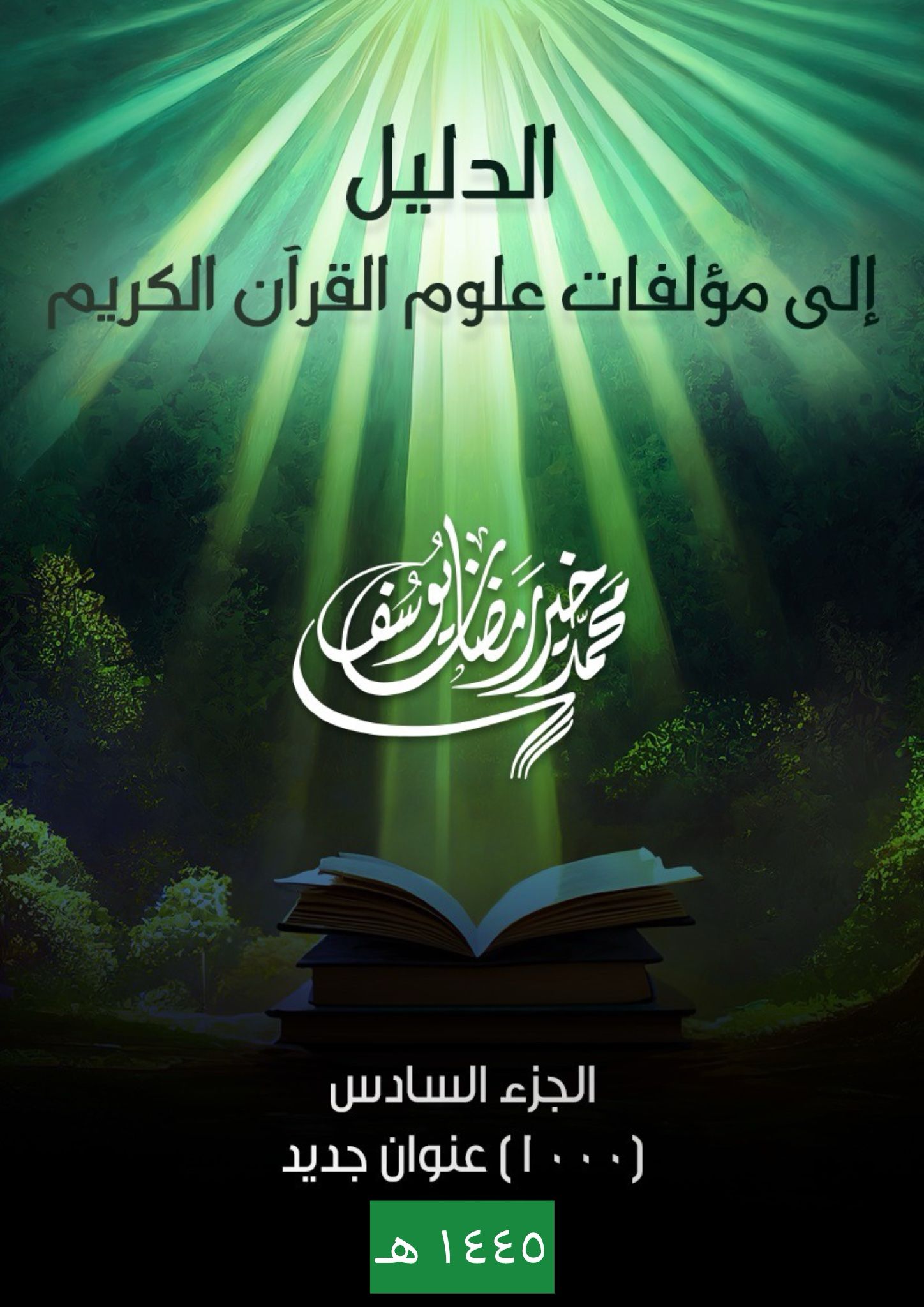 الدليل إلى مؤلفات علوم القرآن الكريممحمد خير رمضان يوسفالجزء السادس(1000) عنوان جديد1445 هـبسم الله الرحمن الرحيممقدمةالحمد لله الذي منَّ على عباده فأنزل عليهم كتابه، والصلاة والسلام على مَن أُنزِلَ عليه القرآنُ وأحسنَ بلاغه، وبعد:فإن هذا الجزء السادس من كتاب "الدليل إلى مؤلفات علوم القرآن الكريم" احتوى على عناوين كتب ورسائل نشرت أو نوقشت بين الأعوام (1442-1445 هـ) الموافق لـ (2021-2024 م)، ومعظمها يخصُّ العامين الأخيرين منهما.وقد رتبت على موضوعاتها كالأجزاء السابقة، وبلغت (1000) عنوان جديد مثلها.وحمدًا لله الذي هدى، ووفَّق، ويسَّر.محمد خير يوسفإستانبول16 رجب 1445 هـ2024 م.علوم القرآن الكريم علوم القرآن الكريم (عام)الإتقان في علوم القرآن/ جلال الدين عبدالرحمن بن أبي بكر السيوطي (ت 911 هـ)؛ تحقيق محمد صادق درويش.- دمشق؛ بيروت: دار ابن كثير، 1444 هـ، 2023 م، 2 مج.وهو مقدمة تفسير مجمع البحرين ومطلع البدرين.الإتقان في علوم القرآن/ للسيوطي؛ اعتنى به مصطفى شيخ مصطفى؛ خرج أحاديثه شعيب الأرناؤوط.- ط، جديدة محققة.- دمشق: رسالة ناشرون، 1445 هـ، 2024 م. ومعه: حاشية السلاوي/ أحمد بن محمد السلاوي (ت 1320 هـ)؛ تحقيق يونس مصطفى السبّاح.الإمام الداني وجهوده في خدمة القرآن الكريم/ أحمد خالد شكري وآخرون.- عمّان: جمعية المحافظة على القرآن الكريم، 1444 هـ، 2023 م.بداية المفسر/ مصطفى حسنين عبدالهادي.- الكويت: دار المرقاة، 1445 هـ، 2023 م.شرح متن علوم القرآن من نُقاية العلوم، مع منظومة الزمزمي في التفسير وعلوم القرآن.التبيان من علوم القرآن/ بلاوي الحمداني.- عمّان: دار غيداء للنشر، 1444 هـ، 2023متيسير علوم القرآن/ علي النمر، 399 ص.نشر في شبكة الألوكة بتاريخ 28/1/1445 هـ، 2023 م.جامع مؤلفات الشيخ فهد الشتوي (ت 1441 هـ).- مكة المكرمة: دار طيبة الخضراء، 1444 هـ، 2023 م، 3 مج.ويحتوي على:الترجيحات اللغوية في تفسير آيات الأحكام: دراسة نظرية تطبيقية.دلالة السياق وأثرها في توجيه المتشابِه اللفظي في قصة موسى عليه السلام: دراسة نظرية تطبيقية.بحوث ورسائل في التفسير وعلوم القرآن. (11 بحث ورسالة)جهود الإمام الحسين بن علي بن طلحة الرجراجي الشوشاوي (ت 899 هـ) وآراؤه في خدمة كتاب الله تعالى/ ليلى شبرو.- الوادي، الجزائر: جامعة الشهيد حمه لخضر، 1444 هـ، 2023 م (دكتوراه).جهود علماء الجزائر في خدمة القرآن الكريم وعلومه/ مجموعة من الباحثين؛ تحرير وإشراف وتقديم إبراهيم رحماني، عبدالكريم بوغزالة.- ولاية الوادي، الجزائر: جامعة الوادي: سامي للنشر، 1445 هـ، 2023 م.ملتقى علمي بتاريخ 13 و14 ربيع الأول 1438 هـ، 2016 م.علوم القرآن التاريخية/ محمد كاظم الفتلاوي.- عمّان: دار صفاء، 1445 هـ، 2023 م.علوم القرآن عند أبي حفص النسفي في كتاب التيسير في التفسير: جمعًا ودراسة/ أمل بنت شليويح الجهني.- جدة: جامعة الملك عبدالعزيز، 1444 هـ، 2023 م (دكتوراه).علوم القرآن عند الحاكم الجشمي (ت 494 هـ) من خلال كتابه التهذيب في التفسير: دراسة وتقويم/ عايض ناصر القحطاني.- الدمام: جامعة الملك فيصل، 1444 هـ، 2023 م (دكتوراه).علوم القرآن في كتب الأدب المتعلقة بالحيوان منذ نشأتها حتى نهاية القرن الحادي عشر الهجري/ ظافي محمد الحقباني.- الرياض: جامعة الملك سعود، 1441 هـ، 2020 م (ماجستير).علوم القرآن في المملكة العربية السعودية: جهود ومناهج/ فهد بن عبدالله العثمان.- الرياض: دارة الملك عبدالعزيز، 1445 هـ، 2023 م.الأصل: رسالة دكتوراه - جامعة أم القرى، 1440 هـ، 2019 م.علوم القرآن الكريم عند الإمام البيهقي (ت 458 هـ): جمعًا ودراسة/ إيثار بنت علي العبدالسلام.- المجمعة: جامعة المجمعة، 1444 هـ، 2023 م (ماجستير).علوم القرآن: نظرات جديدة وإضاءات: تاريخ القرآن وعلومه وإعجازه ومناهج تفسيره/ عدنان محمد زرزور.- إستانبوا: دار الفاتح، 1445 هـ، 2023 م.عون الرحمن في تهذيب علوم القرآن/ سليمان بن إبراهيم اللاحم- الدمام؛ الرياض: دار ابن الجوزي، 1444 هـ، 2023 م. فتح الحميد المجيد في علوم القرآن والتجويد على ضوء قراءة عاصم بن أبي النجود براوييه شعبة وحفص من طريق الشاطبية/ حامد شاكر العاني، 261 ص.نشر في شبكة الألوكة بتاريخ 11/5/1445 هـ، 2023 م.فتح المنان في مقالات التفسير وعلوم القرآن/ علي رمضان الأزهري.- مصر: المؤلف، 1445 هـ، 2024 م.قبسة من أنوار الوحي/ محمد تقي الدين الهلالي (ت 1407 هـ)؛ تحقيق مشهور بن حسن آل سلمان.- المدينة المنورة: دار الإمام مسلم، 1444 هـ، 2023 م، 487 ص.(علوم القرآن والحديث)القرآن الكريم من التنزيل إلى الترتيل/ الهادي خلفة.- تونس: مجمع الأطرش للتوزيع، 1440 هـ، 2019 م.مباحث علوم القرآن في تفسير بحر العلوم للسمرقندي (ت 373 هـ)/ علاء إبراهيم الرفاعي.- بغداد: كلية الإمام الأعظم، 1442 هـ، 2021 م (دكتوراه).مختارات من الأراجيز والمنظومات في علوم القرآن الكريم/ اعتنى بها ونظم بعضها كريم بلحاج مصطفى.- تونس: مجمع الأطرش، 1443 هـ، 2022 م.وهي:نظم الإمام ابن الحصار في المكي والمدني.نظم الإمام السيوطي في الآيات المنسوخة.المنظومة العطافية في الحروف التي اختلفت فيها المصاحف العثمانية.نظم في أحكام الهمز للإمام قالون.نظم في السور والآيات المستحبة في أوقات وأحوال مخصوصة.المختصر من الإتقان في علوم القرآن للسيوطي/ إعداد يوسف بن عبدالعزيز الشبل.- مكة المكرمة: دار أطلس الخضراء، 1444 هـ، 2023 م.وهو متن مختصر لمسائل علوم القرآن يسهّل ضبطها وحفظها.مذكرة في علوم القرآن (1)/ إسماعيل السَّلْفي، 171 ص.نشرت في شبكة الألوكة بتاريخ 1/7/1445 هـ، 2024 م.المرشد الوجيز إلى علوم تتعلق بالكتاب العزيز/ لأبي شامة عبدالرحمن بن إسماعيل المقدسي (ت 665 هـ)؛ تحقيق عبدالقادر الخطيب الحسني.- إستانبول: دار اللباب، 1445 هـ، 2023 م.- (تراث الإمام أبي شامة المقدسي؛ 2).ومعه له: مختصر كتاب البسملة.المفيد في علوم القرآن وأصول التفسير/ عبدالله محمد النُّقراط.- القاهرة: دار الصالح، 1445 هـ، 2023 م.المصاحفالمصاحف ودراسات فيهااستدراكات ابن جبارة (ت 728 هـ) في شرح العقيلة على الشاطبي والداني: جمعًا ودراسة/ آدم عيد حسين.- المدينة المنورة: الجامعة الإسلامية، 1444 هـ، 2023 م (ماجستير).باب ما خرج من الهمز عن القياس في الرسم/ محمد بن محمد بن الجزري (ت 833 هـ)؛ تحقيق عزيزة بنت حسين اليوسف.نشر في مجلة معهد الإمام الشاطبي للدراسات القرآنية ع36 (ذو الحجة 1444 هـ، 2023 م) 31 ص.الرسميات في هجاء المصاحف الأمهات/ سيدي محمد أنبوجه التشيتي (ت 1275 هـ)؛ تحقيق محمد بن سيدي محمد بن محمد الأمين محمد.(نظم في علوم القرآن، وإن كان الغالب عليه رسم القرآن وضبطه)نشر في مجلة معهد الإمام الشاطبي للدراسات القرآنية ع36 (ذو الحجة 1444 هـ، 2023 م) 173 ص.الضروري من رسم الداني ورواية قالون والعدِّ المدني/ محمد خليل الزرّوق.- ليبيا: إحياء وتجديد، 1445 هـ، 2023 م.عقيلة أتراب القصائد في أسنى القصائد في علم رسم المصحف/ نظم القاسم بن فيره الشاطبي (ت 590 هـ)؛ تحقيق عبدالرزاق محمد البكري.- مكة المكرمة: دار طيبة الخضراء، 1445 هـ، 2024 م.علامات ضبط المصحف: مصحف المشارقة/ إيمان عبدالإله باجسير.- الرياض: المؤلفة، 14432 هـ، 2022 م.غُنية الكُتَّاب شرح عُدَّة الطلَّاب في رسم الكتاب/ أحمد محمد جاد الله.- بنغازي: دار الوليد، 1445 هـ، 2023 م.وفق ما رواه الإمام الحافظ أبو عمرو الداني وما جرى عليه العمل في المصاحف الليبية.فن المصاحف: خطوطه وزخرفته وتذهيبه وتصويره وتجليده/ نبيل عامر الصراف.- العراق: مؤسسة دار الصادق الثقافية، 1444 هـ، 2023 م، 332 ص.مثال الورّاقين ودستور النسّاخين/ لأبي محمد الحسن بن علي العُماني (ت نحو 450 هـ)؛ تحقيق إبراهيم بن محمد السلطان.(وهو في رسم القرآن الكريم)نشر في مجلة الجامعة الإسلامية للعلوم الشرعية ع203 جـ1 (جمادى الأولى 1444 هـ، 2022 م) ص 137 – 198. المدخل إلى علوم المصحف الشريف/ غانم قَدُّوري الحمد.- إستانبول: دار الغوثاني، 1445 هـ، 2023 م.مراقي السعود في مختصر رسم أبي داود/ عثمان بن رجب أبو سنينة.- ط2.- ؟: دار الأرقم، 1445 هـ، 2024 م.موافق لاختيار لجنة مصحف المدينة النبوية برواية حفص عن عاصم.مصحف الملا علي القاري المخطوط سنة 999 هـ: دراسة وصفية تحليلية موازنة بين المصادر والمصاحف/ زيد حاتم السامرائي.- إستانبول: دار الغوثاني، 1445 هـ، 2023 م. (أصله دكتوراه).النص القرآني من التدوين المبكر إلى طباعة المصاحف/ جواد بحر النتشة.- إربد: دار ركاز، 1445 هـ، 2024 م.النقط والشكل/ لأبي بكر محمد بن السري بن السرّاج (ت 613 هـ)؛ تحقيق غانم قدُّوري الحمد.- عمّان: دار جليس الزمان، 1445 هـ، 2023 م.ترتيب الآيات والسور، وعددهاتهذيب البيان في ترتيب القرآن/ لأبي الحسن محمد بن محمد الصادق السندي الصغير (ت 1187 هـ)؛ تحقيق هاني بن سالم الحارثي.طبع ضمن: أربع رسائل/ للمؤلف.- بيروت: دار البشائر الإسلامية، 1445 هـ، 2023 م. (لقاء العشر الأواخر بالمسجد الحرام؛ 388).شرح ناظمة الزهر/ محمد بن أحمد الصنعاني (ت 1339 هـ)؛ دراسة وتحقيق شرف علي عثمان.- إستانبول: دار الغوثاني، 1445 هـ، 2024 م.الأصل: رسالة دكتوراه - الجامعة الإسلامية بالمدينة المنورة، 1439 هـ، 2018 م.وهو في عدّ الآي. وأصله للشاطبي رحمه الله.نزول القرآننزول القرآن وأسبابه وتاريخه أسباب النزول/ لأبي الحسن علي بن أحمد الواحدي (ت 468 هـ)؛ تحقيق محمد بن علي الجامع.- القاهرة: مكتبة السنة، 1443 هـ، 2022 م.أسباب النزول: تفكيك الترابط بين التنزيل القرآني والواقع البشري/ سنية صالح الدريدي.- تونس: مجمع الأطرش للتوزيع، 1442 هـ، 2021 م.تاريخ القرآن/ أبو عبدالله بن نصر الله الزنجاني (ت 1360 هـ).- عمَّان: دار الابتكار، 1445 هـ، 2023 م، 118 ص.الجامع في أسباب النزول/ حسن عبدالمنعم شلبي.- دمشق: مؤسسة الرسالة، 1443 هـ، 2022 م، 568 ص.سبب النزول في تبليغ الرسول/ أحمد بن علي بن الفصيح (ت 755 هـ)؛ دراسة وتحقيقمحمد فوزي صالح الكبيسي.- باتنة، الجزائر: دار نقطة، 1445 هـ، 2023 م.الأصل: رسالة دكتوراه - جامعة الأنبار، 1442 هـ، 2021 م.منهج نقد الدخيل في أسباب نزول القرآن الكريم/ مرفت صلاح أحمد.- القاهرة: جامعة القاهرة، 1441 هـ، 2020 م (ماجستير).الألفاظ القرآنية(يشمل الاشتقاق والجوانب اللغوية)الألفاظ ودلالاتها في القرآنألفاظ المعاني القرآنية من خلال كتاب نزهة الأعين النواظر لابن الجوزي: دراسة نظرية تطبيقية/ أروى بنت علي الضالع.- بريدة: جامعة القصيم، 1444 هـ، 2023 م (ماجستير).تفسير الإمام البخاري: معاني كلمات القرآن من الجامع الصحيح للإمام البخاري/ جمع وترتيب وتعليق عراقي حامد.- القاهرة: تبصير للنشر، 1445 هـ، 2023 م.التوجيه الشرعي لدلالة الألفاظ القرآنية في المعجمات العربية/ حسن فليح الزيدي.- الكوت: جامعة واسط، 1441 هـ، 2020 م (ماجستير).فتح الرؤوف بمعرفة الكلمات التي يكثر دورها في القرآن من الأسماء والأفعال والحروف/ عني بها محمد أحمد آل رحاب.- بريطانيا: مكتبة إسماعيل، 1444 هـ، 2023 م.مقدمة مختصرة في الألفاظ القرآنية وغريب القرآن لا يستغني عنها طالب التفسير منتخبة من "التسهيل لعلوم التنزيل" لابن جزي.الفروق الدلالية والألفاظ الفريدة في القرآن الكريم/ محمد محمود حماد.- مصر: المكتبة العصرية، 1443 هـ، 2022 م.لغات القرآن/ جعفر بن إبراهيم الهريسي التبريزي (معاصر، لم تذكر وفاته، فرغ من كتابه هذا عام 1332 هـ)؛ تحقيق خضير جاسم حالوب، مصطفى حسين عبد الرسول.دراسة وتحقيق سورتي آل عمران والمائدة منه.نشر في مجلة الذكوات البيض، العراق مج1ع وقائع المؤتمر العلمي الثاني (1444 هـ،2023م).(وهو في بيان كلمات من القرآن الكريم وبعض مشكلاته)مادة ح س ب في القرآن الكريم: دراسة موضوعية/ علاء حمدي معوض.- طنطا: جامعة طنطا، 1445 هـ، 2023 م (ماجستير)(مادة حسب)معجم الأسماء التي وردت في القرآن ومعانيها/ ربيع عبدالرؤوف الزواوي.- ط2، منقحة ومصححة ومزيدة.- مصر: المؤلف، 1444 هـ، 2023 م، 640 ص. معجم المنفردات القرآنية: الأسماء والأفعال والحروف: الجذور اللغوية المنفردة التي اشتق من كل جذر منها كلمة واحدة وهذه الكلمة لم ترد في القرآن كله إلا مرة واحدة/ تحقيق وانتخاب محمد أحمد آل رحاب.- بريطانيا: مكتبة إسماعيل، 1444 هـ، 2023 م.يليه له: نفع البرية بتفسير وتدبر المنفردات القرآنية.اللآلئ المنضدة في نظم ألفاظ القرآن المفردة.المعجم المنير لألفاظ التفسير من التحرير والتنوير/ حسن المناعي.- تونس: مجمع الأطرش للتوزيع، 1442 هـ، 2021 م، 894 ص.مفردات القرآن من كتاب التحرير والتنوير للطاهر بن عاشور/ فايز بن سيّاف السريح.- دمشق: دار القلم، 1445 هـ، 2023 م، 5 مج.مفردات القرآن من موسوعة التفسير المحرر/ إعداد سعيد أبو العلا حمزة.- المنصورة: دار اللؤلؤة، 1445 هـ، 2024 م.المفردات القرآنية المتفقة حروفًا والمختلفة حركة: معانيها ودلالاتها/ سارة بنت إبراهيم العاصم.- الرياض: جامعة الإمام، 1444 هـ، 2023 م (ماجستير).الأصوات والإعجاز الصوتيآيات حديث القرآن عن القرآن: دراسة صوتية دلالية/ علي الضبع أحمد طلب.- سوهاج: جامعة سوهاج، 1444 هـ، 2023 م. (دكتوراه).الأصوات المجهورة وتأثيرها الدلالي في ترهيب السامع في سور المفصَّل/ تقي خميس العيساوي.- الرمادي: جامعة الأنبار، 1442 هـ، 2021 م (ماجستير).الأنساق الصوتية ودلالتها في سور المسبحات/ أصفاد عواد العسافي.- الرمادي: جامعة الأنبار، 1442 هـ، 2021 م (ماجستير).الانسجام الصوتي في النص القرآني/ تحسين فاضل عباس.- عمّان: دار غيداء للنشر، 1444 هـ، 2023 م.تقارب الأصوات وتباعدها في القراءات القرآنية في المفردة والتركيب/ عماد حميد الخزرجي.- قسنطينة: ألفا للوثائق، 1441 هـ، 2020 م.الخصائص الصوتية لقراءة عبدالله بن مسعود/ رجب عثمان عيسى.- المغرب: الدار المغربية، 1444 هـ، 2023 م.الدلالة الصوتية في القرآن الكريم/ ماجد النجار.- الكوت، العراق: جامعة الكوت، مركز البحوث، 1444 هـ، 2023 م ، 664 ص.الصوت اللغوي ووظيفته في القرآن الكريم/ إسماعيل حيمور.- قسنطينة: ألفا للوثائق، 1444 هـ، 2023 م.الظواهر الصوتية في الخطابات القرآنية: سورة يس أنموذجًا/ محمد تنقب.- عمّان: دار الراية، 1445 هـ، 2023 م.قراءة أبي عمرو بن العلاء (ت 154 هـ): ما خالف فيه لهجة قبيلته تميم: دراسة صوتية تحليلية/ شذى شاكر الأعرجي.- بغداد: جامعة بغداد، 1441 هـ، 2020 م (ماجستير).القوانين الصوتية الكبرى في كتاب الرعاية لمكي بن أبي طالب القيسي (ت 437 هـ)/ صفية كاظم الهاشمي.- كربلاء: جامعة كربلاء، 1443 هـ، 2022 م (ماجستير).اللهجات العربية في كتاب لغات القرآن للفراء (ت 207 هـ): دراسة صوتية دلالية/ نعيمة محمود الرخ.- المنصورة: جامعة المنصورة، 1444 هـ، 2023 م (دكتوراه).المباحث الصوتية والصرفية في تفسير غاية الأماني في تفسير الكلام الرباني لشهاب الدين الكوراني (ت ٨٩٣ هـ)/ رفل علي الزهيري.- ديالى: جامعة ديالى، 1441 هـ، 2020 م (ماجستير).المباحث الصوتية والصرفية في كتاب الكفاية في التفسير لأبي عبدالرحمن إسماعيل بن أحمد [الحِيري الضرير]/ إلهام عبدالكريم الفريح.- الرمادي: جامعة الأنبار، 1442 هـ، 2021 م (دكتوراه).ملامح الدرس الفونولوجي في الدراسات الصوتية العربية وأثرها في تجلية الملامح الإعجازية في القرآن الكريم: مقاربة فونولوجية لسورة مريم/ عدة زهرة.- قسنطينة: ألفا للوثائق، 1444 هـ، 2023 م.من بلاغة الأصوات في القرآن الكريم/ مراد العبد الحسن.- دمشق: صفحات للدراسات والنشر، 1445 هـ، 2023 م.النحو في القرآن والقراءات والتفاسيرالأبنية الصرفية والتراكيب النحوية والظواهر الدلالية في سورة غافر: دراسة وصفية تحليلية/ أسماء عبدالوهاب عمارة.- طنطا: جامعة طنطا، 1445 هـ، 2023 م.أثر كتب معاني القرآن وإعرابه في كتاب كشف المشكلات وإيضاح المعضلات للباقولي (ت 543 هـ): دراسة نحوية/ إستبرق صالح مهدي الحمداني.- الحلة: جامعة بابل، 1443 هـ، 2022 م (ماجستير).الاحتمال النحوي للجمل في الدر المصون للسمين الحلبي (ت 756 هـ)/ نغم جاسم اشلاكة.- الحلة: جامعة بابل، 1443 هـ، 2022 م (ماجستير).الاختلاف الدلالي لـ (ما) في كتاب الكشف والبيان عن ماءات القرآن للإمام الحافظ أبي العلاء الهمذاني العطار (ت 569 هـ): دراسة نحوية دلالية/ أحمد سعدون الشُّجَيري.- طرابلس الشام: جامعة الجنان، 1444 هـ، 2023 م (بحث مكمل لرسالة الماجستير).الأدوات المختصة في القرآن الكريم: تصنيف جديد للأدوات بحسب الاختصاص ورصد تراكيبها في القرآن الكريم/ سيد محمد خلاف (ت 1445 هـ).- القاهرة: عالم الكتب، 1441 هـ، 2023 م. شطر من رسالته في الدكتوراه: الأدوات في القرآن الكريم: دراسة نحوية حاسوبية.الاستثناء بـ(إلا أن) في القرآن الكريم وكلام العرب حتى نهاية عصر الاستشهاد: دراسة نحوية دلالية/ ثائر سعود الجنابي.- كربلاء: جامعة كربلاء، 1441 هـ، 2020 م (ماجستير).اسم المصدر في القرآن الكريم: تأصيل جديد في ضوء النظير: اسم الجمع واسم الفعل، وتطبيق للمفهوم على القرآن الكريم/ سيد محمد خلاف.- القاهرة: عالم الكتب، 1444 هـ، 2023 م.إعادة النكرة والمعرفة في الآية الواحدة: دراسة نظرية تطبيقية/ رشا عبدالرحمن المحمود.- الرياض: جامعة الملك سعود، 1443 هـ، 2021 م (دكتوراه).ألفاظ الربح والخسارة في القرآن الكريم: دراسة صرفية نحوية دلالية/ فاطمة كاظم الرويشدي.- كربلاء: جامعة كربلاء، 1443 هـ، 2022 م (ماجستير).أنساق التلاحق التوكيدي في النص القرآني: دراسة نحوية ودلالية/ هناء عيدان الجعيفري.- كربلاء: جامعة كربلاء، 1443 هـ، 2022 م (دكتوراه).تعدد المعنى النحوي وتنوعه للمبنى الواحد: دراسة تطبيقية على القراءات القرآنية/ حنان حماد جابر.-  القاهرة: جامعة القاهرة، 1440 هـ، 2019 م (ماجستير).التعقبات النحوية لابن المختار الرازي (ت بعد 631 هـ) في كتابه مباحث التفسير: دراسة نحوية تحليلية/ علاء جمعه خليل.- دمياط: جامعة دمياط، 1444 هـ، 2023 م (ماجستير).التعليل النحوي في كتاب البيان في غريب إعراب القرآن لأبي البركات الأنباري (ت 577 هـ)/ سجى محمد نجم.- كربلاء: جامعة كربلاء، 1443 هـ، 2022 م (ماجستير).التعليل النحوي للوقف والابتداء في كتاب المكتفي للداني (ت 444 هـ)/ حسن علاء الذبحاوي.- الحلة: جامعة بابل، 1443 هـ، 2022 م (ماجستير). التفكير الصرفي والنحوي في تفسير الإمام محمد متولي الشعراوي/ تقديم عبدالكريم حمو.- قسنطينة: ألفا للوثائق، 1440 هـ، 2019 م، 192 ص.(هكذا كتب على الغلاف: "تقديم عبدالكريم حمو"؟)التماسك النصي في سورة المائدة: دراسة في نحو النص/ علي السيد عبدالله.- أسوان: جامعة أسوان، 1440 هـ، 2019 م (دكتوراه).التماسك النصي في القرآن الكريم: دراسة في سورة هود وأخواتها/ سعيد عكاب الشمري.- عمّان: الدار المنهجية للنشر، 1445 هـ، 2023 م.التوابع عند النحويين المفسرين حتى نهاية القرن السادس الهجري: دراسة وصفية/ أحمد عبدالعظيم عبدالسلام.- القاهرة: جامعة عين شمس، 1444 هـ، 2023 م. (دكتوراه).التوازي التركيبي في القرآن الكريم/ عبدالله خليف الحياني.- العراق: دار نون، 1445 هـ، 2023 م، 207 ص.التوجيه الصرفي والنحوي في القرآن الكريم: إقامة الصفة مقام الموصوف في تفسير البحر المحيط لأبي حيان الأندلسي: دراسة في البنية والتركيب والدلالية/ حسناء علي فريد.- القاهرة: مكتبة الآداب، 1444 هـ، 2023 م.الأصل: رسالة دكتوراه - جامعة بني سويف، 1443 هـ، 2022 م، وليس في أولها: التوجيه الصرفي والنحوي في القرآن الكريم.التوجيه النحوي في قراءة عيسى بن عمر (ت 149 هـ)/ مسلم جواد كاظم.- كربلاء: جامعة كربلاء، 1443 هـ، 2022 م (ماجستير).توجيهات ابن جني النحوية والصرفية للقراءات في غير كتابه المحتسب: جمعًا ودراسة/ ريم بنت عبدالله العمرو.- الرياض: جامعة الإمام، 1445 هـ، 2023 م (ماجستير).الثوابت النحوية في سورة النبأ/ محمد عبدالشافي مكاوي.- مصر: المؤلف، 1445 هـ، 2024 م؟.جذر ح س ن واشتقاقاته في القرآن الكريم: دراسة دلالية نحوية/ زينب باسم النعماني.- كربلاء: جامعة كربلاء، 1443 هـ، 2022 م (ماجستير).(جذر حسن)الجملة الطلبية في تفسير البحر المحيط في ضوء النظرية التوليدية التحويلية: السور المدنية أنموذجًا/ عادل جميل عثمان.- طنطا: جامعة طنطا، 1440 هـ، 2018 م (ماجستير).الحذف والتقدير في تفسير مدار التنزيل وحقائق التأويل: دراسة وصفية مقارنة/ إياد طركي مشرف.- طرابلس الشام: جامعة الجنان، 1444 هـ، 2023 م (بحث مكمل للماجستير).الدلالة النحوية الاحتمالية عند الشريف المرتضى (ت 436 هـ) في تفسيره نفائس التأويل/ سارة سمير الجنابي.- الحلة: جامعة بابل، 1441 هـ، 2020 م (ماجستير).الدلالة النحوية القرآنية في كتاب المثل السائر لابن الأثير (ت 637 هـ)/ غفران غالب ضيدان.- الحلة: جامعة بابل، 1442 هـ، 2021 م (ماجستير).الربط المقدر: معناه ومبناه: دراسة في البحر المحيط لأبي حيان (ت 745 هـ)/ فاطمة بنت أحمد المالكي.- مكة المكرمة: جامعة أم القرى، قسم اللغة والنحو والصرف، 1444 هـ، 2023 م (دكتوراه).الشاهد الشعري النحوي في المحرر الوجيز لابن عطية الأندلسي (ت 546 هـ)/ سميحة أيوب حسن.- الفيوم: جامعة الفيوم، 1445 هـ، 2023 م (ماجستير).شرح سباعية الفعل الماضي في القرآن الكريم/ محمد عبدالشافي مكاوي.- مصر: أكاديمية مكاوي، 1445 هـ، 2023 م؟، 132 ص.شرح الفاءات في القرآن الكريم/ محمد عبدالشافي مكاوي.- مصر: أكاديمية مكاوي للتدريب اللغوي، 1445 هـ، 2023 م.كتاب نحوي تطبيقي مميز لدراسة كل ما يتعلق بالفاءات لغويًّا في القرآن الكريم.شواهد النحو غير الشعرية في غرائب التفسير وعجائب التأويل للكرماني: دراسة وصفية تحليلية/ محمد هانئ أحمد الخواص.- القاهرة: جامعة عين شمس، 1444 هـ، 2023 م (دكتوراه).الصيغ غير النمطية للأمر في القرآن الكريم: دراسة نحوية دلالية تداولية/ حاتم عبدالخالق البهنسي.- طنطا: جامعة طنطا، 1445 هـ، 2023 م (ماجستير).ضمير الشأن في القرآن الكريم: مقاربة نحوية بلاغية/ عماد نعمة نغيمش.- العراق: مؤسسة دار الصادق الثقافية، 1444 هـ، 2023 م.العلامة اللغوية في اللغة والقرآن: دراسة نحوية دلالية/ أميرة قاسم محمد.- البصرة: جامعة البصرة، 1442 هـ، 2021 م (ماجستير).الفكر النحوي عند السيد الطباطبائي في الميزان: المنصوبات والأدوات أمثلة/ سيف عبدالكريم ياسين.- كربلاء: جامعة كربلاء، 1442 هـ، 2021 م (ماجستير).(الميزان في تفسير القرآن)قرينة الربط في القرآن الكريم/ إيمان حسين السيد.- القاهرة: دار الكتب والوثائق القومية، 1443 هـ، 2022 م.قضايا الخلاف الصرفي والنحوي في تفسير القرطبي وأثرها في الدلالة: دراسة وصفية: السبع الطوال أنموذجًا/ شريف محمد الجمل.- طنطا: جامعة طنطا، 1445 هـ، 2023 م (دكتوراه).قضية الاستشهاد النحوي في كتاب مفاتيح الغيب للفخر الرازي (ت 606 هـ): دراسة وصفية استقرائية تحليلية/ البيومي رجب علام.- القاهرة: جامعة عين شمس، 1440 هـ، 2019 م (دكتوراه).المرجحات النحوية لنوع (مَن) المختلَف فيها في القرآن الكريم.دراسته في جامعة أم القرى، 1445 هـ، 2023 م، ...مصادر الاحتجاج عند الفراء في كتابه معاني القرآن: دراسة نحوية تحليلية/ إسراء محمد حسين.- أسيوط: جامعة أسيوط، 1444 هـ، 2023 م (ماجستير).مظاهر المناسبة القرآنية في سورة البقرة: دراسة نحوية دلالية/ إبراهيم زكريا أمين.- القاهرة: جامعة عين شمس، 1444 هـ، 2023 م. (دكتوراه).المعربات بالحروف في القرآن الكريم: دراسة نحوية تطبيقية/ حسين مصطفى حسن.- طرابلس: كلية الدعوة الإسلامية، 1445 هـ، 2023 م (ماجستير).المعنى النحوي في تفسير النيسابوري (ت750 هـ) غرائب القرآن ورغائب الفرقان/ مريم فاضل نعمة.- كربلاء: جامعة كربلاء، 1443 هـ، 2022 م (ماجستير).المفاضلة بين القراءات المتواترة: قراءة نحوية في المبتدأ والمفاهيم والمواقف/ زكي بن صالح الحربول.- مكة المكرمة: دار طيبة الخضراء، 1445 هـ، 2023 م.النحو القرآني: نحو رؤية دلالية/ هدى فاضل ناصر.- كربلاء: جامعة كربلاء، 1442 هـ، 2021 م (دكتوراه).النفس في التعبير القرآني: دراسة تركيبية سياقية/ سهيلة منشد الأركي.- ديالى: جامعة ديالى، 1441 هـ، 2020 م (ماجستير).الإعراب في القرآن والتفاسيرالأسماء المركبة وإعرابها في القرآن الكريم/ أسد الدين يوسف.- سيواس: جامعة الجمهورية، 1445 هـ، 2023 م (دكتوراه).تعدد الوجوه الإعرابية في كتاب التلخيص في تفسير القرآن العزيز للكواشي (ت 680 هــ)/ كرار إبراهيم شمور.- الحلة: جامعة بابل، 1441 هـ، 2020 م (ماجستير).رسالة في إعراب كلمة (مِنْ) في قوله تعالى: {يَغْفِرْ لَكُمْ مِنْ ذُنُوبِكُمْ}/ يوسف بن محمود بن أبي اللطف المقدسي (ت بعد 1015 هـ)؛ تحقيق ميسـون عـمر الدليمي.نشر في مجلة نسق، العراق مج39 ع7 (1444 هـ، 2023 م) ص 593-607.شرح التمييز في القرآن الكريم/ محمد عبدالشافي مكاوي.- مصر: أكاديمية مكاوي، 1444 هـ، 2023 م، 107 ص.كتاب تطبيقي مميز لدراسة كل ما يتعلق بالتمييز في القرآن الكريم نحويًّا بطريقة إحصائية تطبيقية تحليلية.ظاهرة تداخل المنصوبات في إعراب القرآن الكريم: دراسة نظرية تطبيقية/ خالد فالح السبيعي.-  القاهرة: جامعة القاهرة، 1444 هـ، 2022 م (دكتوراه).فتح الكريم في إعراب بسم الله الرحمن الرحيم/ عبدالله بن درويش الركابي، المعروف بابن السُكّري (ت 1329 هـ)؛ تحقيق محمد طه حمدون.- العراق: مؤسسة ناشرون، 1444 هـ، 2023 م، 61 ص.قواعد الترجيح وضوابطه في إعراب القرآن الكريم عند ابن هشام: دراسة موازنة مع آراء المعرِبين/ خالد بن محمد الصغير بن أحمد علي.- مكة المكرمة: المكتبة الأسدية؛ لبنان: مؤسسة الضحى للنشر، 1444 هـ، 2023 م.مآخذ السمين الحلبي النحوية على آراء أصحاب كتب إعراب القرآن ومعانيه في كتابه الدر المصون في علوم الكتاب المكنون/ عاطف عزي السيد.- المنصورة: جامعة المنصورة، 1444 هـ، 2023 م (ماجستير).المصفَّى في إعراب العشر الأخير: إعراب، صرف، بلاغة/ عوض بحر.- القاهرة: مكتبة التقوى، 1445 هـ، 2023 م.مواقع الجمل التي لها محل من الإعراب في المحرر الوجيز لابن عطية (ت 546 هـ)/ أمير صالح عبيس.- الحلة: جامعة بابل، 1442 هـ، 2021 م (ماجستير).الواضح في إعراب القرآن: إعراب جزء تبارك بأسلوب عصري واضح/ علي النمر، 309صنشر في شبكة الألوكة بتاريخ 3/6/1445 هـ، 2023 م.الصرف في القرآن والقراءات والتفاسيرأبنية الأفعال والأسماء في سورة آل عمران: دراسة دلالية صرفية/ عبدالواحد سعدون عبدالعزيز.- البصرة: جامعة البصرة، 1443 هـ، 2022 م (ماجستير).ألفاظ الثواب في القرآن الكريم: دراسة صرفية دلالية/ السيد حجاج فتح الله.- طنطا: جامعة طنطا، 1441 هـ، 2019 م (ماجستير).ألفاظ القرآن الكريم في كتاب التبيان لابن الهائم (ت 815 هـ): دراسة صرفية/ شذى صادق جعفر.- كربلاء: جامعة كربلاء، 1443 هـ، 2022 م (ماجستير).(التبيان في تفسير غريب القرآن)بلاغة تصريف القول في القرآن الكريم: دلالة التصريف القرآني أَولى من دلالة ولفظ التكرار/ عبدالله محمد النقراط.- دمشق: دار قتيبة، 1445 هـ، 2023 م. التعدد الوظيفي للصيغة الصرفية في القرآن الكريم/ جمال عبدالناصر عيد.- القاهرة: دار الكتب والوثائق القومية، 1443 هـ، 2022 م. التوجيهات الصرفية عند ابن عاشور: من سورة النساء إلى سورة الأنفال أنموذجًا/ إسلام إبراهيم القيسي.- عمّان: زاد ناشرون، 1445 هـ، 2023 م.الثنائي المكرر في آي التنزيل: دراسة صرفية دلالية/ مراد العبد الحسن.- دمشق: صفحات للدراسات والنشر، 1445 هـ، 2023 م.المسائل الصرفية في الروض الريان في أسئلة القرآن لابن ريّان: دراسة في الأبنية ودلالاتها/ رامي أحمد السيد.- القاهرة: جامعة القاهرة، 1443 هـ، 2022 م (دكتوراه).المسائل الصرفية في ضوء الدراسات القرآنية من ق 3 هـ إلى ق 8 هـ/ خيرة غانم.- الجزائر: خيال للنشر، 1445 هـ، 2023 م.المسائل الصرفية في معالم التنزيل للإمام البغوي (ت 516 هـ): دراسة تحليلية/ شهاب محمد عبدالحافظ.- أسيوط: جامعة أسيوط، 1444 هـ، 2022 م (دكتوراه).معجم الأفعال المـزيدة بشواهدها وجذورها ومواضعها في القرآن الكريم/ محمد نبيل القاسمي.- القاهرة: دار الحرم، 1444 هـ، 2023 م.مفردات قرآنية في القصائد السبع الطوال: دراسة صرفية دلالية/ سرى سليم عودة.- بغداد: جامعة بغداد، 1443 هـ، 2022 م (ماجستير). دراسات لغوية في القرآن والقراءات والتفاسير (تشمل معاني القرآن)آيات الأنواء الجوية في القرآن الكريم: دراسة لغوية/ سوسن سودي امجيسر.- بغداد: الجامعة العراقية، 1441 هـ، 2020 م (ماجستير).آيات البشارة: دراسة لغوية/ بشرى محمد البصيري.- الشارقة: ملامح للنشر، 1443 هـ، 2022 م.آيات السلم والحرب في القرآن الكريم: دراسة في ضوء لسانيات النص/ حسين نعيم التميمي.- الكوت: جامعة واسط، 1441 هـ، 2020 م (ماجستير).آيات الصلاة في القرآن الكريم: دراسة دلالية/ حيدر حسن القريشي.- الكوت: جامعة واسط، 1442 هـ، 2021 م (ماجستير).الأثر اللغوي لابن الأنباري (ت 328 هـ) في التفسير البسيط للواحدي (ت 468 هـ)/ حازم محمد الفهداوي.- بغداد: الجامعة العراقية، 1441 هـ، 2020 م (ماجستير).أجوبة الإمام الطيبي (ت 743 هـ) عن تساؤلاته في حاشيته على الكشاف للزمخشري (ت 538 هـ)، المسماة فتوح الغيب في الكشف عن قناع الريب/ حازم شعبان الدقرة.- طنطا: جامعة طنطا، 1444 هـ، 2023 م (دكتوراه).الاختلاف في القراءات القرآنية عند رواة الإمام نافع: دراسة لغوية/ إياد سالم السامرائي.- بيروت: دار الكتب العلمية، 1445 هـ، 2023 م.اختلاف المقامات في المتشابه اللفظي من القرآن الكريم: دراسة لغوية/ مراد العبد الحسن.- دمشق: صفحات للدراسات والنشر، 1445 هـ، 2023 م.أدلة الترجيح اللغوي في السور القصار: دراسة دلالية في البنية والمحتوى/ عماد فاضل عبد.- كربلاء: جامعة كربلاء، 1440 هـ، 2019 م (دكتوراه).الأصل: رسالة دكتوراه - جامعة كربلاء، 1440 هـ، 2019 م، وكانت بعنوان: أدلة الترجيح اللغوي والنحوي للتوجيه الدلالي في السور القصار.استراتيجيات الخطاب في آيات الغيب: دراسة تداولية/ رغد عبد أبو جاسم.- عمّان: الدار المنهجية للنشر، 1444 هـ، 2023 م.الأصل: رسالة دكتوراه - جامعة الكوفة، 1441 هـ، 2020 م.أسلوب الشرط في القرآن الكريم: دراسة تداولية/ عبدالرحمن مبخوتي.- الجلفة، الجزائر: فهرنهايت للنشر، 1445 هـ، 2023 م.إعراب القرآن العظيم لزكريا الأنصاري (ت 926 هـ): دراسة لغوية/ صابرين علي عباس.- بغداد: الجامعة المستنصرية، 1441 هـ، 2020 م (ماجستير).برنامج قائم على تحليل الأنماط اللغوية في القصص القرآني لتنمية مهارات الأداء اللغوي/ هناء السيد عبده.- دمياط: جامعة دمياط، 1445 هـ، 2023 م (ماجستير).البنية الحجاجية في جزء عم: دراسة تداولية/ روان عبدالله الكراعين.- عمّان: دار صفاء، 1444 هـ، 2022 م.البنية العاملية ومنازل الكلام في العربية: نحو لسانيات لتحليل الخطاب القرآني/ محمد عبدالفتاح الخطيب.- القاهرة: مركز إحياء للبحوث والدراسات، 1444 هـ، 2023 م.التبادل الموقعي في القرآن الكريم: دراسة لغوية تحليلية/ محمد عزيز مصطفى.- القاهرة: دار النابغة، 1444 هـ، 2023 م.الترجيح باللغة عند المفسرين: دراسة تحليلية مقارنة بين الإمامين ابن جرير الطبري وابن عطية/ معتصم أحمد بدير.- المدينة المنورة: الجامعة الإسلامية، 1445 هـ، 2023 م (دكتوراه).ترجيح القراءات القرآنية: دراسة لغوية/ فاطمة عبد الخفاجي.- الناصرية: جامعة ذي قار، 1441 هـ، 2020 م (ماجستير).تفسير القرآن الكريم للشيخ محمد عبده (ت 1323 هـ): دراسة لغوية/ طه حسن الرديني.- الكوت: جامعة واسط، 1441 هـ، 2020 م (ماجستير).تماسك النص بالإحالة في كتاب إعراب القرآن لأبي جعفر النحاس (ت 338 هـ): مقاربة لغوية ألسنية/ ريهام عبدالكريم كاظم.- بغداد: الجامعة العراقية، 1441 هـ، 2020 م (ماجستير).التوجيه اللغوي لقراءتي أبي سعيد الحسن بن يسار البصري وأبي عمرو بن العلاء البصري: دراسة مقارنة/  زينب ناجح محمد.- أسوان: جامعة أسوان، 1440 هـ، 2019 م (دكتوراه).الثلاثيات التركيبية في القرآن الكريم: دراسة دلالية/ سالار عبدالواحد الزيباري.- عمّان: دار غيداء للنشر، 1444 هـ، 2023 م.الأصل: رسالة ماجستير - جامعة دهوك، 1443 هـ، 2022 م، باسم: سالار عبدالواحد مصطفى.الحجة المبلِّغة في ضبط عين أفعال القرآن واللغة/ نظم عبدالله بن محمود الطويل، 26 ص.نشر في شبكة الألوكة بتاريخ 11/11/1444 هـ، 2023 م.الخطاب الحواري الأسري في القرآن الكريم: دراسة تداولية/ رأفت سيد عليان.- طنطا: جامعة طنطا، 1445 هـ، 2023 م (دكتوراه).دراسات في الدلالة لطائفة من الألفاظ في القرآن الكريم/ خميس عبدالله التميمي.- دمشق: دار أمل الجديدة، 1445 هـ، 2023 م.الدرس اللغوي في "الجديد في تفسير القرآن المجيد" للشيخ محمد بن حبيب الله المعروف بالسبزواري النجفي (ت 1409 هـ)/ رعد ثامر لفتة.- البصرة: جامعة البصرة، 1442 هـ، 2021 م (ماجستير).الدلالة التركيبية في آيات الأحكام في تفسيري روح المعاني والميزان: دراسة موازنة/ أبهر هادي محمد.- البصرة: جامعة البصرة، 1443 هـ، 2022 م (دكتوراه).الدلالة التفسيرية لأسلوب التمييز في القرآن الكريم/ محمد خيري عطية.- طنطا: جامعة طنطا، 1444 هـ، 2023 م (دكتوراه).من أول سورة مريم إلى آخر سورة الناس.الريح والرياح في القرآن الكريم: دراسة لغوية/ إبراهيم إبراهيم بركات، 41 ص.نشر في شبكة الألوكة بتاريخ 25/2/1445 هـ، 2023 م.سواء في القرآن: دراسة لغوية/ إبراهيم إبراهيم بركات، 116 ص.نشر في شبكة الألوكة بتاريخ 24/2/1445 هـ، 2023 م.سورتا النور والفرقان: دراسة أسلوبية في خصائص المدني والمكي/ العنود سمير العتيبي.- الدوحة: جامعة قطر، 1444 هـ، 2023 م (بحث مكمل للماجستير).(دراسة أسلوبية لسانية إحصائية)سورة الأعراف: دراسة تداولية في تفسير الطاهر بن عاشور/ أحمد صالح علي.- طنطا: جامعة طنطا، 1444 هـ، 2022 م (ماجستير).سورة البقرة في الدراسات اللغوية العربية: مستويات التحليل وتطبيقات المناهج اللسانية/ عبدالحميد ريسان الميرطة.- البصرة: جامعة البصرة، 1442 هـ، 2021 م (ماجستير).سورة يوسف في الدراسات اللغوية العربية: مستويات التحليل وتطبيقات المناهج اللسانية: تحليل وتقويم/ صابرين طعمة عيدان.- البصرة: جامعة البصرة، 1442 هـ، 2021 م (ماجستير).الشاهد القرآني في مجمع البحرين للطريحي (ت 1085 هـ): دراسة لغوية/ محمد باقر السلطاني.- كربلاء: جامعة كربلاء، 1443 هـ، 2022 م (ماجستير).الشواهد: شواهد القرآن/ لأبي عبيد القاسم بن سلام الهروي (ت 224 هـ)؛ تحقيق رياض حسين الطائي.- الرياض: مركز سعود البابطين للتراث والثقافة، 1445 هـ، 2023 م.ظواهر التطور اللغوي القديمة في ضوء القراءات الشاذة: دراسة تأصيلية/ يسرىة جلال الدين علام.- القاهرة: جامعة القاهرة، 1443 هـ، 2022 م (ماجستير).الظواهر اللغوية في تفسير القرآن الكريم لأبي المظفر السمعاني/ محمد عبدالمنعم سلطان.- القاهرة: دار الحرم، 1444 هـ، 2023 م.القراءات القرآنية في المعجمات اللغوية/ عبدالرحمن مطلك.- عمّان: دار غيداء للنشر، 1444 هـ، 2023 م.لسانيات النص في القرآن الكريم: دراسة تطبيقية في آيات القول/ كاظم داخل الجبوري.- العراق: مؤسسة دار الصادق الثقافية، 1445 هـ، 2023 م، 439 ص.لغات القرآن للفراء: دراسة لغوية/ محاسن كماش وثيج.- الحلة: دار الصادق، 1445 هـ، 2023 م، 254 ص.الأصل: رسالة ماجستير - جامعة بابل، 1442 هـ، 2021 م، وكانت بعنوان: المباحث اللغوية في كتاب لغات القرآن للفراء (ت 207 هـ)، واسم الباحثة: محاسن كماش سدخان.مدى إفادة المناهج اللسانية الحديثة في دراسة النص القرآني/ مجموعة من المؤلفين.- الوكرة، قطر: مؤسسة وعي للدراسات والأبحاث، 1444 هـ، 2023 م.مشتقات الجذر س ل م في القرآن الكريم: دراسة في الوظيفة والدلالة/ حبيب حسين حمزة.- كربلاء: جامعة كربلاء، 1441 هـ، 2020 م (ماجستير).(الجذر سلم)معالم الدرس التداولي في الثلث الأول من تفسير روح المعاني للآلوسي (1270هـ): دراسة تحليلية/ إيمان عوني غازي.- طنطا: جامعة طنطا، 1445 هـ، 2023 م (دكتوراه).معاني العدل والظلم في القرآن الكريم: دراسة في ضوء نظرية الحقول الدلالية/ رقية خليل كاظم.- الكوت: جامعة واسط، 1441 هـ، 2020 م (ماجستير).معاني القرآن/ لأبي زكريا يحيى بن زياد الفرّاء (ت 207 هـ)؛ تحقيق صلاح عبدالعزيز السيد، محمد مصطفى الطيب، عبدالعزيز محمد فاخر.- القاهرة: دار السلام، 1445 هـ، 2024 م، 3 مج.  المفاضلة اللغوية عند المفسرين/ حيدر عبد الرسول عوض.- عمّان: الدار المنهجية للنشر، 1445 هـ، 2023 م.مقاربات لسانية في القرآن الكريم/ تنسيق وإعداد وردة البرطيع وآخرين.- مراكش: مؤسسة آفاق، 1442 هـ، 2021 م.منهج الواحدي في تحليل المفردة القرآنية لغويًّا وأثره عل التفسير من خلال تفسيره البسيط/ لولوة الحمدان.- الرياض: جامعة الإمام، 1444 هـ، 2023 م (ماجستير).النص القرآني والعلوم اللغوية العربية: دراسات في التداخل والتكامل/ إشراف وتنسيق مصطفى العادل، هشام ميري.- عمّان: الآن ناشرون، 1444 هـ، 2023 م.وجوه المناسبة في الألفاظ والمعاني: نماذج تطبيقية من القرآن الكريم وأشعار العرب/ غربي بن صالح.- قسنطينة: ألفا للوثائق، 1444 هـ، 2023 م.الإعجاز اللغوي ردود المحدَثين على الإعجاز اللغوي: دراسة نقدية/ وسام لهواك ظاهر.- البصرة: جامعة البصرة، 1442 هـ، 2021 م (دكتوراه).غريب القرآنالتيسير العجيب في تفسير الغريب/ ناصر الدين أبو العباس محمد بن الحسن بن المنيِّر الإسكندراني (ت 683 هـ)؛ تحقيق مدحت قريشي.- بيروت: دار الكتب العلمية، 1444 هـ، 2023 م، 312 ص.غريب القرآن عند الإمام السمعاني في تفسيره: دراسة نظرية تطبيقية موازنة/ فيصل محمد الغامدي.- مكة المكرمة: جامعة أم القرى، 1445 هـ، 2023 م. (ماجستير).الغريبين: غريبي القرآن والحديث/ لأبي عبيد أحمد بن محمد الهروي (ت 401 هـ)؛ تحقيق محمود محمد الطناحي وآخرين.- ط2.- دبي: جائزة دبي الدولية للقرآن الكريم، 1445 هـ، 2023 م، 10 مج.المسوَّر في السور في غريب القرآن/ لأبي بكر عبدالرحمن بن علي الكرماني (ت بعد 574 هـ)؛ تحقيق آمنة عبدالله الحبيشي، رشا محمد الحجّاجي.- باتنة، الجزائر: دار نقطة، 1445 هـ، 2023 م.الأصل: رسالتا ماجستير - جامعة صنعاء، 1443 هـ، 2021 م.المعجم الميسَّر لغريب كلمات القرآن الكريم/ زغلول راغب النجار.- عمّان: جمعية المحافظة على القرآن الكريم، 1442 هـ، 2021 م، 352 ص.البلاغة في القرآن البلاغة في القرآن والقراءات والتفاسير آيات آفات اللسان في القرآن الكريم: دراسـة أسلـوبية/ سهاد عبد العمري.- الكوت: جامعة واسط، 1442 هـ، 2021 م (ماجستير).آيات الأنبياء المعجزات وما يقاربها في القرآن الكريم: دراسة بلاغية/ محمد طلال البدراني.- الموصل: جامعة الموصل، 1442 هـ، 2021 م (دكتوراه).آيات التهديد والثبات في القرآن الكريم: دراسة بلاغية/ عماد عبدالرحمن عيسى.- طنطا: جامعة طنطا، 1445 هـ، 2023 م (ماجستير).الأثر البلاغي في تفسير القرآن الكريم: غرائب القرآن ورغائب الفرقان [أنموذجًا]/ عادل راضي الزركاني.- عمّان: دار صفاء، 1445 هـ، 2023 م.أساليب الإنشاء الطلبي في قصص موسى عليه السلام في القرآن الكريم: دلالاتها وأغراضها البلاغية/ لقمان يوسف.- سيواس، تركيا: جامعة جمهوريت، قسم اللغة العربية وآدابها، 1445 هـ، 2024 م (دكتوراه).  أسلوب الالتفات في القرآن الكريم من خلال جزء الأحقاف/ غازي بن عريمط العتيبي.- منيسوتا: الجامعة الإسلامية، 1445 هـ، 2023 م (دكتوراه).أسلوب الإيغال في آيات القرآن الكريم: دراسة تفسيرية تحليلية/ منى عبدالكريم مخلص.- المنيا: جامعة المنيا، 1445 هـ، 2023 م (ماجستير).من أول سورة الرعد وحتى آخر سورة مريم.إضاءات بيانية في تفسير سورة إبراهيم/ فاضل صالح السامرائي.- دمشق؛ بيروت: دار ابن كثير، 1444 هـ، 2023 م.مع ملحق: أسئلة بيانية.إنه لقول فصل: دراسات تطبيقية في بلاغة القرآن وإعجازه/ عبدالعزيز بن صالح العمار.- الرياض: دار الحضارة، 1445 هـ، 2024 م.بلاغة الأنماط الأسلوبية للالتفاف في القرآن الكريم/ مازن موفق الخيرو.- الشارقة: دار الآفاق العلمية، 1445 هـ، 2023 م.بلاغة الإيجاز والإطناب والمساواة في تفسير الأنوار الربانية في تفسير اللطائف القرآنية للأصفهاني/ شمس العالم محمد فياض.- منيسوتا: الجامعة الإسلامية، 1444 هـ، 2023 م (دكتوراه).بلاغة التناسب في السور المتشابهة: المطالع والخواتيم: التشابه في ذكر القرآن أنموذجًا/ وديعة بنت حسن اللحياني.- مكة المكرمة: جامعة أم القرى، 1445 هـ، 2023 م (دكتوراه).البلاغة في وصف يوم القيامة في القرآن الكريم/ نورة بنت عبدالله العمر.- الشارقة: ملامح للنشر، 1443 هـ، 2022 م. الأصل: رسالة ماجستير - جامعة الملك سعود، 1440 هـ، 2019 م.البلاغة القرآنية في تفسير البقاعي: التذكير والتأنيث أنموذجًا: دراسة موازنة/ طه السيد السيسي.- القاهرة: دار الحرم، 1444 هـ، 2023 م.البلاغة القرآنية في تفسير البقاعي: حذف حروف المباني وإثباتها أنموذجًا: دراسة موازنة/ طه السيد السيسي.- القاهرة: دار الحرم، 1444 هـ، 2023 م.البلاغة القرآنية في التفسير المأثور من الصحابة إلى تابعي التابعين/ محمد بن عبدالله الخنفور.- الرياض: جامعة الإمام، 1445 هـ، 2023 م (دكتوراه).البناء الأسلوبي ودلالاته في الخطاب الوجداني للقرآن الكريم/ غالية محمد علي.- عمّان: دار كنوز المعرفة، 1445 هـ، 2023 م.بنية البلاغة القرآنية: وظائفها الدلالية واللسانية والثقافية/ أحمد جاسم الخيال.- عمّان: دار صفاء، 1445 هـ، 2023 م.البيان من القرآن الكريم/ يحيى هويدي.- القاهرة: دار الكتب والوثائق القومية، 1443 هـ، 2022 م.تصوير الجنة والنار في القرآن الكريم: دراسة بلاغية في ضوء توحد المضمون وتنوع التعبير/ زينب علي عبدالله.- المنيا: جامعة المنيا، 1444 هـ، 2023 م (ماجستير).التصوير القرآني السمعي والمرئي للرسالة المحمدية وورثة العلماء/ صبرية علي الجبوري.- دمشق: دار رواد المجد، 1445 هـ، 2024 م.التصوير القرآني لألوان الحزن/ سري الشريف.- القاهرة: المركز الأكاديمي العربي للنشر، 1445 هـ، 2023 م.التصوير القرآني للغة الجسد في ضوء الشعور النفسي/ سري الشريف.- القاهرة: المركز الأكاديمي العربي للنشر، 1445 هـ، 2023 م.التقديم التقابلي في القرآن الكريم: دراسة بلاغية/ ظافر بن غرمان العَمري.- الرياض: مكتبة الرشد، 1445 هـ، 2023 م.تلقي خطاب الأنبياء في النظم القرآني: دراسة بلاغية/ عبدالله بن أحمد الأسمري.- الرياض: جامعة الإمام، 1445 هـ، 2023 م (دكتوراه).التوجيه البلاغي لآيات الأحوال الشخصية وأثره في الاختلاف الفقهي: دراسة بلاغية/ أسامة عبداللاه دندراوي.- قناة السويس: جامعة قناة السويس، 1445 هـ، 2023 م (دكتوراه). توضيح السبيل إلى معرفة مشتبه التنزيل/ أحمد بن عبدالرحمن الأحسائي؛ تحقيق يحيى بن محمد بن أبي بكر الملا.- القاهرة: دار الصالح، 1445 هـ، 2023 م.(أرجوزة في شرح كتاب: هداية المرتاب وغاية الحفاظ والطلاب في تبيين متشابه الكتاب، للسخاوي)جدلية ورود المجاز في القرآن وحسم اللغط الحاصل حولها/ محمد عبدالعليم الدسوقي.- القاهرة: دار الحرم، 1444 هـ، 2023 م.حوارات أهل الجنة وأهل النار في القرآن الكريم: دراسة بلاغية/ مشاعل بنت عبدالرحمن الحافي.- الرياض: جامعة الإمام، 1444 هـ، 2023 م (دكتوراه).حول بلاغة الآيات والذكر الحكيم/ محمد عبدالعليم الدسوقي.- القاهرة: دار الحرم، 1444 هـ، 2023 م.دراسات في البلاغة القرآنية/ عادل محمد الأكرت.- القاهرة: دار الحرم، 1443 هـ، 2022مالدرس البلاغي في تفسير تيسير الكريم الرحمن في تفسير كلام المنان لابن سعدي (ت 1376 هـ)/ أحمد حسن الجبوري.- عمّان: دار غيداء للنشر، 1444 هـ، 2023 م.دلالة تعدد المعنى في القرآن الكريم: دراسة أسلوبية/ فرح باقر الفاضلي.- عمّان: الدار المنهجية للنشر، 1445 هـ، 2023 م.الشواهد القرآنية في غرر الفوائد ودرر القلائد للشريف المرتضى (ت 436 هــ): دراسة بلاغية/ نرجس بشير فليح حسن العبودي.- كربلاء: جامعة كربلاء، 1445 هـ، 2023 م (ماجستير).الصور البيانية في التفسير النبوي: دراسة تطبيقية في باب التفسير من صحيح البخاري/إسراء عدنان إسماعيل.- ديالى: جامعة ديالى، 1443 هـ، 2022 م (ماجستير).العدول في الطباق والمقابلة في النصف الأول من القرآن الكريم: دراسة بلاغية تحليلية/ محمد بن نافع المطرفي.- المدينة المنورة: الجامعة الإسلامية، 1444 هـ، 2023 م (دكتوراه).علل التعبير القرآني في تفسير التحرير والتنوير لمحمد الطاهر بن عاشور: دراسة تحليلية/ قبس وليد حسن.- دَيَالى، العراق: جامعة ديالى، 1443 هـ، 2022 م (ماجستير).علل التعبير القرآني في كتاب التهذيب في التفسير لأبي سعد المحسن الجشمي (ت 494 هـ)/ بشير قيس الجحيشي.- بغداد: كلية الإمام الأعظم، 1441 هـ، 2020 م (ماجستير).الفكر البلاغي عند الطيبي في حاشيته على الكشاف "فتوح الغيب في الكشف عن قناع الريب"/ مريم سعيد الصاعدي.- مكة المكرمة: جامعة أم القرى، 1445 هـ، 2023 م (دكتوراه).اللطائف البيانية في الدقائق القرآنية: سورة يوسف/ علاء الدين البالوي.- دمشق؛ تركيا: دار التحقيق، 1444 هـ، 2023 م.المخصوص بالذكر في القرآن الكريم وتوجيهه عند أبي حيان في تفسيره: دراسة نظرية تطبيقية/ محمد بن صادق عطران.- بريدة: جامعة القصيم، 1444 هـ، 2023 م (دكتوراه).المظاهر الأسلوبية في القرآن الكريم: آيات الاتهام مثالًا/ سمر صبري حاتم.- كربلاء: جامعة كربلاء، 1443 هـ، 2022 م (ماجستير).مقامات (غ ف ر) في القرآن الكريم: دراسة بلاغية/ سارة ماهر العاني.- الموصل: جامعة الموصل، 1441 هـ، 2020 م (ماجستير).(مقامات غفر)النبي عيسى عليه السلام في الخطاب القرآني: مقاربة بلاغية تداولية/ عدنان جاسم الجميلي.- عمّان: دار غيداء للنشر، 1444 هـ، 2023 م.الإعجاز البلاغيالإعجاز البياني عند الدكتور صلاح الخالدي في كتابه إعجاز القرآن البياني ودلائل مصدره الرباني/ يوسف موسى حسن.- بغداد: الجامعة المستنصرية، 1445 هـ، 2023 م (ماجستير).الإعجاز الرباني في انتقاء اللفظ القرآني/ جمعه وأعده محمد بن مُدِيس الثقفي.- السعودية: المؤلف، 1445 هـ، 2023 م.الوجوه والنظائربلوغ الأسباب لفقه الكتاب فيما اتفق لفظه واختلف معناه في كلمات القرآن الكريم: دراسة تأصيلية/ ندى بنت عبدالرحيم آل غياث.- منيسوتا: الجامعة الإسلامية، 1444 هـ، 2022 م (دكتوراه).الوجوه والنظائر في القرآن الكريم/ عبدالرحمن مطلك.- عمّان: دار غيداء للنشر، 1444 هـ، 2023 م.المتشابه اللفظيتفسير اختلاف لفظ آيات المتشابه: بيان الحكمة وإزالة التناقض المتوهم من اختلاف لفظ الآيات القرآنية/ محمد عبدالحليم عويضة.- القاهرة: تبصير للنشر، 1444 هـ، 2023 م.توجيه المتشابه اللفظي في سورتي الأنبياء والحج: دراسة تحليلية/ فاطمة سعد العجمي.- الكويت: جامعة الكويت، 1444 هـ، 2023 م (ماجستير).توضيح منظومة السخاوي في متشابه القرآن العظيم/ أحمد بن أحمد الطيبي (ت 979 هـ)؛ تحقيق أحمد نجاح محمد.- القاهرة: مكتبة أولاد الشيخ، 1445 هـ، 2023 م.الزهراوان في متشابهات القرآن/ إعداد يمنى محمد أبو النصر.- القاهرة: دار التقوى، 1445 هـ، 2023 م؟فتح الكريم الوهاب بشرح هداية المرتاب وغاية الحفّاظ والطلاب/ لأبي العز بن علي القوصوني (ت 1044 هـ)؛ تحقيق إسماعيل داود سرى.- الرمادي: جامعة الأنبار، 1442 هـ، 2021 م (دكتوراه).(شرح المنظومة السخاوية في المتشابهات القرآنية)المِلاك لمعرفة عجائب وأسرار الآيات المتشابهة/ عدنان عبدالقادر القادري.- الكويت: توزيع مكتبة الإمام الذهبي، 1444 هـ، 2023 م.هدية الرحمن لحملة القرآن: المتشابه من الأساليب من كتاب القريب المجيب/ تصنيف وإعداد عماد إسماعيل.- المنصورة: دار اللؤلؤة، 1445 هـ، 2023 م.فقه القرآنآيات الأحكامآيات الأحكام في تفسير اللباب لابن عادل الحنبلي (ت 775 هـ).جمعه ودراسته في الجامعة العراقية، 1441 هـ، 2020 م ...آيات المناسك من "تيسير الكريم الرحمن" للشيخ عبدالرحمن بن ناصر بن سعدي رحمه الله (ت 1376 هـ)/ جمع وترتيب محمد خير نضال العزالدين، 138 ص.نشر في شبكة الألوكة بتاريخ 7/12/1444 هـ، 2023 م.أحكام الأسرة في القرآن الكريم/ مسند بن محسن القحطاني.- الرياض؛ الدمام: دار ابن الجوزي، 1445 هـ، 2024 م، 134 ص.الأحكام الشرعية من كتاب رب البرية/ زكريا إسماعيل أبو الضبعات.- القدس؟: دار الجندي، 1444 هـ، 2023 م.أحكام القرآن/ محمد بن إدريس الشافعي (ت 204 هـ)؛ جمعه أبو بكر أحمد بن الحسين البيهقي (ت 458 هـ)؛ كتب حواشيه عبدالغني عبدالخالق.- بيروت: دار الكتب العلمية، 1445 هـ، 2023 م، 2جـ في 1مج (344 ص). التعليل بالمقاصد وأثره في استنباط الأحكام في تفسير آيات الأحكام بين محمد رشيد (ت 1935 م) وابن عاشور (ت 1973 م)/ عبدالفتاح محمد فروات.- المنوفية: جامعة المنوفية، 1444 هـ، 2022 م (بحث مكمل للدكتوراه).تفسير آيات الأحكام/ أشرف على تنقيحها وتصحيحها محمد علي السايس؛ خرج أحاديثه زكريا عميرات.- ط، جديدة كاملة.- بيروت: دار الكتب العلمية، 1444 هـ، 2023 م، 4 جـ في 1 مج (1040 ص).تفسير آيات الأحكام للإمام القرطبي في كتابه الجامع لأحكام القرآن/ رضا بن الطيب الوسلاتي.- تونس: مجمع الأطرش للتوزيع، 1443 هـ، 2022 م.التوسع الدلالي وأثره في بيان الأحكام من خلال تعدد القراءات والوقف والابتداء/ منير الغيشم.- القاهرة: جامعة الأزهر، 1444 هـ، 2023 م (ماجستير).الخلاصة الوفية بمقاصد آيات الإشهاد على الوصية: دراسة مفردة لأغوص ما في القرآن الكريم معنى وإعرابًا/ جمع وتأليف محمد أمين بلجوهري.- جيجل، الجزائر: دار ومضة، 1444 هـ، 2023م.زبدة الأحكام من آيات الأحكام (1)/ إسماعيل السَّلْفي.- صنعاء: مكتبة خالد بن الوليد، 1443 هـ، 2021 م، 190 ص.شرح تفسير آيات الحج/ عبدالسلام بن محمد الشويعر.- الرياض، 1444 هـ، 2023 م؟، 135 ص (نسخة إلكترونية).غاية المرام في آيات الاحكام: سورة البقرة نموذجاً/ عنود مدلول سبهان، عروبة عبدالله حسين.- العراق: دار اليمامة، 1445 هـ، 2023 م، 109 ص. فوائد مستنبطة من آية الوضوء للعلامة محمد بن صالح العثيمين رحمه الله/ إعداد مساعد بن عبدالله السلمان، 1442 هـ، 2020 م، 38 ص.مرويات ابن عباس لتفسيره آيات الأحكام في مجمع البيان للطبرسي (ت 548 هـ)/ حنين راضي المياحي.- الكوت: جامعة واسط، 1441 هـ، 2020 م (ماجستير).منهج الإمام الخطيب الشربيني (ت 977 هـ) في تفسير آيات الأحكام من خلال كتابه السراج المنير في الإعانة على معرفة بعض معاني كلام ربنا الحكيم الخبير/ مفضل حلمي مفضل.- المنيا: جامعة المنيا، 1444 هـ، 2023 م (دكتوراه).الناسخ والمنسوخالإعلام بما في قوله تعالى: {وَعَلَى الَّذِينَ يُطِيقُونَهُ} من النسخ والإحكام/ إبراهيم بن حسن الكوراني (ت 1101 هـ)؛ تحقيق نظام محمد صالح يعقوبي.- بيروت: دار البشائر الإسلامية، 1445 هـ، 2023 م. (لقاء العشر الأواخر بالمسجد الحرام؛ 381).يليه بالتحقيق السابق: رسالة في مداومة النبي صلى الله عليه وسلم على قضاء سنة الظهر وعدم مداومته على قضاء سنة الصبح/ إبراهيم بن محمد البِرْماوي (ت 1106 هـ).موقف الحداثيين العرب من قضية النسخ في القرآن الكريم: دراسة نقدية/ فداء عبدالكريم الربابعة.- إربد: جامعة اليرموك، 1444 هـ، 2023 م (ماجستير).العام والخاصالعموم والخصوص في الآيات عند ابن عطية: دراسة نظرية تطبيقية/ هيفاء بنت مقعد العتيبي.- بريدة: جامعة القصيم، 1444 هـ، 2023 م (دكتوراه).المبهمقاعدة: الأصل أن ما أبهم في القرآن فلا طائل في معرفته: دراسة نظرية تطبيقية/ مرام بنت عبدالرحمن الفليج.- الرياض: جامعة الملك سعود، 1441 هـ، 2020 م (ماجستير).المشكل، المحكم والمتشابهالآيات التي أشكلت مناسباتها لما قبلها في القرآن الكريم: جمعًا ودراسة/ منيرة بنت عبدالعزيز الناصر.- الرياض: جامعة الإمام، 1445 هـ، 2023 م (ماجستير).الجامع الميمون في المتشابه المكنون/ الحاج عبدالله الشيخ بلَّة.- الجزائر: دار الدواية، 1444 هـ، 2023 م.(أبيات جمعها المؤلف في متشابه القرآن)رسالة في حل أسئلة للعز بن عبد السلام/ سري الدين محمد بن إبراهيم الدروري (ق 11 هـ)؛ تحقيق حميد عبده النهاري، سميرة قاسم النهاري.- بيروت: دار الكتب العلمية، 1445 هـ، 2023 م، 120 ص. أجوبة ثمانية عشر استشكالاً وردت في كتاب "فوائد في مشكل القرآن" للعز بن عبدالسلام.مشكل القرآن عند الإمام الرسعني في تفسيره رموز الكنوز/ مريم بنت سعود التميمي.- الرياض: جامعة الملك سعود، 1443 هـ، 2022 مـ (دكتوراه).المشكل من كتاب معاني القرآن للفراء (ت 207 هـ): دراسة وصفية تحليلية/ البسيوني عطية عبدالكريم.- القاهرة: دار النابغة، 1445 هـ، 2023 م.الفقه وأصوله وقواعده في القرآن والتفاسيرأثر الخلافات النحوية على الخلافات الفقهية في القرآن الكريم/ عبدالسميع مصطفى الأحمد.- الكويت: دار المرقاة، 1445 هـ، 2023 م.الاجتهاد والتجديد في فهم القرآن: تأملات وأبحاث فقهية/ خالد محمود.- القاهرة: دار الشروق، 1445 هـ، 2023 م.الأحكام الفقهية من القصص القرآنية: دراسة فقهية مقارنة/ وليد خالد الربيع.- الرياض: التراث الذهبي؛ الكويت: مكتبة الإمام الذهبي، 1444 هـ، 2023 م.الاختيارات الفقهية للإمام القرطبي في تفسيره: دراسة مقارنة/ عبدالرحمن راشد الحقّان.- الكويت: دار المرقاة، 1445 هـ، 2023 م.من أول سورة الفاتحة إلى نهاية سورة النساء.الإشارات الإلهية إلى المسائل الأصولية في قول الله تعالى: {وَمَنْ يُشَاقِقِ الرَّسُولَ مِنْ بَعْدِ مَا تَبَيَّنَ لَهُ الْهُدَى وَيَتَّبِعْ غَيْرَ سَبِيلِ الْمُؤْمِنِينَ...}/ عبدالسلام عبدالفتاح العتيق.- القاهرة: مركز إحياء للبحوث والدراسات، 1445 هـ، 2024 م.ترجيحات محمد على الصابوني في تفسير آيات الأحكام: دراسة فقهية مقارنة/ محمد جمال الصيرفي.- الفيوم: جامعة الفيوم، 1444 هـ، 2023 م (ماجستير).التطبيق الأصولي على آيات الأحكام وأحاديثها: نماذج من آيات الصيام وأحاديث الطهارة/ مشهور بن حاتم الحارثي.- الرياض: دار أطلس الخضراء، 1444 هـ، 2023 م.التطبيقات الأصولية في سورة الأنفال/ حسن مراح التميمي.- بغداد: الجامعة المستنصرية، 1441 هـ، 2020 م (ماجستير).توظيف علم أصول الفقه في تفسير القرآن تأصيلًا وتطبيقًا/ محمد عاصم البيكات.- الرمادي: جامعة الأنبار، 1442 هـ، 2021 م (دكتوراه).الدليل القرآني للأحكام الأولية وحكومة القواعد الفقهية عليه: دراسة تطبيقية/ حنان مجيد العبود.- الكوت: جامعة واسط، 1442 هـ، 2021 م (ماجستير).الشاهد القرآني عند المفسرين لقواعد الأمر والنهي الأصولية/ علي حيدر كمال الدين.- كربلاء: جامعة كربلاء، 1441 هـ، 2020 م (ماجستير).القواعد الأصولية والفقهية المتعلقة باختلاف القراءات القرآنية: دراسة أصولية فقهية مقارنة/ أحمد محمد عبدالهادي.- القاهرة: جامعة القاهرة، 1443 هـ 2022 م (دكتوراه). المسائل الأصولية في كتاب رموز الكنوز في تفسير الكتاب العزيز للرسعني الحنبلي (ت 661 هـ): جمعًا ودراسة/ أفنان بنت عبدالله العمران.- .- الرياض: جامعة الإمام، 1440 هـ، 2019 م (ماجستير).المسائل الفقهية في تفسير غاية الأماني للكوراني (ت 893 هـ): دراسة مقارنة/ مريم أسعد العاني.- الرمادي: جامعة الأنبار، 1443 هـ، 2022 م (ماجستير).من سورة النور الى سورة الحشر.وهكذا... ربما في سور أخرى.المقاصد الشرعية وعلاقتها بالقرآن الكريم: سـورة المائدة أنموذجًا/ محمد مكي كامـل.- بغداد: الجامعة العراقية، 1440 هـ، 2019 م (ماجستير).مقاصد الشريعة المتعلقة بحفظ المال في تفسيري الوسيط للشيخين الطنطاوي والزحيلي: دراسة وموازنة/ عبدالرزاق سلام العنزي.- الرمادي: جامعة الأنبار، 1445 هـ، 2023 م (بحث مكمل للماجستير).المنهج الفقهي والأصولي للإمام الصنعاني من خلال تفسيره المعروف بتفسير عبد الرَّزاق/ حسني إبراهيم أحمد.- المنيا: جامعة المنيا، 1444 هـ، 2023 م (دكتوراه).علوم التفسيرعلم التفسير ومناهجه وأنواعهاتجاهات التأليف في التفسير الموضوعي في العصر الحديث/ محمود وجيه أحمد.- المنيا: جامعة المنيا، 1444 هـ، 2023 م (دكتوراه).الاستدراك في التفسير: دراسة تأصيلية/ منال بنت عبدالإله العتيبي.- الرياض: جامعة الإمام، 1444 هـ، 2023 م (دكتوراه).الاستدلال بالقرآن في التفسير عند الصحابة: دراسة تأصيلية تطبيقية/ أسماء بنت عبدالله القحطاني.- الرياض: جامعة الملك سعود، 1445 هـ، 2023 م (دكتوراه).أصول التفسير عند النبي ﷺ وأصحابه/ عمرو صبحي محمد.- القاهرة: جامعة القاهرة، 1443 هـ، 2022 م (بحث مكمل للماجستير).أصول التفسير الفقهي بين السنة والشيعة: ابن العربي (ت 543 هـ) والثلائي (ت 832 هـ) أنموذجًا: دراسة تحليلية مقارنة/ حمادة شعبان الدمس.- المنوفية: جامعة المنوفية، 1444 هـ، 2022 م (دكتوراه).أصول التفسير في كتاب التحصيل لأبي العباس المهدوي (ت 440 هـ): جمعًا وتصنيفًا ودراسة/ حسن الراحل.- الرباط: المجلة الفكرية للتكامل المعرفي، 1445 هـ، 2023 م.أصول التفسير والقواعد التأسيسية لمعاني القرآن الكريم عند أبي حيان الأندلسي من خلال تفسيره البحر المحيط/ محمد غزلاوي.- بيروت: دار الكتب العلمية، 1445 هـ، 2023 م، 192 ص.أصول التفسير وقواعده/ خالد عبد الرحمن العك.- ط6.- بيروت: دار النفائس، 1443 هـ، 2022 م، 496 ص.أصول وقواعد التفسير عند ابن جزي الكلبي من خلال تفسيره التسهيل لعلوم التنزيل: دراسة منهجية/ محمد غزلاوي.- بيروت: دار الكتب العلمية، 1445 هـ، 2023 م، 232ص.بوصلة المفسر في قواعد الترجيح وتمييز الصحيح من الضعيف من أقوال المفسيرين/ فهد بن عبدالله الحُبيشي.- القاهرة: تبصير للنشر، 1445 هـ، 2023 م. بين الماضي والحاضر: الفهم التشخيصي والمجرد للقرآن الكريم: ثبات النص وتجدد المعنى/ وائل كريم.- القاهرة: المكتب العربي للمعارف، 1443 هـ، 2022 م.بيئة المفسر وأثرها في التفسير: دراسة وصفية تحليلية/ منى بنت ناصر البراك.- الرياض: جامعة الإمام، 1444 هـ، 2023 م (دكتوراه).التأليف في مناهج المفسرين من عام ١٣٤٠هـ إلى ١٤٤٠هـ: دراسة وتقويم/ ضيف الله بن عبدالمحسن التميمي.- الرياض: جامعة الملك سعود، 1445 هـ، 2023 م (دكتوراه).تطور التفسير الفقهي عند المالكية خلال القرنين السادس والسابع الهجريين/ حسام علي الصيفي.- القاهرة: جامعة القاهرة، 1443 هـ، 2022 م (ماجستير).التفسير بالقياس: دراسة تأصيلية تطبيقية/ هند عبدالعزيز الصقعبي.- الرياض: جامعة الملك سعود، 1441 هـ، 2020 م (ماجستير).التفسير بالمثال عند ابن عطية في تفسيره: جمعًا ودراسة/ عبدالرحيم عبدالرحيم الهاشم.- مكة المكرمة: جامعة أم القرى، 1444 هـ، 2023 م (دكتوراه).التفسير بدلالة المفهوم عند الإمام الشنقيطي: دراسة نظرية تطبيقية/ أمينة بنت صالح باحديدي.- الدمام: جامعة الإمام عبدالرحمن بن فيصل، 1444 هـ، 2023 م (دكتوراه).التفسير الحداثي عند الجابري في تفسيره "فهم القرآن الكريم" في ضوء قواعد التفسير: دراسة تحليلية نقدية/ إيمان سامي أحمد.- دَيَالى، العراق: جامعة ديالى، 1441 هـ، 2020 م (ماجستير).التفسير الدعوي للقرآن الكريم: دراسة تأصيلية/ محمد بن فهد الحربي.بحث نشر في مجلة معهد الإمام الشاطبي للدراسات القرآنية ع35 (جمادى الآخرة 1444 هـ، 2023 م) 78 ص.تفسير القرآن بالقرآن عند السمعاني: جمعًا ودراسة/ خالد بن جبرير الجبري.- الرياض: جامعة الإمام، 1444 هـ، 2023 م (ماجستير).تفسير القرآن الكريم بين المناهج القديمة والحديثة/ عبدالسلام محسن يوسف.- بيروت: دار الكتب العلمية، 1444 هـ، 2023 م.التفسير المنهجي للقرآن العظيم للدكتور محمد حسين الصغير: دراسة في المنهج/ مصطفى رأفت الإبراهيمي.- بغداد: جامعة بغداد، 1444 هـ، 2020 م (ماجستير).التفسير الموضوعي للقرآن الكريم: الدكتور محمود بن الشريف أنموذجًا/ محمد حمدي صابر عوض.- بيروت: دار المقتبس، 1440 هـ، 2019 م، 455 ص. التفسير الموضوعي والتفسير البنائي: موازنة وتحليل/ مصطفى غازي حمود.- كربلاء: جامعة كربلاء، 1443 هـ، 2022 م (ماجستير).التقريب والتيسير لقواعد التفسير/ بشير حزام المليكي.- اليمن: غافق للدراسات والنشر، 1445 هـ، 2023 م، 202 ص.التقعيد التفسيري عند الطبري وابن عاشور: دراسة في المنهج والاستعمال/ الخضر سالم بن حليس اليافعي.- الدمام؛ الرياض: دار ابن الجوزي، 1445 هـ، 2023 م. (أصله رسالة جامعية).التكميل: شرح مقدمات ابن جزي في التسهيل/ خالد بن عثمان السبت.- الرياض: مؤسسة العلم والتأصيل، 1445 هـ، 2023 م، 2 مج.تكوين ملكة التفسير: خطوات عملية لتكوين عقل المفسر/ حاتم بن عارف العوني.- ط2، مزيدة ومنقحة.- بيروت: نماء للبحوث، 1442 هـ، 2021 م، 136 ص. الحاكم الجشمي ومنهجه في التفسير/ عزام غريب.- بينغول، تركيا: جامعة بينغول، 1445 هـ، 2023 م (ماجستير).رسالة في علم التفسير وشروط المفسِّر وآدابه/ أحمد بن لطف الله السلانيكي (ت 1113 ه)؛ دراسة وتحقيق أحمد جاسم عواد.نشر في مجلة الباحث للعلوم الإسلامية، العراق مج1 ع2 (1445 هـ، 2023م) ص 195-243.رسالة في مبادئ التفسير/ محمد بن مصطفى الخضري الدمياطي (ت 1287 هـ)؛ تحقيق علي رمضان الأزهري.- القاهرة: دار الإحسان، 1445 هـ، 2023 م.يليها بالتحقيق السابق:قواعد التفسير/ ابن الوزير اليماني (ت 840 هـ).رسالة في أصول التفسير/ لطف الله بن محمد الأرضرومي (ت 1202 هـ).أصول التفسير والكلام على قوله تعالى: {اِنَّ اللّٰهَ يَأْمُرُ بِالْعَدْلِ وَالْاِحْسَانِ}/ أحمد بن عبدالرحمن الوارثي (ت 1045 هـ).في أعلى العنوان: رسائل في أصول التفسير.الضروري من قواعد التفسير وأصوله: القواعد والأصول التي لا ينبغي لطالب التفسير جهلُها/ لؤي أحمد الطائي.- الإمارات: دار البشير، 1445 هـ، 2023 م.يليه له: خلاصة الأفهام في معرفة علوم القرآن.عبدالقاهر الجرجاني ومنهجه في تفسيره المسمى درج الدرر في تفسير الآي والسور/ سنان عبدالله مجدل.- مصر: الدار العالمية للنشر، 1444 هـ، 2023 م.الأصل: رسالة دكتوراه - جامعة المنيا، 1443 هـ، 2021 م.علم التفسير من نظم النُّقاية/ نظم أبي الفضل عبدالرؤوف بن يحيى الواعظ المكي (ت 984 هـ)؛ تحقيق عبدالله بن عبدالعزيز العبيد.نشر في مجلة معهد الإمام الشاطبي للدراسات القرآنية ع36 (ذو الحجة 1444 هـ، 2023 م) 60 ص.(نُقاية العلوم للسيوطي، فيه خلاصة 14 علمًا، بينها علم التفسير، الذي نظمه الواعظ المكي)علم التفسير وأصوله/ أحمد فريد المزيدي.- بيروت: دار الكتب العلمية، 1445 هـ، 2023 م، 232 ص. (موسوعة دائرة المعارف الإسلامية؛ 1).الفروق في صناعة التفسير: مقدمات التصنيف ونماذج التطبيق/ إبراهيم أحمد السناري، 59ص.نشر في شبكة الألوكة بتاريخ 26/2/1445 هـ، 2023 م.في تفسیر القرآن الکریم وأسلوبه المعجز علمیًّا وبیانیًّا/ نور الدين عتر.- دمشق: دار المنهاج القويم، 1445 هـ، 2023 م.في التفسير اللغوي للقرآن (التفسير الاشتقاقي)/ ربيع عبدالرؤوف الزواوي.- مصر: المؤلف، 1445 هـ، 2023 م، 551 ص.فيض الخبير وخلاصة التقرير على نهج التيسير شرح منظومة التفسير/ تعليقات محمد ياسين الفاداني.- القاهرة: دار الصالح، 1445 هـ، 2023 م. يحتوي على:منظومة الزمزمي في التفسير.شرح السيد المساوي.حاشية السيد علوي بن عباس المالكي.قراءة في علم التفسير من خلال كتاب "البرهان في علوم القرآن" لبدر الدين الزركشي/ علي بن مبارك.- تونس: مجمع الأطرش، 1441 هـ، 2020 م.قواعد التفسير عند شيخ الإسلام ابن تيمية: جمعًا ودراسة/ عبير بنت محمد السريِّع.- دمشق: دار المنهاج القويم، 1444 هـ، 2023 م.الأصل: رسالة ماجستير - جامعة الإمام بالرياض، 1439 هـ، 2018 م.المداخل نحو تفسير للقرآن مختلف/ سعد بن عتيق.- بيروت: مؤسسة الانتشار العربي، 1445 هـ، 2023 م. المدخل إلى علم التفسير/ صالح بن ثنيان الثنيان.- مكة المكرمة: مكتية طيبة الخضراء، 1445 هـ، 2024 م.   المدخل إلى مهارات تفسير القرآن الكريم/ إعداد عطاءات العلم.- دمشق: دار عطاء العلم، 1445 هـ، 2023 م،المدخل المنير في مقدمة علم التفسير/ محمد حسنين مخلوف؛ تحقيق أم هاشم رزق إسماعيل.- منيسوتا: الجامعة الإسلامية، 1445 هـ، 2023 م (دكتوراه).المدرسة المصرية في التفسير في القرن الرابع عشر الهجري/ وفاء عبدالرحيم عطا.- سوهاج: جامعة سوهاج، 1440 هـ، 2019 م (دكتوراه).مسيرة التفسير في إفريقية وتونس/ محمد صابر الثابت.- تونس: مجمع الأطرش للتوزيع، 1442 هـ، 2021 م.مقدمة التفاسير بين النظرية والتطبيق: دراسة تحليلية نقدية/ جواهر بنت إبراهيم آل مجلي.- الرياض: جامعة الإمام، 1444 هـ، 2023 م (دكتوراه).مناهج التفسير في الأندلس: دراسة تحليلية/ فوزي عيسى.- القاهرة: دار النابغة، 1445 هـ، 2023 م.مناهج المفسرين/ عرفة طنطاوي، 164 ص.نشر في شبكة الألوكة بتاريخ 2/3/1445 هـ، 2023 م.مناهج المفسرين في تفسير القصص القرآني وتأويله: سورة الكهف نموذجًا/ هشام السيد خضر.- حلوان: جامعة حلوان، 1440 هـ، 2019 م (دكتوراه).منهج ابن القيم في تفسير القرآن بالقرآن: دراسة نظرية تطبيقية/ عائشة بنت فهيد الذيابي.- الرياض: جامعة الملك سعود، 1444 هـ، 2023 م (ماجستير).منهج إسحاق بن إبراهيم البُستي (ت 307 هـ) في تفسير القرآن الكريم/ إبراهيم أحمد حسانين.- المنيا: جامعة المنيا، 1445 هـ، 2023 م (دكتوراه).منهج إسماعيل الحيري الضرير (ت 420 هـ) في تفسير الكفاية في التفسير/ مشعل بن خالد العندس.- الرياض: جامعة الملك سعود، 1441 هـ، 2020 م (ماجستير).منهج الإمام الحيدري (ت 1299 هـ) في تفسيره فصيح البيان: عرض ودراسة/ عائشة عبدالقادر عمر.- بغداد: الجامعة العراقية، 1441 هـ، 2020 م (ماجستير).منهج الإمام عبدالله بن محمد النجري (ت 877 هـ) في تفسيره شفاء العليل في شرح الخمسمائة آية التنزيل: دراسة تحليلية/ السيد حسن الشاعر.- طنطا: جامعة طنطا، 1444 هـ، 2023 م (ماجستير).منهج الإمام الواحدي في تفسير القرآن بالسنة في كتابه الوسيط: دراسة نظرية تطبيقية/ هاجر بنت محمد الفراج.- الرياض: جامعة الملك سعود، 1442 هـ، 2021 م (ماجستير).منهج التعاطي مع الدرس التفسيري: سورة الحجرات، الموسومة بسورة الأدب الشريف/ مصطفى البحياوي؛ دراسة وتوثيق هناء المنوزي.- عمّان: دار النور المبين، 1445 هـ، 2023مالمنهج التفسيري عند الإمام أبي حفص النسفي من خلال كتابه التيسير في التفسير/ فاطمة الزهراء عبدالمهيمن.- المنيا: جامعة المنيا، 1444 هـ، 2023 م (ماجستير).منهج الدكتور فريد الأنصاري في كتابه مجالس القرآن: نماذج مختارة/ أسيل ابراهيم القيسي.- بغداد: كلية الإمام الأعظم، 1441 هـ، 2020 م (ماجستير).منهج الشيخ ثناء الله الأمرتسري في تفسيره المسمى بتفسير القرآن بكلام الرحمن/ محمد فضل محمد.- الدوحة: جامعة قطر، 1444 هـ، 2023 م (بحث مكمل للماجستير).منهج الشيخ عبدالسلام الرستمي (ت 1436 هـ) في تفسيره أحسن الكلام/ عناية الله شاه تماس خان.- الرياض: جامعة الملك سعود، 1443 هـ، 2022 مـ (ماجستير).منهج الشيخ محمد المكي الناصري ت (1414 هـ) وجهوده في التفسير/ محمد راجح حسين الشامي.- القاهرة: جامعة القاهرة، 1440 هـ، 2019 م (دكتوراه).منهج القاشي (ت 782 هـ) في تفسيره المسمى المعتمد من المنقول فيما أوحي إلى الرسول: دراسة تحليلية/ محب الدين مروان الحديثي.- الرمادي: جامعة الأنبار، 1442 هـ، 2021 م (ماجستير).منهج محمد راتب النابلسي في تفسيره تدبر آيات الله في النفس والكون والحياة/ أماني أحمد عبدالوهاب.- القاهرة: جامعة عين شمس، 1444 هـ، 2022 م (ماجستير).منهج محمد المكي الناصري في "التيسير في أحاديث التفسير": تقديم ودراسة/ مليكة هرندو.- المغرب: المؤلفة، 1445 هـ، 2023 م.منهج النخجواني (ت 920 هـ) في تفسيره الفواتح الإلهية والمفاتح الغيبية الموضحة للكلم القرآنية والحكم الفرقانية/ هاجر أحمد الجبوري.- بغداد: جامعة بغداد، 1441 هـ، 2020 م (ماجستير).100 سؤال وجواب في أصول التفسير/ منال بنت عبدالإله العتيبي.- الرياض: دار الحضارة، 1445 هـ، 2023 م.التأويلتأويل النص القرآني وضوابطه بين التراث التفسيري والقراءة الحداثية: محمد هادي معرفة ومحمد أركون أنموذجًا/ علي عباس محمد.- بغداد: كلية الإمام الكاظم، 1444 هـ، 2023 م (ماجستير).نبّئنا بتأويله: قراءة في بلاغة تأويل التحرير والتنوير لابن عاشور رحمه الله تعالى/ عبدالرحمن بردادي.- جيجل، الجزائر: دار ومضة، 1444 هـ، 2023 م، 258 ص.الإسرائيلياتالإسرائيليات في تفسير نظم الدرر في تناسب الآيات والسور للإمام البقاعي (ت 885 هـ): دراسة تحليلية مقارنة/ أحمد عبدالعاطي نصّار.- طنطا: جامعة طنطا، 1444 هـ، 2023 م (دكتوراه).الإسرائيليات والمرجوحات في تفسير الجلالين/ محمد عبدالقادر معصوم.- القاهرة: دار الصالح، 1444 هـن 2023 م.الدخيل في الروايات المتعلقة بقصص أولي العزم من الرسل: دراسة تحليلية نقدية/ محمد محمود بسيوني.- المنصورة: دار اللؤلؤة، 1444 هـ، 2023 م، 552.التدبر والتأمل والهدايات (تدبر سور وأجزاء: في التفسير)آيات وعَبرات: صور مشرقة من حياة التابعين في تدبر الكتاب المبين/ محمد أحمد آل رحاب.- بريطانيا: مكتبة إسماعيل، 1444 هـ، 2023 م.إتحاف ذوي الفكر بما في آية النمل من العبر/ محمود بن علام الكردوسي، 51 ص.نشر في شبكة الألوكة بتاريخ 21/5/1445 هـ، 2023 م.(منظومة، في 661 بيت)الاستنباط عند الإمام أبي حيان الأندلسي في تفسيره البحر المحيط.جمعه ودراسته في الجامعة الإسلامية بمنيسوتا، 1445 هـ، 2023 م، ...استنباطات الحيري الضرير في كتابه الكفاية في التفسير: جمعًا ودراسة/ فيصل بن عبدالعزيز المخايطة.- الرياض: جامعة الملك سعود، 1445 هـ، 2023 م (دكتوراه).استنباطات شيخ الإسلام ابن تيمية في التفسير.جمعها ودراستها في جامعة الملك سعود بالرياض، 1445 هـ، 2024 م، ...اسم التفضيل في القرآن الكريم: الدلالات والهدايات/ أسماء محمد الهدلق.- الرياض: جامعة الملك سعود، 1442 هـ، 2021 م (ماجستير).1000 فائدة من كتاب "أيسر التفاسير لكلام العلي الكبير" لأبي بكر الجزائري/اختيار وترتيب منى الشمري، 1048 ص.نشر في شبكة الألوكة بتاريخ 8/12/1444 هـ، 2023 م.الباقيات: فوائد وتقييدات وتحريرات في التفسير وأصوله وقواعده/ محمد بن عبدالله بن جابر القحطاني.- دمشق: دار القلم، 1445 هـ، 2023 م. بناء الإنسان وإعداد الشخصية المسلمة: إشراق همة وفجر أمة: قراءة جديدة في جزء عمّ/ سليمان محمد الدقور.- عمّان: جمعية المحافظة على القرآن الكريم، 1443 هـ، 2022 م، 268 ص.تأملات في آيات: مدخل لفهم القرآن الكريم/ عبدالله بن ناصر الصبيح.- السعودية: المؤلف، 1444 هـ، 2023 م.تأملات قرآنية: نظرات خاصة في بعض آي وكلمات القرآن الكريم/ مصباح عبداللاه عيد.- المنصورة: دار اللؤلؤة، 1445 هـ، 2023 م.تحفة الأنباه بشرح منظومة مراقي الأوّاه إلى تدبر كتاب الله/ عبدالله بن أحمد محمود الحسني الشنقيطي.- دمشق: دار القلم، 1445 هـ، 2023 م، 4 مج.المنظومة لأحمد بن أحمذي الحسني. تحقيقات وإشارات في معاني بعض الآيات/ محمد بن محمد بن قاسم التاويل (ت 1436 هـ)؛ إعداد وتقديم امحمد العَمراني.- فاس: منشورات البشير بن عطية، 1444 هـ، 2023 م.تدبر التدبر/ شريف طه يونس.- الرياض: مكتبة الرشد: مركز العلم والعمل، 1443 هـ، 2022 م.جـ1: خلاصة تأصيلية وخطوات تفعيلية.جـ2: المشروعية والأهمية والمقاصدية.تعلم القرآن الكريم وتعليمه وتدبره/ أحمد حسين عبدالكريم.- إستانبول: دار الغوثاني، 1445 هـ، 2024 م.تغريدات من وحي الآيات: تأملات قرآنية من وحي تفسير وتدبر القرآن الكريم/ حسان بن إبراهيم السيف، 1444 هـ، 2023 م، 77 ص (نسخة إلكترونية).دلالة الألفاظ الوضعية وأثرها في تدبر القرآن الكريم/ عبدالمحسن بن زبن المطيري.- الرياض: دار الحضارة، 1445 هـ، 2023 م.علمتني سورة الفاتحة/ علي بن حسين العلي.- بيروت: دار مدارك للنشر، 1445 هـ، 2023م.القرآن والمعرفة: آيات السير والنظر أنموذجاً/ جاسم محمد الفارس.- عمّان: دار غيداء للنشر، 1444 هـ، 2023 م.مبادئ علم التدبر/ عبدالمحسن بن زبن المطيري.- الرياض: دار الحضارة، 1445 هـ، 2023م.من إبداع القرآن الكريم/ نور الدين عتر- إستانبول: دار الغوثاني، 1445 هـ، 2024 م. منهجية التدبر: دليلك نحو التدبر المنضبط للقرآن الكريم: مناقشة شرعية لمشاريع التدبر المعاصرة/ أيمن عبدالسلام.- الإسكندرية: دار الخلفاء الراشدين، 1444 هـ، 2023 م.المهارات التطبقية لتدبر القرآن الكريم/ سليمان الدقور.- عمّان: جمعية المحافظة على القرآن الكريم، 1443 هـ، 2022 م، 168 ص.في أعلى العنوان: مشروع إجازة التأهيل للتدبر.نظرات في القرآن الكريم: قراءات تدبرية في إطار الوحدة البنائية/ حسام العيسوي سنيد.- المنصورة: دار اللؤلؤة، 1445 هـ، 2023 م.نفحات حب من سورة يوسف/ عدنان عبدالقادر القادري.- الكويت: توزيع مكتبة الإمام الذهبي، 1444 هـ، 2023 م.نور الله ومنهجية فهم القرآن الكريم/ أحمد شعبان محمد.- القاهرة: دار النخبة، 1444 هـ، 2023 م.الهدايات القرآنية في سورة الدخان والجاثية والأحقاف: دراسة تطبيقية/ دانية بنت فضل الرحمن مصطفى.- مكة المكرمة: جامعة أم القرى، 1445 هـ، 2023 م (دكتوراه).وبالحق أنزلناه: قصص وراء الآيات/ أدهم شرقاوي.- [بريطانيا]: دار كلمات، 1445 هـ، 2023 م.وقف التدبر: معناه وأنواعه وأحكامه/ محمود بن عبدالجليل روزن.- المنصورة: دار اللؤلؤة، 1443 هـ، 2022 م.مقاصد القرآن والسور والآيات أهداف، وأغراضأثر تنوع الصيغ الصرفية في إيضاح المقاصد القرآنية: نماذج قرآنية/ خير الدين لمونس.- جيجل، الجزائر: دار ومضة، 1444 هـ، 2023م، 164 ص.أثر القواعد الخاصة بالتفسير الموضوعي في فهم المقاصد القرآنية: دراسة تحليلية/ إحسان جودة البيرماني.- الحلة: جامعة بابل، 1443 هـ، 2022 م (دكتوراه).تصريف البيان والتفصيل والطاعة ومقاصدها في القرآن الكريم/ عبدالله محمد النُّقراط.- القاهرة: دار الصالح، 1445 هـ، 2023 م.التفسير المقاصدي للقصص القرآني: عرض وتحليل/ براق فاضل علوان.- الحلة: جامعة بابل، 1442 هـ، 2021 م (ماجستير).الدر الكنيز في مقاصد سور القرآن العزيز من "بصائر ذوي التمييز" للفيروزابادي/ تحقيق وانتخاب محمد أحمد آل رحاب.- بريطانيا: مكتبة إسماعيل، 1444 هـ، 2023 م.علم المقاصد القرآنية: دراسة تأصيلية/ محمد حامد حسن عطية.- المنصورة: دار اللؤلؤة، 1445 هـ، 2023 م.مقاصد السور القرآنية عند الشيخ عبدالرحمن حبنكة الميداني جمعًا ودراسة/ وسام سمير الفهداوي.- الرمادي: جامعة الأنبار، 1443 هـ، 2022 م (ماجستير).المقاصد القرآنية في السور الطواسين: دراسة موضوعية/ هبة هادي الشمري.- الكوت: جامعة واسط، 1443 هـ، 2022 م (ماجستير).المقاصد الكبرى للقرآن الكريم: دراسة تأصيلية/ طه عابدين طه.- مكة المكرمة: مؤسسة النبأ العظيم، 1443 هـ، 2022 م.من لطائف اللفظ ونواعم اللحظ في مقاصد سورة الكهف وقراءتها يوم الجمعة/ عدنان عبدالقادر القادري.- الكويت: توزيع مكتبة الإمام الذهبي، 1444 هـ، 2023 م.السياق والمناسبة بين السور والآياتالاتساق في تفسير الكشاف للزمخشري (ت 538 هـ): دراسة في ضوء علم لغة النص/ فائق جبار صكبان.- كربلاء: جامعة كربلاء، 1441 هـ، 2020 م (ماجستير).التأول التقابلي وانسجام الخطاب القرآني/ ميلود عرنيبة.- إربد: دار ركاز للنشر، 1445 هـ، 2024 م. التناسق الموضوعي في سورة المؤمنون/ فرح عبد الصاحب سلمان.- بغداد: الجامعة المستنصرية، 1441 هـ، 2020 م (ماجستير).جمالية الاتساق النصي في القرآن الكريم: آيات الدعاء أنموذجًا/ انتظار قاسم العتابي.- الكوت: جامعة واسط، 1442 هـ، 2021 م (ماجستير).حور العين في تبيين حسن وجه نظم سور القرآن والكتاب المبين/ محمد بن مبارك شاه الحكيم القزويني (ت بعد 928 هـ)؛ قرأه وعلق حواشيه إبراهيم صلاح الهدهد.- القاهرة: علم لإحياء التراث، 1445 هـ، 2023 م.دلالة السياق والأثر في آي السبع القرآني: المطلع والمضمون والفاصلة/ سليم خلف الجميلي.- الرمادي: جامعة الأنبار، 1442 هـ، 2021 م (دكتوراه).سياق الحال بين التنظير والتوظيف في فهم خطاب القرآن والسنة لدى ابن عاشور/ حسين زعطوط.- تونس: مجمع الأطرش للتوزيع، 1440 هـ، 2019 م.السياق القرآني في التفسير الحديث لمحمد عزة دروزة/ فاطمة بلوم.- تونس: مجمع الأطرش للتوزيع، 1442 هـ، 2021 م.السياق وتنوع المتن الحكائي في تكرار القصة القرآنية: قصص الأنبياء مع أقوامهم أنموذجًا/ يسرا محمد عبداللطيف.- سوهاج: جامعة سوهاج، 1444 هـ، 2023 م (دكتوراه).العلل الصارفة عن الأخذ بالسياق عند المفسرين/ عائشة بنت عبدالواحد المهيدب.- الرياض: جامعة الأميرة نورة، 1444 هـ، 2023 م (ماجستير).المشاكلة: دلالتها ومواقعها في القرآن الكريم/ محمد محمد عبدالعليم الدسوقي.- القاهرة: دار الحرم، 530 ص.ونشر في شبكة الألوكة بتاريخ 15/1/1445 هـ، 2023 م.مشكلية التعامل مع النص القرآني والمنهجية الموضوعية النسقية/ محمد صالح السباعي.- تونس: مجمع الأطرش للتوزيع، 1441 هـ، 2020 م.المناسبات عند أبي حفص النسفي في كتابه التيسير في التفسير/ عائشة بنت حمدان اللحياني.- مكة المكرمة: جامعة أم القرى، 1445 هـ، 2023 م (دكتوراه).من سورة الفاتحة إلى سورة الروم: جمعًا ودراسة.المناسبات في تفسير الحاكم الجشمي (ت 494 هـ): سورة آل عمران والنساء أنموذجًا/ ناجي خلف الدليمي.- الرمادي: جامعة الأنبار، 1443 هـ، 2022 م (دكتوراه).المناسبات القرآنية في تفسير "أَولَى ما قيل في آيات التنزيل" للعلامة رشيد الخطيب الموصلي (ت 1400 هـ): دراسة مقارنة/ إيناس نوري محمـود.- بغداد: كلية الإمام الأعظم، 1441 هـ، 2020 م (ماجستير).وظيفة السياق القرآني في تفسير التلخيص في تفسير القرآن العزيز للإمام الكواشي: جمع ودراسة/ شيرين وهيب عطية.- ديالى: جامعة ديالى، 1442 هـ، 2021 م (ماجستير).دراسات في التفسيرأجوبة الحافظ ابن كثير عن الأحاديث التي ظاهرها التعارض من خلال كتابه تفسير القرآن العظيم/ حامدة بنت نواف المرواني.- بريدة: جامعة القصيم، 1444 هـ، 2023 م (دكتوراه).الأحاديث والآثار الضعيفة جدًّا في تفسير ابن رجب الحنبلي (ت 795 هـ) وأثرها على تعدد الأقوال التفسيرية: سورة الواقعة أنموذجًا/ عبدالسلام نعمه شكر، محمود حميد مجبل.بحث نشر في مجلة كلية التربية للبنات، الجامعة العراقية ع1 مج22 (1444 هـ، 2023 م) ص 124-156.الاختيار والترجيح عند المفسرين: دراسة تأصيلية تحليلية/ مريم بنت فائز الأسمري.- أبها: جامعة الملك خالد، 1445 هـ، 2023 م (دكتوراه).اختيارات أبي حفص عمر بن محمد النسفي وترجيحاته في تفسير التيسير في التفسير.جمعه ودراسته في جامعة أم القرى، 1444 هـ، 2023 م، ... اختيارات الشيخ عبدالرحمن حبنكة الميداني في كتابه معارج التفكر ودقائق التدبر في التفسير، في المجلدين الأول والثاني: جمعًا ودراسة/ عمر رشيد الحيالي.- سامراء: جامعة سامراء، 1442 هـ، 2021 م (ماجستير).اختيارات الهرري لقواعد الترجيح المتعلقة بالنص القرآني في تفسيره حدائق الروح والريحان/ منتظر وديع الهيتي.- الرمادي: جامعة الأنبار، 1442 هـ، 2021 م (دكتوراه).استدراكات الحيدري (ت 1299 هـ) على البيضاوي (ت 685 هـ) في ضوء تفسيره فصيح البيان في تفسير القرآن: عرض ودراسة/ شيماء حمدان رحيم.- بغداد: الجامعة العراقية، 1441 هـ، 2020 م (ماجستير).استدراكات النسفي في تفسيره مدارك التنزيل على الزمخشري في الكشاف: جمع ودراسة/ عمر محمد علي.- بغداد: الجامعة العراقية، 1441 هـ، 2020 م (ماجستير).الاستدلال الحديثي وأثره في تفسير الشعراوي: سور الفاتحة والبقرة وآل عمران أنموذجًا/ علي حسن الشجلاوي.- الرمادي: جامعة الأنبار، 1442 هـ، 2021 م (ماجستير).الأقوال المحتملة في التفسير.جمعها ودراستها في جامعة أم القرى، 1445 هـ، 2023 م، ...التحرير والتقرير في أسانيد التفسير بالمأثور: دراسة تحليلية للطبقات الثلاثة الأولى/ عبدالعزيز فرج المري.- الدوحة: وزارة الأوقاف، 1444 هـ، 2023 م.الترجيحات التفسيرية عند الشيخ عبدالكريم المدرس (ت 2005 هـ) في تفسيره مواهب الرحمن: دراسة تطبيقية/ هاجر مصطفى جميل.- ديالى: جامعة ديالى، 1441 هـ، 2020 م (ماجستير).الترجيحات التفسيرية للشيخ محمد طه الباليساني (ت 1415هـ) في تفسيره حسن البيان.جمعه ودراسته في الجامعة العراقية، 1441 هـ، 2020 م، ...ترجيحات الحيري الضرير في التفسير وعلوم القرآن في كتابه الكفاية في التفسير.دراسته في جامعة الملك سعود بالرياض، 1444 هـ، 2023 هـ، ...تساؤلات الإمام أبي المظفر السمعاني في تفسيره.جمعه ودراسته في جامعة أم القرى، 1445 هـ، 2023 م، ...التساؤلات التفسيرية التي أوردها الطاهر بن عاشور وأجاب عنها في تفسيره: جمعًا ودراسة/ رسول شاكر القيسي.- الرمادي: جامعة الأنبار، 1442 هـ، 2021 م (ماجستير).تعقبات ابن القيم رحمه الله المفسرين. جمعها ودراستها في جامعة أم القرى، 1445 هـ، 2023 م، ...تفاسير القرآن بالعربية في العهد الجمهوري بتركيا/ محمد نور رمضان يوسف.بحث هادف قدم إلى مؤتمر "الإسلام والتأويل" الدولي السابع: الدين والحياة في تركيا في الذكرى المئوية للجمهورية، كلية الإلهيات، جامعة ملطية، 13 ربيع الآخر 1445 هـ، 2023 م.التفسير بالرأي بين خواطر الإمام الشعراوي (ت 1998 م) والتفسير الوسيط للإمام السيد طنطاوي (ت 2010 م): دراسة تحليلية مقارنة/ أحمد بهنسي الديب.- المنوفية: جامعة المنوفية، 1444 هـ، 2023 م (ماجستير).تفسير سورة النساء بين ابن كمال باشا (ت 940 هـ) وابن عاشور (ت 1396 هـ): دراسة موازنة/ يوسف فوزي إبراهيم.- دَيَالى، العراق: جامعة ديالى، 1441 هـ، 2020 م (ماجستير).تفسير القرآن بالقرآن في تفسير مقاتل بن سليمان/ ريم بنت أحمد باحميد.- الرياض: جامعة الملك سعود، 1443 هـ، 2021 م (ماجستير).التلازم في القرآن الكريم: دراسة تفسيرية/ مها ياسر الحسيني.- كربلاء: جامعة كربلاء، 1445 هـ، 2023 م (ماجستير).تنزيل الآيات على الواقع الاجتماعي المعاصر في تفسير الأمثل للشيرازي: دراسة وتحليل/ زهراء محمد حسن.- بغداد: جامعة بغداد، 1442 هـ، 2021 م (ماجستير).توجيه أقوال السلف في التفسير: دراسة تأصيلية/ عائشة بنت يعقوب آل عبداللطيف.- الدمام: جامعة الإمام عبدالرحمن بن فيصل، 1444 هـ، 2023 م (دكتوراه).الجانب الاجتماعي في تفسير مواهب الرحمن للشيخ عبدالكريم المدرس/ شكر إسكندر صالح.- يوزنجويل: جامعة وان، 1445 هـ، 2023 م (دكتوراه).الحجج العقلية في تفسير الفراهي، المسمى نظام القرآن وتأويل الفرقان بالفرقان: دراسة تحليلية/ شريف محمد زايد.- المنوفية: جامعة المنوفية، 1444 هـ، 2023 م (دكتوراه).الحديقة الندية في المواضيع التفسيرية/ قاسم بن أحمد القيسي (ت 1375 هـ)؛ تحقيق يوسف خلف العيساوي.- الرياض: مكتبة الرشد، 1445 هـ، 2023 م.الحمل على جميع المعاني عند الإمام الطبري.جمعه ودراسته في جامعة المجمعة ببلاد نجد، 1444 هـ، 2023 م، ...سياق الخطاب الحجاجي في مفاتيح الغيب للفخر الرازي/ فاطمة جابر المسهري.- عمّان: دار كنوز المعرفة، 1444 هـ، 2023 م.علل الترجيح في المسائل الخلافية عند السعدي في تفسيره تيسير الكريم الرحمن في تفسير كلام المنان (ت 1376 هـ): دراسة مقارنة/ سعد محمد معوض.- المنصورة: دار اللؤلؤة، 1445 هـ، 2024 م (أصله رسالة ماجستير).الفنقلات التفسيرية في جزء تبارك: جمعًا ودراسة/ ريم بنت عبدالمنعم العبدالمنعم.- المجمعة: جامعة المجمعة، 1445 هـ، 2023 م (ماجستير).قلائد النور: تأملات في تفسير ابن كثير/ سعود بن خالد آل سعود.- الرياض: العبيكان للنشر، 1443 هـ، 2022 م.اللطائف التفسيرية عند الإمام الرازي (ت 606 هـ) في تفسيره مفاتيح الغيب: جمعًا ودراسة/ عثمان جميل القيسي.- الرمادي: جامعة الأنبار، 1443 هـ، 2022 م (دكتوراه).اللطائف التفسيرية في تفسير حدائق الروح والريحان للهرري (ت 1441 هـ): جمعًا ودراسة/ شيماء جبار الدليمي.- الرمادي: جامعة الأنبار، 1443 هـ، 2022 م (ماجستير).لوامع الخركوشي بين التذكير والتفسير/ محمد عطا أحمد يوسف، 98 ص.نشر في شبكة الألوكة بتاريخ 15/3/1445 هـ، 2023 م.(يعني كتابه اللوامع وترتيب المجالس، الذي جمع بين الوعظ والتفسير) المرويات التفسيرية عند الإمام النسائي في السنن الكبرى: دراسة حديثية تفسيرية.دراستها في جامعة الأنبار، 1443 هـ، 2022 م، ...مسائل الإجماع في تفسير ابن كثير رحمه الله تعالى.جمعها ودراستها في جامعة الأميرة نورة بنت عبدالرحمن بالرياض، 1445 هـ، 2023 م، ...وقفات ورسائل من آيات الزلازل/ يحيى بن حسن حترش، 89 ص.نشر في شبكة الألوكة بتاريخ 12/2/1445 هـ، 2023 م.الحروف المقطعةالحروف المقطعة في القرآن: مفاتيح هندسة الكون والإنسان/ آسية وعيل.- بيروت: دار الساقي، 1444 هـ، 2023 م.(أدرج للمعلومية، يقرأ بحذر)التفاسير القديمة (يشمل تفسير الآيات، والسور، وجمع الأقوال في التفسير)الإبانة والتفهيم عن معنى بسم الله الرحمن الرحيم/ لأبي إسحاق إبراهيم بن السريّ الزجّاج (ت 311 هـ)؛ تحقيق السيد علي البلاسي.- الكويت: مركز المخطوطات والتراث والوثائق، 1445 هـ، 2023 م.أقوال ابن بحر (ت 322 هـ) التفسيرية في تفسير البحر المحيط جمعًا ودراسة/حقي نواف الفهداوي.- الرمادي: جامعة الأنبار، 1442 هـ، 2021 م (دكتوراه).أقوال أبي عوسجة الأعرابي في غريب القرآن وتفسيره: من علماء القرن الثالث الهجري: جمع وتوثيق ودراسة/ ياسين حمد المشهداني.- طرابلس الشام: جامعة الجنان، 1445 هـ، 2023 م (بحث مكمل لرسالة الماجستير).أقوال أبي معاذ النحوي في التفسير: جمعًا ودراسة/ شاكر محمود العزاوي، صاحب أحمد الخزرجي.نشر في مجلة نسق، العراق مج40 ع1 (1444 هـ، 2023 م) ص 47-66.أقوال مقاتل بن حيان في التفسير: جمعًا ودراسة ومقارنة.في جامعة جدة، 1444 هـ، 2023 م، ...أقوال المنذر بن سعيد البلوطي (ت 355) في التفسير: جمعًا ودراسة/ لمياء منصور الطعيس.- الرياض: جامعة الملك سعود، 1442 هـ، 2021 م (ماجستير).أقوال نجم الدين الطوفي في التفسير.جمعه ودراسته في جامعة أم القرى، 1444 هـ، 2023 م، ...الإمام أبو عمران الجوني عبدالملك بن حبيب (ت 128 هـ) وأقواله التفسيرية: جمعًا ودراسة/ طارق حبيب المحمدي.- الرمادي: جامعة الأنبار، 1443 هـ، 2022 م (ماجستير).إيضاح إبداع حكمة الحكيم في بيان بسم الله الرحمن الرحيم/ لأبي عبدالله محمد بن أحمد بن عليش (ت 1299 هـ)؛ تحقيق محمد سالمان.- القاهرة: دار النابغة، 1445 هـ، 2023 م.(إبداع حكمة الحكيم... للخادمي)الإيضاح في التفسير/ لأبي القاسم إسماعيل بن محمد بن الفضل الأصبهاني، المعروف بقوام السنة (ت 535 هـ)؛ تحقيق محمد رجب الخولي، عبدالغفار عبدالعاطي، حسن إبراهيم، الصباغ.- مصر: دار طغراء للدراسات والنشر، 1445 هـ، 2023 م.تعليقات ملا خضر بن محمد الحيدري على تفسير آية النور للبيضاوي/ دراسة وتحقيق صلاح عثمان حسن، حمزة طاهر الشوشي.نشرت في مجلة العلوم الأساسية، العراق مج10 ع17 (1444 هـ، 2023 م) ص 95-107. (الدراسة عن المؤلف لم ترد، والموجود جزء قليل من التحقيق)تفسير آية الكرسي/ فتح الله بن أبي يزيد الشرواني (ت بعد 880 هـ)؛ تحقيق سعيد بدهان.- إربد: ركاز للنشر، 1445 هـ، 2023 م.تفسير الجلالين بهامش القرآن الكريم/ جلال الدين المحلي (ت 864 هـ)، جلال السيوطي (ت 911 هـ)؛ تحقيق فخر الدين قباوة.- إستانبول: دار اللباب، 1444 هـ، 2023 م.ومعه: معاني كلمات القرآن وأسباب النزول/ ماهر أديب حبوش.تفسير سورة الأنعام/ محمد بن أبي بكر الرازي (ت 668 هـ)؛ تحقيق أسماء بنت فهيد الهويمل.- الرياض: جامعة الملك سعود، 1445 هـ، 2023 م (ماجستير).من الآية 136 إلى نهاية السورة.(وتكون هناك رسالة أخرى في تحقيق ما بقي من السورة).تفسير سورة الفاتحة/ محمَّد صالح بن عبدالواسع الحسينيّ (ت 1126 هـ)؛ تحقيق محمد علي هوبي الربيعي.نشر في مجلة المورد مج49 ع3 (1443 هـ، 2022 م)، 34 ص. تفسير سورة الفتح/ شمس الدين أبو الحسن محمد بن محمد بن أبي السرور الصديقي (ت 1008 هـ)؛ تحقيق أحمد عبدالقادر شحات.- طنطا: جامعة طنطا، 1443 هـ، 2022 م (ماجستير).وبتحقيق سليم أبو جابر.- ليدن: دار بريل، 1445 هـ، 2023 م.تفسير سورة يوسف/ مصلح الدين مـصطفى بن شعبان كليبوليلي سروري الحنفي (ت 969 هـ)؛ تحقيق مدحت محمود قادر، موسى طه صياح.دراسة وتحقيق وتعليق للآيات (93 - 96) من السورة.نشر في مجلة الدراسات التاريخية والحضارية، العراق مج13 ع57/1 (1445 هـ، 2023 م) ص 182-202. تفسير الفقهاء وتكذيب السفهاء/ لأبي الفتح عبدالصمد بن محمود الغزنوي (ت 500 هـ)؛ تحقيق محمد فاضل جيلاني.- إستانبول: مركز الجيلاني للبحوث العلمية، 1444 هـ، 2023 م، 4 مج.تفسير القاضي البيضاوي، المسمى أنوار التنزيل وأسرار التأويل/ تحقيق محمد خلوف العبدالله، محمد عبدالحليم بعّاج.- إستانبول: دار اللباب، 1444 هـ، 2023 م، 12 مج.ومعه حاشية الشهاب الخفاجي، المسماة عناية القاضي وكفاية الراضي. تفسير القرآن، المسمى بحر التفسير/ محمد بن علي الحكيم الترمذي (ت 295 هـ)؛ تحقيق جوربيك بن أمان.- إستانبول: دار الكتب العربية، 1445 هـ، 2023 م.وتليه: مقتطفات من تفاسير الحكيم الترمذي لبعض الآيات.تفسير الملا علي القاري، المسمى أنوار القرآن وأسرار الفرقان/ تحقيق ناجي إبراهيم السويد.- بيروت: دار الكتب العلمية، 1444 هـ، 2023 م، 5 مج.التفسير وعلوم القرآن الواردة في السنن الكبرى للنسائي: جمعًا ودراسة/ حسن محمد عسول.- منيسوتا: الجامعة الإسلامية، 1444 هـ، 2022 م (دكتوراه).تلخيص كتاب كشف الأسرار وهتك الأستار/ لأبي بكر نصرت بن عبدالله الخربوتي (ت 1208 هـ)؛ دراسة وتحقيق عبدالله أحمد إبراهيم.تحقيق تفسير المعوذتين منه.(كشف الأسرار وهتك الأستار، تفسير للقرآن الكريم، لمؤلفه جمال الدين يوسف بن هلال الصفدي).نشر في مجلة كلية الإمام الأعظم الجامعة ع41/2 (1443 هـ، 2022 م) ص 103-130.جامع تفسير البخاري في صحيحه/ جمع وتحقيق ودراسة إبراهيم أبو شنب.- بيروت: المكتب الإسلامي، 1442 هـ، 2020 م، 3 مج.جوامع التبيان في تفسير القرآن/ معين الدين محمد بن عبدالرحمن الإيجي (ت 905 هـ)؛ دراسة وتحقيق خالد جمال شلال، شـهاب أحمـد محمد.تحقيق سورة فاطر منه.نشر في مجلة كلية التربية الأساسية، الجامعة المستنصرية مج29 ع122 (1444 هـ، , 2023 م) ص 120-152.حاشية ابن البنا المراكشي على الكشاف للزمخشري/ أبو العباس أحمد بن البنا المراكشي (ت 721 هـ)؛ تحقيق عزيز أبو شرع، المختار شاكر.- الرباط: مركز روافد للدراسات، 1444 هـ، 2023 م.حاشية الإمام عبدالكريم التبريزي (ت 831 هـ) على تفسير الكشاف/ دراسة وتحقيق إسماعيل مخلف الزيدي، صباح عيد العيساوي.(عنوان البحث في المجلة: الإمام عبدالكريم التبريزي: حياته ونماذج من حاشيته على تفسير الكشاف)تحقيق جزء من سورة البقرة [شرح مصطلحات أو مقدمات]. نشرت في مجلة مداد الآداب، الجامعة العراقية مج1 ع29 (1443 هـ، 2022 م) ص 1119-1148.وبعنوان: حياة التبريزي ونموذج من مقدمته على الكشاف/ دراسة وتحقيق أحمد محيي الدين الراوي، طه عبدالهادي المشهداني، البيانات السابقة، ص 1403-1426.وتحقيق سورة البقرة من الآية 60 إلى الآية 69/ صلاح أحمد شلال، ورود باسم حمد، البيانات السابقة، ص 1349-1380.وتحقيق الآيات 196 إلى نهاية الآية 199 من السورة نفسها/ محمد معيوف مطرود، حسين شهيد حسين، بالبيانات السابقة، ص 1381-1402.حاشية على أوائل البيضاوي/ شمس الدين محمد بن إبراهيم الخطيب الوزيري (ت 891 هـ)؛ دراسة وتحقيق منهل يحيى العبادي، صباح جميل سلطان.تحقيق لتفسير الآية الثانية من سورة البقرة.نشرت في مجلة كلية العلوم الإسلامية، جامعة الموصل مج27 ع2 (1444 هـ، 2023 م) ص 827-856.حاشية المولى سنان الدين الأماسي (ت 986 ھ) على أنوار التنزيل للبيضاوي/ دراسة وتحقيق أحمد نوري الهاشمي.تحقيق تفسير سورة العاديات.نشرت في مجلة العلوم الإسلامية، الجامعة العراقية مج2 ع31 (1443 هـ، 2022 م) ص 355-376.الدر المنثور في التفسير بالمأثور، وهو مختصر تفسير ترجمان القرآن/ جلال الدين عبدالرحمن بن أبي بكر السيوطي (ت 911 هـ)؛ إعداد طارق فتحي السيد.- بيروت: دار الكتب العلمية، 1444 هـ، 2023 م، 7 مج.درر من تفسير القرطبي: سلسلة حلقات قدمت في إذاعة القرآن الكريم/ أحمد بن صالح بن مرشد.- الرياض: المؤلف، 1444 هـ، 2023 م، 682 ص.نشر في شبكة الألوكة بتاريخ 16/10/1444 هـ، 2023 م.رسالة في تفسير آية من سورة الأنفال/ محمد بن أبي بكر المرعشي، المعروف بساجقلي زاده (ت 1145 هـ)؛ دراسة وتحقيق عمار جبار حسين.نشر في مجلة سرّ من رأى ع74 (1444 هـ، 2022 م) ص 511 – 536.رسالة في تفسير قوله تعالى: {أَوَ لَمۡ يَرَوۡاْ إِلَى ٱلۡأَرۡضِ كَمۡ أَنۢبَتۡنَا فِيهَا مِن كُلِّ زَوۡجٍ كَرِيمٍ} [سورة الشعراء: 7]/ عبدالباقي بن طورسون زاده (ت 1015 ه)؛ تحقيق محمد خليفة درج.نشرت في مجلة البحوث والدراسات الإسلامية، العراق ع70 (1444 هـ، 2022) ص 650-683.رسالة في دفع الإشكال عن تفسير قوله تعالى: {وَلَوْ عَلِمَ اللَّهُ فِيهِمْ خَيْرًا لَّأَسْمَعَهُمْ}/ مصلح الدين محمد بن مصطفى القوجوي، الشهير بشيخ زاده (ت 951 هـ)، إسماعيل بن مصطفى الكلنبوي (ت 1205 هـ)؛ [تحقيق؟] محمد طه حمدون.- العراق: مؤسسة ناشرون، 1444 هـ، 2023 م، 97 ص.رسالة في قوله تعالى: {الزَّانِي لَا يَنكِحُ إِلَّا زَانِيَةً أَوْ مُشْرِكَةً}/ سري الدين محمد بن إبراهيم بن الصائغ الدروري (ت نحو 1066 هـ)؛ دراسة وتحقيق آمنة صالح أرحيم، خيرالله شجاع أحمد، علاء عبدالله محمد.نشرت في مجلة العلوم الإسلامية، جامعة تكريت مج12 ع10 (1442 هـ، 2021 م) ص 199-221.الروايات التفسيرية في عمدة القاري شرح صحيح البخاري لبدر الدين العيني (ت 755هـ)جمعه ودراسته في جامعة طنطا، 1444 هـ، 2023 م، ...الروض الريان في أسئلة القرآن/ شرف الدين الحسين بن سليمان بن ريان الطائي (ت 769 هـ)؛ تحقيق أحمد رمضان الوراق.- الكويت: الهيئة العامة للعناية بطباعة ونشر القرآن الكريم والسنة النبوية وعلومهما، 1445 هـ، 2023 م.سؤال وجوابه حول سورة الكوثر/ علي بن أيوب عُليّان الخوّاصي (ت 748 هـ)، خليل بن كيكلدي العلائي (ت 761 هـ)؛ تحقيق محمد خالد كُلّاب.- بيروت: دار البشائر الإسلامية، 1445 هـ، 2023 م. (لقاء العشر الأواخر بالمسجد الحرام؛ 391). ومعها: رسالة حول سنة الجمعة القَبلية/ للعلائي.شرح الكهف والرقيم في شرح بسم الله الرحمن الرحيم لعبدالكريم الجيلي/ الشرح لمؤلف مجهول؛ تحقيق عاصم إبراهيم الكيالي.- بيروت: دار الكتب العلمية، 1445 هـ، 2024 م، 256 ص.الضياءين في تكملة تفسير القرآن/ برهان الدين إبراهيم بن أبي القاسم الحكمي (ت 959 هـ)، علي بن محمد الحكمي (ت 1041 هـ)؛ تحقيق أحمد خضير عمير، حسن علي مضعن.تحقيق سورة الرعد منه. نشر في مجلة مداد الآداب، الجامعة العراقية مج1 ع29 (1443 هـ، 2022 م) ص 1313-1348.وتحقيق آيات مختارة من سورة الأنعام/ هندي عبيد العيساوي، إباء كنعان كاظم، البيانات السابقة، ص 1257-1312.عرف النشرين في تلخيص مجمع البحرين/ لأبي عبدالله محمد بن محمد الكرخي (ت 1006 هـ).دراسته وتحقيقه في جامعة الملك سعود، 1445 هـ، 2024 م، ...(مجمع البحرين ومطلع البدرين: حاشية الإمام الكرخي على تفسير الجلالين)الغُنيَان في تفسير القرآن/ لأبي النعمان بشر بن حامد التبريزي (ت 646 هـ)؛ تحقيق يوسف بن محمد الكثيري.- الرياض: مركز تفسير للدراسات القرآنية، 1445 هـ، 2023 م.قطعة من التفسير تحتوي على الجزء الرابع من أول المائدة إلى الآية 53 من الأعراف.فتح البيان لحصول النصر والفتح والأمان/ عبدالحي بن إبراهيم صاجلي الأدرنوي (ت 1117 هـ)؛ دراسة وتحقيق محمد عباس جاسم، طالب عدنان شنون.تحقيق تفسير الآيتين (10-11) من سورة الفتح. نشر في مجلة مداد الآداب، الجامعة العراقية مج1 ع32 (1444 هـ، 2023 م) ص 513-574.وتفسير آيات أخرى في العدد (30) من المجلة نفسها...الفتح القدسي في الكلام على آية الكرسي/ أحمد بن محمد الدومي الحنفي (ت 1098 هـ)؛ دراسة وتحقيق إيمان محمود حسن.- دَيَالى، العراق: جامعة ديالى، 1441 هـ، 2020 م (ماجستير).فتوح الرحمن في إشارات القرآن، أو تصديق المعارف/ شمس الدين محمد بن عبدالملك الديلمي الأشعري (ت 589 هـ)؛ تحقيق أحمد فريد المزيدي.- إربد: ركاز للنشر، 1443 هـ، 2022 م.الفيض الرباني والفتح الرحماني/ إبراهيم بن محمد بن الصلاح الصنعاني (ت 1213 هـ). دراسته وتحقيقه أو بعضه في جامعة الملك سعود بالرياض، 1443 هـ، 2021 م، ...كتاب التفسير من صحيحي البخاري ومسلم رحمهما الله تعالى.دراسته في جامعة الملك عبدالعزيز بجدة، 1444 هـ، 2023 م، ...كشف الحقائق وشرح الدقائق من تفسير كلام الله العزيز/ برهان الدين محمد بن محمد النسفي (ت 687 هـ).دراسته وتحقيقه بالجامعة العراقية، 1441 هـ، 2020 م، ...كلام على قوله تعالى: {لِلَّذِينَ أَحْسَنُوا الْحُسْنَىٰ وَزِيَادَةٌ} [سورة يونس: 26]/ ولي الدين محمد بن أحمد الملَّوي المنفلوطي (ت 774 هـ)؛ تحقيق رشا بنت عبدالرحمن المحمود.نشر في مجلة تبيان للدراسات القرآنية ع46 (ربيع الآخر 1445 هـ، 2023 م).اللمعة السنية في تحقيق الإلقاء في الأمنية/ إبراهيم بن محمد الكوراني (ت 1101 هـ)؛ تحقيق أحمد بن عبدالعزيز القصير.(في قصة الغرانيق)نشر في مجلة معهد الإمام الشاطبي للدراسات القرآنية ع35 (جمادى الآخرة 1444 هـ، 2023 م) 56 ص.ما أنتجه الفكر المصون من الدر المكنون في تفسير قوله تعالى: {وَمَا خَلَقْتُ الْجِنَّ وَالْإِنسَ إِلَّا لِيَعْبُدُونِ}/ برهان الدين إبراهيم بن محمد الميموني الشافعي (ت 1079 هـ)؛ تحقيق سعيد بدهان.- إربد: ركاز للنشر، 1445 هـ، 2023 م.مرويات أمهات المؤمنين رضي الله عنهن في التفسير: جمعًا ودراسة/ حصة بنت عبدالمنعم العبدالمنعم.- المجمعة: جامعة المجمعة، 1444 هـ، 2023 م (ماجستير).المصابيح في تفسير القرآن العظيم/ للحسين بن علي، المعروف بالوزير المغربي (ت 418 هـ)؛ دراسة وتحقيق عبدالكريم بن صالح الزهراني.- باتنة، الجزائر: دار نقطة، 1445 هـ، 2023 م.من أول سورة الفاتحة إلى آخر سورة الإسراء (الموجود من المخطوط).الأصل: رسالة دكتوراه - جامعة أم القرى، 1421 هـ، 2000 م.مفاتيح الغيب، أو التفسير الكبير/ فخرالدين محمد بن عمر الرازي (ت 606 هـ) تحقيق محمد نصر أبي جبل.- القاهرة: مؤسسة إبداع للإعلام والنشر: بوصلة الكتاب للنشر، 1445 هـ، 2023 م. التفاسير الحديثة الآيات المحكمات المتفق عليها في سورة الإسراء: دراسة موضوعية/ رشا نزار ثجيل.- بغداد: الجامعة المستنصرية، 1440 هـ، 2019 م (ماجستير).إدراك المدارك على مدارك التنزيل وحقائق التأويل/ صالح بن عبدالله الكوزبانكي (ت 1394 هـ).دراسته وتحقيقه، أو قسم منه، في جامعة صلاح الدين بأربيل، 1445 هـ، 2023 م، ...ودراسة وتحقيق قصة موسى مع فرعون في سورة الأعراف من الآية (١٠٣) إلى الآية (١١٢)/ جزا أنور محمد أمين، خالد أحمد مصطفى. نشر في مجلة دراسات إسلامية معاصرة، العراق ع36 (1444 هـ، 2023 م) ص 527 – 550.ومن الآية (88) إلى الآية (97) من سورة النساء/ تحقيق معيد ناصر السورجي، ومحمد خالد الگهردي، نشر في مجلة العلوم الأساسية، العراق مج10 ع17 (1444 هـ، 2023 م).2000 سؤال وجواب في التفسير وعلوم القرآن/ محمد محمود التيناوي.- دمشق: دار رواد المجد، 1445 هـ، 2023 م.أُنموذَج البيان في تفسير آية من القرآن/ محمد بن عبد الله الدِّشِيّ (ت 1376 هـ)؛ تحقيق محمد نور رمضان يوسف، ظفر أونور.- إستانبول: دار النداء، 1444 هـ، 2023 م.وهو تفسير للآية (21) من سورة البقرة: {يَا أَيُّهَا النَّاسُ اعْبُدُواْ رَبَّكُمُ الَّذِي خَلَقَكُمْ وَالَّذِينَ مِن قَبْلِكُمْ لَعَلَّكُمْ تَتَّقُونَ}.البستان في تفسير القرآن/ خالد عرفان.- المنصورة: دار اللؤلؤة، 1445 هـ، 2023 م، 12مج.بطاقات التعريف بسور المصحف الشريف، مقدمات التفسير وما يليها من تفسير الاستعاذة والبسملة وتفسير سورة الفاتحة/ مصطفى البحياوي.- إربد: دار ركاز للنشر، 1445 هـ، 2024 م. تجربتي مع سورة الفاتحة/ عائض القرني.- الرياض: دار الحضارة، 1444 هـ، 2023 م.تفسير جزء تبارك للأطفال والناشئة، مع رسوم تعبيرية/ إعداد قسم النشر للأطفال بدار الفاروق للاستثمارات الثقافية.- القاهرة: دار الفاروق، 1444 هـ، 2023 م، 134 ص. تفسير جزء قد سمع للأطفال والناشئة، مع رسوم تعبيرية/ إعداد قسم النشر للأطفال بدار الفاروق للاستثمارات الثقافية.- القاهرة: دار الفاروق، 1443 هـ، 2022 م، 112 ص. تفسير جزء يس وفوائده وأحكامه/ استنبط الفوائد والأحكام عبدالرحمن بن ناصر البراك؛ فسَّر الآيات عبدالمحسن بن عبدالعزيز العسكر.- الرياض؛ الدمام: دار ابن الجوزي، 1445 هـ، 2023 م.تفسير سور المفصل من القرآن الكريم/ محمد بن المفضل المرابط الترغي (ت 1420 هـ)؛ تحقيق مليكة هرندو.- المضيق، الفنيدق، المغرب: المجلس العلمي المحلي، 1444 هـ، 2023م.من سورة الجمعة إلى سورة الناس.تفسير سورة الأنبياء/ نادية عمارة.- ؟: دار سما، 1445 هـ، 2023 م.تفسير سورة الأنبياء: دراسة تحليلية موضوعية/ أحمد نوفل.- عمّان: جمعية المحافظة على القرآن الكريم، 1444 هـ، 2023 م، 552 ص.تفسير سورة سبأ: دراسة مقارنة بين الإمامين الرازي وأبي الثناء الآلوسي/ عبدالرحمن حساني الدليمي.- بغداد: جامعة بغداد، 1441 هـ، 2020 م (ماجستير).تفسير سورة الفاتحة/ طارق عبد الرازق.- المنصورة: دار اللؤلؤة، 1441 هـ، 2020 م، 590ص.تفسير سورة الفاتحة/ محمد بن عبدالرحمن الشايع.- الرياض: دار التدمرية، 1442 هـ، 2021 م، 100 ص.تفسير سورة الكهف: دراسة تحليلية موضوعية/ أحمد نوفل.- عمّان: جمعية المحافظة على القرآن الكريم، 1444 هـ، 2023 م.تفسير سورة يس قلب القرآن في ظلال رسائل النور لبديع الزمان/ محمد الكَرسي المُوشي.- إستانبول: دار الغوثاني، 1444 هـ، 2023 م، 822 ص.تفسير الطبري: تهذيب وتقريب وترتيب/ هذبه وقربه صلاح عبدالفتاح الخالدي.- دمشق: دار القلم، 1445 هـ، 2023 م، 8 مج.تفسير الفاتحة وجزء عم/ محمد بن عبدالله المعيوف.- القاهرة: دار الصفوة، 1445 هـ، 2023 م، 160 ص.تفسير الماهر العلمي المعاصر للقرآن الكريم/ ماهر أحمد الصوفي؛ اعتنى بطباعته ونشره وقدم له أحمد عامر الدليمي.- نينوى: رابطة التدريسيين الجامعيين؛ بغداد: ماشكي للنشر، 1444 هـ، 2023 م.رأيت منه الجزء الثاني: تفسير سورة آل عمران، 286 ص. ولن أشير إلى غير هذا الجزء.التفسير المفيد لسورة النساء/ عبدالله محمد النُّقراط.- القاهرة: دار الصالح، 1445 هـ، 2023 م.التفسير الموضوعي للقرآن الكريم: القرآن في مواجهة المادية/ محمد البهي (ت 1402 هـ).طبعت سور عديدة بمفردها تحت هذا العنوان أو السلسلة، نشرته مؤسسة حورس الدولية بالإسكندرية، في سنوات خلت، بتقديم محمود حمدي زقزوق، منها تفسير سورة يونس، 1444 هـ، 2023 م، 112 ص. التفسير اليسير في رحاب الجزء الأخير إلى دور التحفيظ والحضانات والناشئة/ جمع وترتيب سعيد عيد.- المنصورة: دار اللؤلؤة، 1443 هـ، 2022 م، 132.تقريب التفسير الموضوعي للقرآن الكريم/ عبدالإله آيت الهنا.- عمّان: دار الأيام، 1445 هـ، 2023 م.التقريب والتيسير في تفسير كتاب الله العزيز/ إسلام محمود دربالة.- المنصورة: دار اللؤلؤة، 1443 هـ، 2022 م، 4 مج.التهذيب الحبير لسور المفصل من التحرير والتنوير/ أعده وهذبه سعد بن محمد الشمري.- المنصورة: دار اللؤلؤة، 1445 هـ، 2023 م، 600 ص.توافق الحديث النبوي مع القرآن الكريم: دراسة تأصيلية وتطبيقية جديدة في التفسير النبوي للقرآن الكريم/ عبدالسميع محمد الأنيس.- دمشق: دار المنهاج القويم، 1445 هـ، 2023م.وفيه نصوص من الكتاب المفقود: الإرشاد الهادي إلى التوفيق والسداد، وهو شرح صحيح مسلم للإمام المحدِّث ابن برَّجان الأندلسي (ت 536 هـ).الخلاصة النافعة فيما يحتاجه المصلي من تفسير سورة الفاتحة/ عبدالله محمد سلقيني، المؤلف، 1444 هـ، 2023 م.الدرة الفريدة في بيان محاور السور المجيدة/ محمود محمد علي.- المنصورة: دار اللؤلؤة، 1445 هـ، 2024 م.من سورة الفاتحة حتى سورة المائدة. سورة العصر: عقيدة وأحكام وتوجيهات لدعاة العصر/ جمال بن فريحان الحارثي (ت 1442 هـ).- مصر: الدار العالمية للكتاب، 1445 هـ، 2023 م.علمتني سورة...: من أول سورة يس إلى آخر سورة الحديد/ عمران صبرة الجازوي.- مصر: عين حورس للنشر، 1444 هـ، 2023 م.كتاب الله عبر النزول المرتب والإلمام بكافة سوره بالتحليل المهذب/ المختار بيزكارن.- المغرب، 1445 هـ، 2023 م؟مختصر تفسير ابن كثير/ اختصره وعلق عليه وخرج أحاديثه محمد بيومي.- المنصورة: دار اللؤلؤة، 1445 هـ، 2024 م، 5 مج.مختصر تفسير الفاتحة والعُشر الأخير من كتاب فتح الرب الوهاب ببيان معاني آي الكتاب/ عبدالعزيز بن عبدالله الراجحي.- الرياض: مؤسسة عبدالعزيز الراجحي الخيرية، 1444 هـ، 2023 م.مختصر تفسير القرطبي، المسمى الجامع لأحكام القرآن والمبين لما تضمنه من السنة وآي الفرقان/ زين العابدين مصطفى رضوان.- القاهرة: دار الصفوة، 1445 هـ، 2024 م، 2مج.المختصر المنير لتفسير التحرير والتنوير للشيخ الأكبر محمد الطاهر بن عاشور/ اختصره وقدم له عمار طالبي.- الجزائر: دار الوعي، 1444 هـ، 2023 م، 4 مج.مصباح البيان بتفسير وإعراب آيات الاستفهام في القرآن/ نصر أبو عطايا.- بيروت: دار الكتب العلمية، 1445 هـ، 2023 م، 2 مج.المصحف الشريف وبهامشه تفسير فضيلة الشيخ محمد متولي الشعراوي.- القاهرة: دار المعارف، 1444 هـ، 2023 م، 620 ص. مفصل تفسير سورة الأعراف/ عبدالسلام مقبل المجيدي.- إستانبول: بصائر المعرفة القرآنية، 1445 هـ، 2023 م.مفصل تفسير سورة البقرة/ عبدالسلام مقبل المجيدي.- إستانبول: مكتبة الأسرة العربية، 1444 هـ، 2023 م.مج1: تفسير وبصائر الآيات 1 – 20.مكانة سورة آل عمران وموضوعاتها وأهدافها التربوية وخصائص المتعلم في المرحلة الثانوية الأزهرية/ حسن عبدالله السراج، 55 ص.نشر في شبكة الألوكة بتاريخ 5/1/1445 هـ.النجوم الباهرة في تفسير خواتيم سورة البقرة/ أحمد قاسم محمد.- عمّان: دار غيداء للنشر، 1444 هـ، 2023 م.نظرات في سورة يوسف/ أحمد بوشلطة.- سلا: المؤلف، 1442 هـ، 2021 م.هداية القرآن في تفسير القرآن بالقرآن/ محمد عفيف الدين دمياطي رملي.- القاهرة: دار النبراس، 1445 هـ، 2024 م، 4 مج.ولو آية: أكثر من 600 مجلس في آيات مختارة من كل سور القرآن الكريم مع أهم فوائدها/ عبدالله بن محمد نهاري.- المدينة المنورة: دار الإمام مسلم، 1443 هـ، 2023 م.ترجمة معاني القرآن بلغات أخرىاتساع الدلالة في البلاغة القرآنية: دراسة لترجمة صور الكنايات الدالة على الطباع والحالة النفسية إلى الإنجليزية/ أحمد عبدالرحمن شاهين.- القاهرة: جامعة القاهرة، 1444 هـ، 2022 م (دكتوراه).إشكاليات التأويل العقدية في الترجمات الإنجليزية لمعاني القرآن الكريم في القرن العشرين: دراسة نقدية لأشهر الترجمات الإسلامية/ محمد سميح فضل.- القاهرة: جامعة القاهرة، 1443 هـ، 2022 م (دكتوراه).الانحرافات المنهجية للمستشرقين الإسبان في ترجماتهم لمعاني القرآن الكريم/ محمد عبد العيداني.- بغداد: الجامعة العراقية، 1443 هـ، 2022 م (دكتوراه).ترجمات المستشرقين لمعاني القرآن الكريم: ترجمة معاني قصار السور بين جورج سيل والمجلس الأعلى للشؤون الإسلامية/ أشواق أحمد حسنين.- حلوان: جامعة حلوان، 1442 هـ، 2021 م (بحث مكمل للماجستير).ترجمات معاني آيات الأحكام إلى اللغة الإنجليزية: دراسة نقدية مقارنة/ إبراهيم محمد آدم.- المنصورة: دار اللؤلؤة، 1443 هـ، 2022 م، 436 ص.الأصل: رسالة ماجستير - جامعة القصيم، 1443 هـ، 2022 م.ترجمة معاني القرآن الكريم: دراسة تحليلية مقارنة لآراء مصطفى صبري/ إعداد ذاكر أراس.-؟: fecr، 1444 هـ، 2023 م.دلالات الفعل في ترجمة معاني القرآن الكريم من العربية إلى التركية: سورة النحل أنموذجًا/  هشام سيد عبدالله.- سوهاج: جامعة سوهاج، 1443 هـ، 2022 م. (دكتوراه).القرآن الكريم مع رسم آياته بالحرف اللاتيني وترجمة معانيه إلى اللغة الإنكليزية.- ؟: دار الكتاب العزيز، 1445 هـ، 2023 م، 616 ص.القرآن الكريم مع رسم آياته بالحرف اللاتيني وترجمة معانيه إلى اللغة الفرنسية.- [؟: دار الكتاب العزيز]، 1445 هـ، 2023 م، 896 ص.القرآن الكريم وترجمة معانيه إلى اللغة الفرنسية.- بيروت: دار الكتب العلمية، 1444 هـ، 2022 م، 488 ص.علوم القرآن والتفسير عند الفرق(صنفت كتب للفرق في موضوعاتها القرآنية)الآراء التفسيرية لابن المتوَّج البحراني (ت 820 هـ): دراسة نقدية/ عبير جبار الملا.- الحلة: جامعة بابل، 1443 هـ، 2022 م (ماجستير).آيات المعاملات في تفسير من هدي القرآن للسيد المدرّسي: جمع ودراسة / حنان حيدر حمود.- ديالى: جامعة ديالى، 1442 هـ، 2021 م (ماجستير).الأثر القرآني في شعر عبد الصاحب البرقعاوي (ت 1415 هـ)/ إسراء مهدي كاظم.- كربلاء: جامعة كربلاء، 1441 هـ، 2020 م (ماجستير).أخلاق القرآن/ باقر أبو خمسين؛ تحقيق حسن باقر أبو خمسين.- [بيروت: دار المحجة البيضاء]، 1444 هـ، 2023 م، 442 ص.الأسس المنهجية للتفسير الفقهي عند الإمامية/ رويدة سعد ستار.- كربلاء: جامعة كربلاء، 1442 هـ، 2021 م (ماجستير).إشكالية تقسيم وتوظيف المفاهيم في المناهج التفسيرية: دراسة نقدية/ حسن عبدالهادي داود.- كربلاء: جامعة كربلاء، 1442 هـ، 2021 م (ماجستير).تفسير آيات الأحكام وفقًا للفقه المقارن/ محمد علي خادمي الصدر.- بيروت: مؤسسة الأعلمي للمطبوعات، 1445 هـ، 2023 م.تفسير لدلوك الشمس/ حسين الحسيني الخلخالي (ت  1013 هـ)؛ دراسة وتحقيق محمد طه حمدون.- العراق: مؤسسة ناشرون، 1444 هـ، 2023 م.تفسير الميزان للسيد الطباطبائي (ت 1402 هـ): دراسة في ضوء تحليل الخطاب/ خير الدين علي سليمان.- كربلاء: جامعة كربلاء، 1443 هـ، 2022 م (ماجستير).تلقي النص القرآني في دراسات المحدَثين: سورة الفاتحة مثالًا/ علي جعفر علي.- كربلاء: جامعة كربلاء، 1441 هـ، 2020 م (ماجستير).التنازع في المصطلح القرآني عند المفسرين/ زهراء باسم الموسوي.- الحلة: جامعة بابل، 1443 هـ، 2022 م (ماجستير).التوجيه الدلالي لألفاظ الفقه في كنز العرفان في فقه القرآن للمقداد السيوري (ت 826 هـ)/ جعفر منير سلمان.- الكوت: جامعة واسط، 1440 هـ، 2019 م (ماجستير).توظيف القواعد الأصولية في تفسير النص القرآني عند الإمامية: عرض وتحليل/ جواد كاظم مخيف.- كربلاء: جامعة كربلاء، 1444 هـ، 2023 م (ماجستير).الجهود التفسيرية المعاصرة عند مفسري الإمامية في كتب التفسير الموضوعي: دراسة وتحليل/ نجح جادر الجياشي.- بغداد: جامعة بغداد، 1443 هـ، 2022 م. (ماجستير).جهود معاصري المدرسة الإمامية في مباحث علوم القرآن: التفسير والتأويل والمحكم والمتشابه/ زينب حمزة هاشم.- بغداد: الجامعة المستنصرية، 1441 هـ، 2020 م (ماجستير).درة التنزيل وغرة التأويل/ محمد بن مهدي الحسيني (ت 1262 هـ)؛ دراسة وتحقيق مصطفى عبدالكريم الغالبي.- الحلة: جامعة بابل، 1442 هـ، 2021 م (ماجستير).[تحقيق قسم منه]الروايات التفسيرية في كتاب معاني الأخبار للشيخ الصدوق (ت 381 هـ): عرض وتحليل/ هديل حسن الربيعي.- الحلة: جامعة بابل، 1442 هـ، 2021 م (ماجستير).الروح المعنوية والطاقة لإيجابية في القرآن الكريم وأثرهما في بناء شخصية الفرد: آيات الجهاد أنموذجًا/ نور عقيل الخاقاني.- الكوفة: جامعة الكوفة، 143 هـ، 2022 م (ماجستير).الضوابط المنهجية في تأصيل النظريات التفسيرية/ حيدر صباح العبيدي.- الحلة: جامعة بابل، 1443 هـ، 2022 م (ماجستير).الظهور والخفاء في القرآن الكريم: دراسة موضوعية/ زهراء قحطان السلامي.- الحلة: جامعة بابل، 1441 هـ، 2020 م (ماجستير).علم الأعداد والحروف والملاحظات القرآنية/ أمير كامل القريشي.- بغداد: منشورات كلكامش، 1445 هـ، 2023 م، 93 ص.	علوم القرآن الكريم/ كاظم الرشتي.- بيروت: دار المحجة البيضاء، 1444 هـ، 2023 م.العهد الأكيد تفسير القرآن المجيد المنتزع من البيان والتجريد/ الناصر لدين الله الحسن بن علي المؤيدي الزيدي (ت 1026 هـ). حقق في خمس رسائل دكتوراه بجامعة صنعاء، 1445 هـ، 2023 م.فائدة في ذكر بعض من المواعظ القرآنية/ علي حسين بن خيرات علي الزنجفوري الهندي (ت 1310 هـ)؛ تحقيق عبدالإله عبدالوهاب العرداوي، حسن كاظم الخفاجي.نشر في مجلة المصباح، العراق ع49 (1445 هـ، 2023 م) ص 413-432.قانون العلية في المنظور القرآني: دراسة تفسيرية/ علي سلمان جبر.- كربلاء: جامعة كربلاء، 1442 هـ، 2021 م (ماجستير).المباحث التفسيرية عند العلامة الحلي (ت 726 هـ) في كتابه منتهى المطلب في تحقيق المذهب/ نور إبراهيم المعموري.- الحلة: جامعة بابل، 1441 هـ، 2020 م (ماجستير).المتخيل التصويري في القرآن الكريم/ جعفر الهدى.- بيروت: دار المحجة البيضاء، 1444 هـ، 2023 م.محطات في تاريخ القرآن: مبررات الإيمان بسلامة النص القرآني/ مرتضى فرج.- بيروت: روافد للنشر، 1445 هـ، 2023 م. مدرسة المدينة في التفسير: مرويات الإمام السجاد أنموذجًا/ آيات سالم الجبوري.- الحلة: جامعة بابل، 1442 هـ، 2021 م (ماجستير).مرويات الإمام علي عليه السلام في تفسير القرآن الكريم: دراسة موضوعية: تفسير الميزان للطباطبائي أنموذجًا/ رسل قاسم الزيدي.- الكوت: جامعة واسط، 1442 هـ، 2021 م (ماجستير).مصطلحات علوم القرآن وتاريخه بين المفسرين والمحدّثين/ للباحثة تبارك فؤاد الخزعلي.- الحلة: جامعة بابل، 1441 هـ، 2020 م (ماجستير).معالم البناء التربوي والأخلاقي في القرآن الكريم: دراسة تفسيرية/ عبدالله أسود عبدالله.- الحلة: جامعة بابل، 1441 هـ، 2020 م (ماجستير).مفتاح الجنان في حلِّ رموز القرآن/ محمد صالح البرغانيّ (ت 1283 هـ)؛ تحقيق محمَّد جاسم الموسوي.تحقيق تفسير سورة الحمد منه.نشر في مجلة تراث كربلاء مج9 ع1-2 (1443 هـ، 2022 م) ص 447-533.وتفسير سورة النازعات منه/ تحقيق مرتضى رضا الكريطي، المجلة نفسها، مج9 ع3-4 (1443 هـ، 2022 م) ص 455-516.مفهوم الاتباع في القرآن الكريم في ضوء روايات أهل البيت عليهم السلام: دراسة تفسيرية/ علي رمضان صخي.- كربلاء: جامعة كربلاء، 1443 هـ، 2022 م (ماجستير).مفهوم الوصية ونظائرها في القرآن الكريم: دراسة موضوعية/ علي إياد شعلان.- الحلة: جامعة بابل، 1442 هـ، 2021 م (ماجستير).المقاصد القرآنية عند المفسرين: دراسة تأصيلية/ سحر تركي مهجهج.- الحلة: جامعة بابل، 1441 هـ، 2020 م (ماجستير).منهج التفسير بين الميزان في تفسير القرآن والأمثل في تفسير كتاب الله المنزل: دراسة موازنة/ رويدة علي حميد.- الكوت: جامعة واسط، 1442 هـ، 2021 م (ماجستير).النسق القيمي في القرآن الكريم: دراسة تفسيرية/ أنوار عباس فاضل.- كربلاء: جامعة كربلاء، 1442 هـ، 2021 م (ماجستير).نظرية التقابل والتناظر في القرآن الكريم/ عادل القاضي.- بيروت: دار المحجة البيضاء، 1444 هـ، 2023 م.نظرية النص عند الأستاذ الدكتور محمد كاظم البكاء في كتابه القرآن الكريم تصنيف موضوعي على وفق نظرية النص/ أزهار كتاب خضر.- السماوة: جامعة المثنى، 1442 هـ، 2021 م (ماجستير).النقد التفسيري عند الشيخ الطوسي (ت 460 هـ) في كتابه التبيان في تفسير القرآن: عرض وتحليل/ ختام علكم فرحان.- كربلاء: جامعة كربلاء، 1443 هـ، 2022 م (ماجستير).نور الأنوار ومصباح الأسرار/ رضي الدين محمد بن محمد تقي الحسيني الموسوي (ت 1112هـ)؛ دراسـة وتـحـقـيـق محمد معيوف مطرود، مهند محسن علي.التحقيق مـن الآية (62) من سورة البقرة إلـى الآية (64) مـنها.نشر في مجلة مداد الآداب، الجامعة العراقية مج1 ع31 (1444 هـ، 2023 م) ص 517-546.وتحقيق سورة الأعراف من الآية رقم (1-15)/ محمد شاكر عبدالله، مسلم زامل هادي، البيانات السابقة ص 547-588.وتفسير آيات أخرى في العدد الذي يليه...هدر الطاقات وتوظيفها في القرآن الكريم: دراسة تفسيرية/ عدي حسين اميش.- كربلاء: جامعة كربلاء، 1443 هـ، 2022 م (ماجستير).الوهن الدلالي وأثره في ترجيحات المفسرين/ خمائل تركي موسى.- كربلاء: جامعة كربلاء، 1443 هـ، 2022 م (ماجستير).تراجم المقرئين وغيرهمأطلس القرّاء العشرة ورواتهم/ تأليف وتصميم سامي بن عبدالله المغلوث.- السعودية: المؤلف، 1442 هـ، 2023 م.تذكرة الحافظ لتراجم القراء السبعة واجتماعهم واتفاقهم في حروف الاختلاف/ لأبي عمرو عثمان بن سعيد الداني (ت 444 هـ)؛ تحقيق السيد عبدالغني مبروك.- دبي: جائزة دبي الدولية للقرآن الكريم، 1445 هـ، 2023 م.العلامة الشيخ صلاح عبدالفتاح الخالدي: سيرته ومناقبه وآثاره/ حذيفة صلاح الخالدي.- عمّان: كرسي العلامة الشيخ د. صلاح الخالدي للتفسير وعلوم القرآن، 1444 هـ، 2023مالقراءات والتجويدالقراءات وأنواعها ودراسات فيها أبحاث في الدرس القرائي وما إليه.- الرباط: الرابطة المحمدية للعلماء، 1445 هـ، 2023 م؟بحوث ندوات وملتقيات علمية نظمها مركز الإمام أبي عمرو الداني للدراسات والبحوث القرائية المتخصصة التابع للرابطة المحمدية للعلماء بمدينة مراكش خلال سنة 2019 م.إتحاف الأليف بما جرى به الأخذ في الطرق النافعية مزيدًا على التعريف/ نظم عبدالواحد الصمدي، د. ت (نحو 1444 هـ، 2023 م)، 16 ص (نسخة إلكترونية).الاتفاق والتفريد ونقل أهل الأداء والتجريد في علم القراءات/ لأبي علي الحسن بن علي الأهوازي (ت 446 هـ)؛ تحقيق السيد عبدالغني مبروك.- دبي: جائزة دبي الدولية للقرآن الكريم، 1445 هـ، 2023 م.أثر الابتداء في اختلاف القراءات القرآنية/ أنور بن عمر هوساوي.- مكة المكرمة: المؤلف، 1445 هـ، 2023 م.الأثر العقدي للقراءات القرآنية/ زياد بن حمد العامر.- الرياض: دار التحبير، 1445 هـ، 2023 م.أثر القراءات القرآنية في توجيه الدلالة: تفسير در الأسرار للحمزاوي (ت 1305 هـ) نموذجًا/ علي حسن علي.- كفر الشيخ: جامعة كفر الشيخ، 1445 هـ، 2023 م (ماجستير).اختيار الحاكم الجشمي للقراءات القرآنية في كتابه التهذيب في التفسير: جمع ودراسة/ مثنى حمد العبيدي.- الرمادي: جامعة الأنبار، 1443 هـ، 2022 م (ماجستير).استدراكات الإمام جمال الدين الساودي من خلال كتابه فكاهة البصر والسمع في معرفة القراءات السبع: جمعًا ودراسة/ رقية بنت إبراهيم البرماوي.- مكة المكرمة: جامعة أم القرى، 1445 هـ، 2023 م. (دكتوراه).أنواع الخلاف بين شراح متن الشاطبية: دراسة وصفية تحليلية/ عمر يوسف الشعلان.- المدينة المنورة: الجامعة الإسلامية، 1444 هـ، 2023 م (ماجستير).الاهتداء بمعرفة المقدَّم لدى الأداء للإمام قالون عيسى بن مينا/ نظمه وفك ألفاظه كريم بلحاج مصطفى.- تونس: مجمع الأطرش، 1445 هـ، 2024 م.يليه: هداية المرتاب إلى انتظام سور الكتاب/ للناظم نفسه.تحريرات أصول قراءة الإمام نافع بين المشارقة والمغاربة: ابن القاضي والحسيني أنموذجًا/ يوسف مفتاح الحاج.- ليبيا: جامعة المرقب، 1444 هـ، 2023 م (ماجستير).تذكرة المقرئين بالطرق الثمانين/ محمد عارف بن إبراهيم الحفظي القسطنطيني (ت ١٢٣٨ هـ)؛ تحقيق محمد طه حمدون.- العراق: مؤسسة ناشرون، 1444 هـ، 2022 م، 350 ص.تعليلات الإمام الشاطبي وتوجيهاته في منظومته حرز الأماني: جمعًا ودراسة/ هادي بن فرحان الفيفي.- أبها: جامعة الملك خالد، 1444 هـ، 2023 م (دكتوراه).تقييد بعض القراءات العَشرية النافعية/ لأبي زيد عبدالرحمن بن القاضي المكناسي (ت 1082 هـ)؛ تحقيق أيوب أعروشي.نشر في مجلة معهد محمد السادس للقراءات والدراسات القرآنية، المغرب، ع2 (1444 هـ، 2023 م). تنبيهات الإمام أبي عمرو الداني على أوهام القراء من خلال كتابه جامع البيان في القراءات السبع: جمعًا ودراسة/ العباس عبدالجليل.- الوادي، الجزائر: جامعة الشهيد حمه لخضر، 1445 هـ، 2024 م (دكتوراه).توجيه القراءات عند ابن جبارة في كتابه المفيد في شرح القصيد: دراسة نظرية تطبيقية/ رحيمة بنت عبدالله الحربي.- بريدة: جامعة القصيم، 1444 هـ، 2023 م (دكتوراه).توجيهات الإمام الكسائي للقراءات: جمعًا ودراسة/ ياسين بن يحيى سليمان.- المدينة المنورة: الجامعة الإسلامية، 1445 هـ، 2023 م (دكتوراه).توجيهات الباقولي (ت 543 هـ) للقراءات القرآنية في كتابه جواهر القرآن ونتائج الصنعة: دراسة لغوية/ عرب خليل حسين.- بغداد: كلية الإمام الأعظم، 1445 هـ، 2023 م (دكتوراه).الجامع لقراءتي الإمامين الكسائي وخلف البزار من الشاطبية والدرة والطيبة: رواية ودراية/ وائل فتح الله الحمدي.- بيروت: دار الكتب العلمية، 1445 هـ، 2023 م، 320 ص.الجامع لقراءة الإمام ابن كثير المكي من الشاطبية والطيبة: رواية ودراية/ وائل فتح الله الحمدي.- بيروت: دار الكتب العلمية، 1444 هـ، 2023 م.الجامع لقراءة الامام يعقوب الحضرمي من الدرة والطيبة: رواية ودراية/ إعداد وائل بن فتح الله الحمدي.- بيروت: دار الكتب العلمية، 1445 هـ، 2023 م، 360 ص.جلاء المعاني من حرز الأماني ووجه التهاني للإمام الشاطبي/ عثمان بن الطيب الأنداري.- تونس: مجمع الأطرش، 1441 هـ، 2020 م.جهود المخللاتي في علوم القراءات: دراسة وصفية تحليلية/ منير كيحل.- باتنة: جامعة باتنة (1)، 1444 هـ، 2023 م (دكتوراه).وسبق الإعلان عن رسالة الماجستير: جهود الشيخ رضوان المخللاتي في علم القراءات: عرض ودراسة/ ابتهال بنت أحمد طالبي.- الرياض: جامعة الإمام، 1443 هـ.الجوهر النضيد في شرح القصيد/ لأبي بكر بن آيدغدي بن الجندي (ت 769 هـ)؛ دراسة وتحقيق محمد عبد النبي الحفناوي.- القاهرة: المحقق، 1445 هـ، 2024 م.حلية المتون في نظم اللحون من كتاب زاد المقرئين لجمال القرش/ نظم محمد محمود بن علام الكردوسي، 33 ص.نشر في شبكة الألوكة بتاريخ 11/6/1445 هـ، 2023 م.حواشي المولى ولي الدين جار الله الرومي (ت 1151 هـ) على النشر في القراءات العشر لابن الجزري/ تحقيق رضوان بن رفعت البكري.نشر في مجلة معهد الإمام الشاطبي للدراسات القرآنية ع36 (ذو الحجة 1444 هـ، 2023 م) 95 ص.خلاصة قراءة نافع من طريق ابن بري/ سيد ولد عيسى، 58 ص.نشر في شبكة الألوكة بتاريخ 10/3/1445 هـ، 2023 م.درر المنثورات في قراءة حمزة بن حبيب الزيات/ محمد بن علي اليعقوبي (ت 896 هـ).دراسته وتحقيقه بجامعة جدة، 1444 هـ، 2023 م، ...الدرة البهية في فرش حروف الشاطبية/ عبدالعزيز منصور.- المنصورة: دار اللؤلؤة، 1444 هـ، 2023 م.السبعة/ لأبي بكر أحمد بن موسى بن مجاهد البغدادي (ت 324 هـ)؛ تحقيق خلف حسين الجبوري.- الرياض: مركز تفسير للدراسات القرآنية، 1444 هـ، 2023 م.الشامل في القراءات السبع الكوامل/ معين الدين عبدالله بن محمد النكزاوي (ت 683 هـ)؛ تحقيق عبدالعزيز بن محمد التركي.- مكة المكرمة: جامعة أم القرى، 1445 هـ، 2023 م (دكتوراه).من أول سورة النساء حتى نهاية الكتاب.شرح قصيدة اللمعة نظم الشمعة في انفراد الثلاثة عن السبعة/ أفنان بنت عزيز قبوري.من سورة النحل إلى آخر القرآن.(القصيدة من نظم عبدالله بن سعيد باقشير، ت 1076 هـ)نشر في حلقتين بمجلة آداب الفراهيدي ع51/3 (1444 هـ، 2022 م) ص 470-485.وع51/4 (1444 هـ، 2022 م) ص 364-381.شرح منظومة الأنيسة في اختلاف الطرق الثلاثة النفيسة: رواية ورش عن نافع من طريق الأزرق من طرق الشاطبية والطيبة والعشر النافعية/ عثمان علي بندو، 21 ص.نشر في شبكة الألوكة بتاريخ 21/2/1445 هـ، 2023 م.الشرح النافع على الدرر اللوامع في أصول مقرأ الإمام نافع/ ربيع شكير.- المغرب: الدار المغربية، 1445 هـ، 2023 م.شرح النشر في القراءات العشر لابن الجزري/ السالم محمد محمود الجكني.- الرحمانية، مصر: دار ابن سلّام للبحث العلمي وتحقيق التراث، 1444 هـ، 2023 م.صفوة المعاني في شرح حرز الأماني ووجه التهاني (الشاطبية)/ أحمد سمير عبدالغني.- القاهرة: دار الصفوة، 1445 هـ، 2024 م.العقد النضيد في شرح القصيد/ شهاب الدين أحمد بن يوسف، المعروف بالسمين الحلبي (ت 756 هـ)؛ تحقيق خالد حسن أبو الجود.- المنصورة: دار اللؤلؤة، 1445 هـ، 2021 م، 10مج. الغاية في القراءات العشر واختيار أبي حاتم السجستاني/ لأبي بكر أحمد بن الحسين بن مِهران الأصبهاني (ت 381 هـ)؛ دراسة وتحقيق محمد غياث بن محمد الجنباز؛ ساعد في الترتيب والمتابعة أنمار بن محمد أنعم ناصر.- ط3، منقحة ومزيدة ومذيلة بالتوجيه.- مكة المكرمة؛ جدة: دار أجيال التوحيد، 1444 هـ، 2023 م، 2 مج.يليه له: باب في الاستعاذة والتسمية وإمالات قتيبة عن الكسائي. وبذيله: القراءات المتواترة في غاية ابن مهران: عرضًا وتوجيهًا.فتح العليم الخبير شرح النظم المستنير في تحرير طرق التحبير والتيسير في القراءات العشر الصغرى/ عبدالعزيز سويلم.- القاهرة: المكتبة العمرية، 1445 هـ، 2024 م.القراءات الشاذة الفرشية في كتاب كنز المعاني في شرح حرز الأماني لبرهان الدين الجعبري (ت 732 هـ).جمعه ودراسته في جامعة جدة، 1444 هـ، 2023 م، ...القراءات الشاذة وتوجيهها من لغة العرب/ عبدالفتاح عبدالغني القاضي.- القاهرة: دار السلام، 1445 هـ، 2023 م، 120 ص.القراءات عند ابن سيده (ت 458 هـ): جمعًا ودراسة وتوجيهًا/ أبرار بنت محمد اللعبون.- مكة المكرمة: جامعة أم القرى، 1445 هـ، 2023 م (دكتوراه).القراءات القرآنية في سور الحواميم السبع: دراسة وتوجيه/ خولة علي السامرائي.- بغداد: كلية الإمام الأعظم، 1440 هـ، 2019 م (ماجستير).القراءات القرآنية في العراق: نشأتها، تاريخها، حضارتها/ محمود حسن المختار.- المنصورة: دار اللؤلؤة، 1445 هـ، 2023 م.القراءات القرآنية المتواترة في تفسير ابن برَّجان: تخريجًا وتوجيهًا/ شريف عبدالمنعم فرحات.- طنطا: جامعة طنطا، 1444 هـ، 2023 م (دكتوراه).القراءات المؤثرة في المعنى في تفسير ابن كثير.جمعه ودراسته في جامعة المجمعة، 1445 هـ، 2023 م، ...قراءة أبان بن يزيد العطار في تفسير ابن عطية/ جمع ودراسة شلال نجم صالح.بحث نشر في مجلة كلية العلوم الإسلامية، جامعة الموصل مج27 ع2 (1445 هـ، 2023 م) ص 21-46.قراءة ابن عامر الشامي من روايتي هشام وابن ذكوان من طريقي الشاطبية والطيبة/ أحمد خالد شكري.- عمّان: جمعية المحافظة على القرآن الكريم، 1441 هـ، 2020 م، 196 ص.قراءة أبي رَزِين العُقيلي/ جمع ودراسة بشير داود سليمان.بحث طويل نشر في مجلة البحوث والدراسات الإسلامية، العراق ع73 (1445 هـ، 2023 م) ص 290-323.قراءة الإمام حمزة من روايتي خلف وخلاد من طريقي الشاطبية والطيبة/ حاتم جلال التميمي.- عمّان: جمعية المحافظة على القرآن الكريم، 1440 هـ، 2019 م، 212 ص.قراءة الإمام يعقوب من روايتي رويس وروح من طريقي الدرة والطيبة/ عمر يوسف حماد.- عمّان: جمعية المحافظة على القرآن الكريم، 1443 هـ، 2021 م، 240 ص.قراءة خلف البزار من طريقي الدرة والطيبة/ حاتم جلال التميمي.- عمّان: جمعية المحافظة على القرآن الكريم، 1441 هـ، 2020 م، 128 ص.قراءة قتادة بن دعامة السدوسي وأثرها في التفسير: سورة الفاتحة والبقرة أنموذجًا/ عبدالله محمود محمد.- المنيا: جامعة المنيا، 1444 هـ، 2023 م (ماجستير).قراءة نافع المدني/ لأبي موسى عيسى بن مينا، الملقب بقالون (ت 220 هـ)؛ تحقيق أسماء عبدالحميد يوسف.- سوهاج: جامعة سوهاج، 1445 هـ، 2023 م (ماجستير).القواعد الضابطة للقراءات القرآنية/ عبدالناصر حمدان إبراهيم.- القاهرة: دار السلام، 1445 هـ، 2024 م، 304 ص.القول الحاسم في وجوب القراءة برواية حفص عن عاصم/ عبد الهادي العبيدي.- كركوك: مكتب المنار للطباعة، 1444 هـ، 2023 م، 70 ص.كتاب "المصحف وقراءاته" لعبدالمجيد الشرفي وآخرين: دراسة تحليلية للمقدمة/ محمد شندول.- تونس: مجمع الأطرش للتوزيع، 1442 هـ، 2021 م.الكفاية في القراءات الست/ لأبي محمد عبدالله بن علي البغدادي، المعروف بسبط الخياط (ت 541 هـ)؛ تحقيق أحمد بن حمود الرويثي.- بيروت: مؤسسة الضحى، 1443 هـ، 2022 م، 256 ص.لآلئ العقد النظيم: شرح تنقيح فتح الكريم في تحرير أوجه القرآن العظيم/ أيمن صلاح شَبَايك.- القاهرة: عالم الثقافة للنشر، 1445 هـ، 2024 م.شرح مجدول لتحريرات الطيبة مقسَّم على حسب الروايات. لطائف التنبيهات لمسائل في القراءات/ نظم وشرح أحمد أحمد الخلفي.- القاهرة: دار الصفوة، 1445 هـ، 2024 م.يليه له: إيضاح الإشارات في شرح لطائف التنبيهات.ما خرج عن النشر من القراءات القرآنية بين القبول والرد: دراسة تأصيلية/ سماح بنت فيصل يماني.- مكة المكرمة: جامعة أم القرى، 1445 هـ، 2023 م (دكتوراه).المأخوذ به للقراء السبعة/ لأبي المكارم الرضي بن عبدالرحمن السوسي (ت 1113 هـ)؛ تحقيق عبادة عابد الطراد.- الرياض: جامعة الملك سعود، 1445 هـ، 2023 م. (ماجستير).مراعاة المقام للقراءات القرآنية/ مراد العبد الحسن.- دمشق: صفحات للدراسات والنشر، 1445 هـ، 2023 م.المصباح في القراءات السبع وتوجيهها من طريق الشاطبية/ محمد محمد سالم محيسن.- القاهرة: المكتبة الأزهرية للتراث، 1443 هـ، 2022 م. معايير ‏ترجيح ‏القراءات ‏القرآنية عند ‏الأزهري في كتابه معاني القراءات/ محمد ‏مصطفى ‏هجر.- بيروت: دار الولاء، 1445 هـ، 2024 م.معونة الذكر في الطرق العشر/ مسعود بن محمد بن جموع الفاسي (ت 1119 هـ)؛ دراسة وتحقيق أسامة عبدالرحيم سليم.- الرباط: وزارة الأوقاف، 1444 هـ، 2023 م.الأصل: رسالة دكتوراه - الجامعة الإسلامية بالمدينة المنورة، 1439 هـ.مفردة يعقوب/ لأبي القاسم عبدالرحمن بن عتيق بن الفحّام الصقلّي (ت 516 هـ)؛ تحقيق عمار بن أمين الددو.- الشارقة ملامح للنشر، 1445 هـ، 2023 م.المنظومة الأصبهانية فيما خالف فيه أبو بكر الأصبهاني من طريق طيبة النشر أبا يعقوب الأزرق من طريق الشاطبية/ محمد بن أحمد المتولي (ت 1313 هـ)؛ بعناية محمد علي حميسان، 17 ص.نشر في شبكة الألوكة بتاريخ 28/4/1445 هـ، 2023 م.منظومة تشنيف الأسماع مما في الحرز بالإجماع وشرحها/ عبدالوهاب بن أحمد بن وهبان الحارثي (ت 768 هـ)؛ تحقيق فيصل بن جميل غزاوي.نشر في مجلة معهد الإمام الشاطبي للدراسات القرآنية ع37 (جمادى الآخرة 1445 هـ، 2023 م) 41 ص.منظومة الكوكب الدري في زيادات الطيبة والنشر على الحرز والدرة/ محمد بن عبدالرحمن البنا (ت 1292 هـ)؛ تحقيق أحمد محمد خطاب.- طنطا: جامعة الأزهر، كلية القرآن الكريم، 1445 هـ، 2023 م.منهج الإمام الجعبري في توجيه القراءات من خلال كتابه كنز المعاني: آراؤه واختياراته: دراسة تأصيلية تحليلية/ محمد أحمد عبد المولى.- المنوفية: جامعة المنوفية، 1444 هـ، 2023 م (ماجستير).منهج الطوسي (ت 460 هـ) في توجيه القراءات القرآنية في كتابه التبيان في تفسير القرآن/ محمد محمود مبروك.- القاهرة: جامعة عين شمس، 1445 هـ، 2023 م (ماجستير).منهجية تعلم القراءات: تغريدات حول القراءات وعلومها/ أيمن صفوت سالم، 1444 هـ، 2023 م، 55 ص (كتاب إلكتروني).نظم المتولي، رسالة ورش: مقدمة ورش المصري/ محمد بن أحمد المتولي (ت 1313 هـ)؛ تحقيق وتصميم عز الدين بن سعيد كشلاط.- تامنغست، الجزائر: جامعة تامنغست، مخبر الموروث، 1444 هـ، 2023 م. مع تتماته.هداية اللطيف إلى طرق نافع العشرة من كتاب التعريف/ إسماعيل إبراهيم الشرقاوي.- بيروت: دار الكتب العلمية، 1445 هـ، 2023 م.	الهدية في الكلمات الفرشية وأدلتها من المتون المرضية وتوجيهها من اللغة العربية: العُشر الأول/ رشدي عبدالحميد سعد، 101 ص.نشر في شبكة الألوكة بتاريخ 29/5/1445 هـ، 2023 م.الهدية في نظم الوصايا البهية/ محمد بن سعيد بكران.- حضرموت: دار الخزانة الحضرمية، 1445 هـ، 2023 م؟يليه:مفاتيح القوافي للوصول إلى الفهم الوافي لأبيات قصيدة الإمام الشاطبي.ألفاظ وأفنان في متن تحفة الأطفال والغلمان.الوسيط في شرح الشاطبية/ صبري سلامة.- المنصورة: دار اللؤلؤة، 1444 هـ، 2023 م.التجويد والتلاوة والتحفيظالإبانة في الوقف والابتداء/ لأبي الفضل محمد بن جعفر الخزاعي (ت 408 هـ)؛ دراسة وتحقيق سماح بنت محمد القرشي.- الرياض: مكتبة الرشد، 1445 هـ، 2023 م، 3 مج.الأصل: رسالة دكتوراه - جامعة أم القرى، 1441 هـ، 2020 م.إتحاف القارئ السعيد على هداية المستفيد في أحكام التجويد/ أحمد بن محمد عمر عامر (ت 1421 هـ).- اليمن: غافق للدراسات والنشر، 1444 هـ، 2022 م، 573 ص.وعليه فتح المجيد تحقيق وتعليق/ عبدالله بن عبدالله بن يحيى الشِّعبي.أتعلَّم قراءة القرآن/ مهتاب شنقايا.- أبو ظبي: ثقافة للنشر، 1444 هـ، 2023 م.الإتقان في تجويد القرآن برواية حفص عن عاصم من طريق الشاطبية والتيسير/ عبدالله بن صالح العبيد.- إربد: ركائز للنشر، 1444 هـ، 2023 م. يليه له: الإصباح لنظم ما لحفص من الروضة والمصباح. أثر الوقف على القيود الواردة على حد التعانق والبدء بها في إثراء المعنى واتساعه/ محمد محمد عبدالعليم الدسوقي، 74 ص.نشر في شبكة الألوكة بتاريخ 17/11/1444 هـ، 2023 م.أحكام تجويد القرآن الكريم للمبتدئين/ خلدون عبدالقادر ربابعة، 29 ص.نشر في شبكة الألوكة بتاريخ 27/12/1444 هـ، 2023 م.اختيارات النكزاوي في الوقف والابتداء في كتابه الاقتداء في معرفة الوقف والابتداء: جمعًا ودراسة/ أحمد بن عوض العوفي.- المدينة المنورة: الجامعة الإسلامية، 1444 هـ، 2023 م (ماجستير).أساسيات علم ترتيل القرآن الكريم على ما يوافق رواية الإمام حفص من قراءة الإمام عاصم من طريق الشاطبية/ عثمان بن الطيب الأنداري.- تونس: مجمع الأطرش للتوزيع، 1442 هـ، 2021 م.أساسيات علم ترتيل القرآن الكريم على ما يوافق رواية الإمام ورش من قراءة الإمام نافع من طريق الشاطبية/ عثمان بن الطيب الأنداري.- تونس: مجمع الأطرش للتوزيع، 1442 هـ، 2021 م.أسئلة وأجوبة على كتاب البرهان في تجويد القرآن للقمحاوي/ عبداللطيف بن محمد البلوشي، 51 ص.نشر في شبكة الألوكة بتاريخ 27/6/1445 هـ، 2024 م. إغاثة الملهوف بإيضاح نظم القول المألوف في صفات الحروف المعروف بالبيسوسية/ كريم بلحاج مصطفى.- تونس: مجمع الأطرش للتوزيع، 1443 هـ، 2022 م.(القول المألوف في مخارج الحروف/ علي البيسوسي)الاكتفاء في الوقف والابتداء/ لأبي عمرو عثمان بن سعيد الداني (ت 444 هـ)؛ اعتنى به وحقق نصوصه غانم قدوري الحمد.- الرياض: مكتبة الرشد، 1445 هـ، 2023 م. تعريف به، وتحقيق ما بقي من نصوصه.أنتم تسألون وأنا أجيب فيما يخص القرآن الكريم حفظًا وتلاوة ومراجعة ومذاكرة/ دريد إبراهيم الموصلي.- أربيل: مكتب التفسير للنشر، 1444 هـ، 2023 م، 200 ص.الإيجاز المفيد في أحكام التلاوة والتجويد/ فاخر جبر مطر.- الكوت: كلية الكوت الجامعة، مركز البحوث، 1445 هـ، 2023 م، 168 ص.بروج السماء لقواعد الوقف والابتداء/ مصطفى رفعت سلوم.- المنصورة: دار اللؤلؤة، 1444 هـ، 2023 م.بهجة المقرئين في معرفة أحكام النون الساكنة والتنوين/ عبدالغني بن يوسف الهيتمي (ت 886 هـ)؛ ؛ تحقيق محمد الدسوقي كحيلة.- القاهرة: دار السلام، 1445 هـ، 2023 م، 136 ص.يليه للمؤلف/ رسالة المد، ومهمات أحكام التجويد.البيان لحكم قراءة القرآن الكريم بالألحان/ أيمن رشدي سويد.- ط2.- إستانبول: دار الغوثاني، 1444 هـ، 2022 م. البيان الوفي في الوقف التعسفي/ حمدي السيد سعد.- القاهرة: دار الصفوة، 1445 هـ، 2024 م.التبيين لأحكام النون الساكنة والتنوين/ يحيى بن زكريا الغوري العجرمي؛ تحقيق خالد مأمون آل محسوبي.- مصر، 1444 هـ، 2023 م.ومعه للمحقق: القول العذب المورود في أحكام المدود.تحفة النبلاء في معرفة الوقف والابتداء/ محمود علام الكردوسي، 90 ص.وهو نظم لرسالة "أضواء البيان في معرفة الوقف والابتداء" من كتاب زاد المقرئين لجمال القرش.نشر في شبكة الألوكة بتاريخ 23/4/1445 هـ، 2023 م.تسهيل المقال في توضيح تحفة الأطفال/ عبدالسلام طه الراوي.- القاهرة: دار العرفاء، 1442 هـ، 2021 م.التغني بالقرآن والقراءة بالألحان بين المشروع والممنوع/ أنور بن عمر هوساوي.- مكة المكرمة: دار طيبة الخضراء، 1445 هـ، 2023 م.التمهيد في علم التجويد/ محمد بن محمد الجزري (ت 833 هـ)؛ تحقيق غانم قدوري الحمد.- ط، جديدة مصححة.- دمشق: مؤسسة الرسالة ناشرون، 1444 هـ، 2023 م.التنبيهات على معرفة ما يخفى من الوقوفات/ عبدالسلام بن علي الزَّواوي (ت 681 هـ)؛ تحقيق السيد عبدالغني مبروك.- عمّان: دار الفتح، 1444 هـ، 2023 م.التوضيح لمعاني المقدمة الآجرومية/ علي بن هاني العقرباوي.- الكويت: دار الضياء، 1445 هـ، 2022 م.جالب الفرج وسالب الحرج/ محمد بن محمود الطرابزوني المدني (ت 1200 هـ)؛ تحقيق أسامة عبدالوهاب الحيّاني.- الرياض: مكتبة الرشد، 1445 هـ، 2023 م.(في زلَّة القارئ)الجبال الرواسي في مراجعة وإتقان كلام رب الناس/ سعيد أبو العلا حمزة.- الرياض: دار الحضارة، 1444 هـ، 2023 م.(للارتقاء بمستوى الحفظ)الجمع بالآية بكل مراتب المد: رواية ودراية/ محمد سعد منجي أبو الغار.- منيسوتا: الجامعة الإسلامية، 1444 هـ، 2023 م (دكتوراه).الحصون الخمسة في حفظ القرآن الكريم/ فكرة وإعداد سعيد أبو العلا حمزة.- الرياض: دار الحضارة، 1444 هـ، 2023 م.حكم التجويد والتحذير من الغلوّ فيه/ عبدالله بن عبدالعزيز الجبرين (ت 1438 هـ).- دمشق: دار طيبة، 1445 هـ، 2023 م.ختمات الدراية: فهم، محبة، وصايا/ شريف طه يونس.- ط، جديدة منقحة ومزيدة.- الرياض: مكتبة الرشد: مركز العلم والعمل، 1443 هـ، 2022 م.دليل المعلم لتدريس كتاب المنير في أحكام التجويد/ محمد عمر الشامي وآخرون.- عمّان: جمعية المحافظة على القرآن الكريم، 1444 هـ، 2023 م. رسالة في تجويد الفاتحة/ لأبي حفص عمر بن القاسم النشّار (ت 937 هـ)؛ دراسة وتحقيق شلال نجم خلف.نشرت في مجلة التربية للعلوم الإنسانية، العراق مج3 ع12 ق2 (1445 هـ، 2023 م) ص 301 - 332.رسالة في تجويد القرآن الكريم/ محمد بن علي آل كشكول الحائري (ت بعد 1266 هـ)؛ تحقيق إياد كمالي أصل. نشرت في مجلة تراث كربلاء مج9 ع3-4 (1443 هـ، 2022 م) ص 517-564.رسالة في الحروف المقروءة بالهمز ولا يجوز الهمز فيها/ لأبي طالب هبة الله بن يحيى بن الهرَّاس الشيرازي (ت 580 هـ)؛ دراسة وتحقيق مريم عياض السلمي.نشرت في مجلة آداب الفراهيدي ع52/2 (1444 هـ، 2023 م) ص 405-430.زينة الأداء شرح حلية القراء في فن التجويد والأداء للعنبتاوي/ محمود أحمد مروح.- عمّان: دار الفاروق، 1445 هـ، 2023 م.شرح الجزرية، المسمى الدقائق المحكمة في شرح المقدمة/ زكريا بن محمد الأنصاري (ت 926 هـ)؛ اعتنى به محمد أحمد حبيب.- القاهرة: مكتبة الآداب، 1445 هـ، 2023 م.شرح القصيدة الفائحة في تجويد الفاتحة/ محمد بن محمود السمرقندي (ت 780 هـ)؛ تحقيق أحمد خورشيد رؤوف.(النظم والشرح له)نشر في مجلة كلية الإمام الأعظم الجامعة ع40/2 (1443 هـ، 2022 م) ص 447-478.شرح كتاب بلغة المستفيد في علم التجويد للتلعفري/ شرح سعد بن محمد الزهراني.نشر في مجلة معهد الإمام الشاطبي للدراسات القرآنية ع37 (جمادى الآخرة 1445 هـ، 2023 م) 43 ص.الشرح المفيد على كتاب التحديد في الإتقان والتجويد لأبي عمرو الداني/ مهند صالح الحوراني.- عمّان: دار عمار، 1443 هـ، 2021 م، 186 ص.الشوارد والفرائد في المقطوع والموصول والوقف والابتداء/ محمد الدسوقي كحيلة.- مصر: مركز كحيلة للدراسات القرآنية؛ المنامة: مكتبة نظام يعقوبي الخاصة، 1445 هـ، 2023 م.صيانة اللسان والتعريف بالأخطاء في سورة الفاتحة لغير الناطقين بلغة الضاد وتأثيره على العباد: دراسة تحليلية/ محمد حميدي حتا.- منيسوتا: الجامعة الإسلامية، 1445 هـ، 2024 م (ماجستير).الطلاقة القرائية لاحتراف القراءة بالقواعد الصوتية لكل الفئات والأعمار/ محمد علي يوسف.- القاهرة: دار الفتح، 1442 هـ، 2021 م، 128 ص. (سلسلة الطلاقة القرائية التجويدية).علل الوقف والوصل والابتداء في القرآن الكريم تطبيقًا على الجزء الثالث عشر/ مصطفى رفعت سلوم.- المنصورة: دار اللؤلؤة، 1444 هـ، 2023 م. (أصله رسالة جامعية).الفريد في ضبط وأسانيد بعض متون التجويد/ حسن مصطفى الوراقي.- القاهرة: المكتبة الخيرية، 1445 هـ، 2023 م.الخاقانية، السخاوية، المقدمة الجزرية، المفيد، تحفة الأطفال، السلسبيل الشافي، التحفة السمَنُّودية.القراءة الميسرة للفاتحة القرآنية من القراءة السليمة إلى الإعجاز العلمي/ محمد العادل الطريقي.- تونس: مجمع الأطرش للتوزيع، 1442 هـ، 2021 م.قرة العين في تحرير المدَّين المنفصل والمتصل من الطرق الألف النشرية/ أيمن رشدي سويد.- إستانبول: دار الغوثاني، 1444 هـ، 2022 م، 784 ص. القصيدة الخاقانية: رائية أبي مزاحم موسى بن عبيدالله الخاقاني التي قالها في القرّاء وحسن الأداء/ تحقيق إبراهيم بن محمد كشيدان.- القاهرة: دار الأفنان، 1445 هـ، 2023 م. كتاب التذكرة لابن غلبون: دراسة في ظاهرتي الوقف والابتداء وارتباطهما بالقراءات القرآنية/ كمال نبيه قنصوه.- حلوان: جامعة حلوان، 1440 هـ، 2019 م (دكتوراه).كشف السرّ المكنوف في مخارج الحروف/ نظم جمال الدين أبي العباس أحمد بن محمد بن دِلّة الواسطي (ت 653 هـ)؛ تحقيق مريم بنت حمدي نوفل.نشر في مجلة معهد الإمام الشاطبي للدراسات القرآنية ع37 (جمادى الآخرة 1445 هـ، 2023 م) 37 ص.كفاية الاهتداء في الوقف والابتداء/ عبدالسلام عبده المعبأ، 93 ص.نشر في شبكة الألوكة بتاريخ 30/1/1445 هـ، 2023 م.اللآلئ الغنية في الحلقات القرآنية: مشكلات تسرب الطلاب: الأسباب و الحلول/ محمد محمود التيناوي.- دمشق: دار رواد المجد، 1445 هـ، 2023 م.لباب التجويد للقرآن المجيد/ حسين بن إسكندر الرومي (ت 1084 هـ). طبع مع: مجمع المهمات الدينية على مذهب السادة الحنفية/ للمؤلف نفسه؛ تحقيق طريف ركن السند.- عمّان: دار الفتح، 1445 هـ، 2024 م.اللُّجَين: خلاصة قرة العين في تحرير المدَّين المنفصل والمتصل من الطرق الألف النشرية/ أيمن رشدي سويد.- إستانبول: دار الغوثاني، 1444 هـ، 2022 م، 88 ص. المسابقات القرآنية وأثرها التربوي والاجتماعي/ أنور بن عمر هوساوي.- مكة المكرمة: دار طيبة الخضراء، 1445 هـ، 2023 م.مع الماهر بالقرآن وملامح القراءة الماهرة/ عيد علي خليفة.- حلوان: دار اسكرايب للنشر، 1444 هـ، 2022 م.مقدمة في أحكام النون الساكنة والتنوين/ شحاذة بن إبراهيم اليمني الشافعي (ت 987 هـ)؛ دراسة وتحقيق ولاء بنت عبدالرحمن البرادعي.نشر في مجلة آداب الفراهيدي ع50/4 (1444 هـ، 2022 م) ص 197-224.(نسبة المؤلف إلى كفر اليمن من نواحي القليوبية)المكتفى في الوقف والابتدا/ لأبي عمرو عثمان بن سعيد الداني (ت 444 هـ)؛ تحقيق محيي الدين عبدالرحمن رمضان.- عمّان: دار عمار، 1442 هـ، 2021 م، 268 ص.من بلاغة الوقف في القرآن الكريم: دراسة تحليلية لبعض وقوف التعانق في آي الذكر الحكيم/ محمد محمد عبدالعليم الدسوقي، 94 ص.نشر في شبكة الألوكة بتاريخ 7/4/1445 هـ، 2023 م.منظومة إتحاف الطلاب والشيوخ بتلخيص كتاب رسوخ/ عبدالله بن محمود الطويل، 7 ص.(رسوخ: برنامج منهجي للحفظ والضبط والمراجعة والإتقان/ سعيد أبو العلا حمزة)نشر في شبكة الألوكة بتاريخ 15/10/1444 هـ، 2023 م.منظومة في فن التجويد/ شرح الشيخ المقرئ: محمد عبد الله عمر الخولي.- مصر: مركز باداود لتأسيس طلاب القرآن الكريم والعلوم الشرعية، 84 ص.مجمعة من تحفة الأطفال، والجزرية، والسلسبيل الشافي. نشرت في شبكة الألوكة بتاريخ 2/11/1444 هـ، 2023 م.ميزان حق الأقوال وماذا بعد الحق إلا الضلال، في بيان فرضية التجويد على كل مكلف بالصلاة من العبيد/ عمر بن عبدالله الداغستاني (ت 1340 هـ)؛ تحقيق محمد عبدالإله محمد شريف.نشر في مجلة العلوم الإسلامية، الجامعة العراقية مج2 ع32 (14443 هـ، 2022 م) ص 317-358..الميسَّر للتجويد برواية حفص عن عاصم من طريق الشاطبية/ فكرة وإعداد وليد خالد الحسن؛ تحقيق وتقريظ جمال عبدالرحمن الظنط.- بيروت: دار الرياحين، 1444 هـ، 2023ميليه له: رسالة في فضل قراءة وحفظ القرآن الكريم وآداب تلاوته وما يتعلق بذلك.رسالة في الوقف والابتداء وما يتعلق بذلك.النبر في قراءة القرآن المبين عند المتقدمين والمتأخرين والمعاصرين/ علي بن سعد الغامدي.- القاهرة: المكتبة الخيرية، 1444 هـ، 2023 م.نهاية القول المفيد في علم تجويد القرآن المجيد/ محمد مكي نصر الجريسي (ت بعد 1307 هـ)؛ تحقيق عبدالله محمود عمر.- بيروت: دار الكتب العلمية، 1445 هـ، 2023 م، 264صورتّل القرآن ترتيلًا: أحكام التجويد برواية ورش عن نافع/ نجاة بولحية.- جيجل، الجزائر: دار ومضة، 1444 هـ، 2023م.الوقف والابتداء عند الإمام مكي بن أبي طالب القيسي القيرواني جمعًا وتعليقًا ودراسة/ أحمد محمد جاد الله.- إستانبول: دار الغوثاني، 1445 هـ، 2024 م.الأصل: رسالة دكتوراه - جامعة الزيتونة.أسانيد القراءات والتجويد وإجازاتهاأقدم الإجازات الخطية للقراءات القرآنية في الديار اليمنية/ دراسة وتحقيق جمال نعمان ياسين.نشر في مجلة معهد الإمام الشاطبي للدراسات القرآنية ع36 (ذو الحجة 1444 هـ، 2023 م) 75 ص.تحفة الإخوان بما علا من أسانيد قرّاء هذا الزمان/ إعداد حسن مصطفى الوراقي.- ط2.- الكويت: دار المرقاة، 1444 هـ، 2022 م.صفة قراءة النبي صلى الله عليه وسلم وإقرائه (الصغير): الأنموذج الأول للإجازة القرآنية/ أشرف محمود الكناني.- الكويت: الهيئة العامة للعناية بطباعة ونشر القرآن الكريم والسنة النبوية وعلومهما، 1445 هـ، 2023 م.معجم طرق القراء العشرة المتواترة من كتاب النشر للحافظ ابن الجزري/ أمين بن محمد أحمد الشنقيطي.نشر في مجلة معهد الإمام الشاطبي للدراسات القرآنية ع36 (ذو الحجة 1444 هـ، 2023 م) 61 ص.نقد الأسانيد في مقدمات التفاسير/ علي محسن جبر، علاء فليح حسن، أسعد تركي صاحب.بحث نشر في مجلة الدراسات المستدامة، العراق مج5 ع3 (1445 هـ، 2023 م) ص 289-308.مباحث قرآنيةآداب القرآن وفضائلهالبيان والتبيان لآداب حملة القرآن وما ينبغي لهم التحلي به في هذا الزمان/ معاذ أحمد سليمان (ألفا إبراهيم المالي).- القاهرة: دار الصالح، 1445 هـ، 2023 م.تفريج الهم والنكد بفضائل (قل هو الله أحد)/ عبدالمعطي بن سالم السملاوي (ت 1127 هـ)؛ تحقيق محمد جاسم الدكيلة.- بيروت: دار المقتبس، 1445 هـ، 2024 م، 46 ص.الجواهر الزاهرة في آداب تلاوة القرآن الباطنة والظاهرة/ محمد أحمد آل رحاب.- بريطانيا: مكتبة إسماعيل، 1444 هـ، 2023 م.منتخب من (إحياء علوم الدين) للغزالي.يليه له أرجوزة: اللآلئ الباهرة في نظم آداب تلاوة القرآن الباطنة والظاهرة.خلاصة كتاب التبيان في آداب حملة القرآن للإمام النووي/ لخصه مالك محمد أبو دية، 36 ص.نشر في شبكة الألوكة بتاريخ 5/6/1445 هـ، 2023 م.شرح كتاب التبيان في آداب حملة القرآن للإمام النووي/ ثامر بن مبارك العامر، 565ص.نشر في شبكة الألوكة بتاريخ 25/11/1444 هـ، 2023 م.فضائل القرآن/ لأبي الليث نصر بن محمد السمرقندي (ت 373 هـ)؛ تحقيق محمد طه حمدون.- العراق: مؤسسة ناشرون، 1444 هـ، 2022 م، 156 ص.فضائل القرآن الكريم وتلاوته/ أحمد حسين عبدالكريم.- إستانبول: دار الغوثاني، 1445 هـ، 2024 م.مختصر كتاب التبيان في آداب حملة القرآن/ أبو المحاسن محمد بن عمر بحرق (ت 930 هـ)؛ تحقيق حسن سالم هبشان.- دبي: جائزة دبي الدولية للقرآن الكريم، 1443 هـ، 2022 م.أدعية القرآن تفسير الآيات المصدرة بـ {رَبَّنَا} في دعاء الأنبياء عليهم السلام/ محمد أسعد بن إسماعيل الرومي (ت 1166 هـ)؛ تحقيق الشيماء صلاح جامع.- طنطا: جامعة طنطا، 1444 هـ، 2023 م (ماجستير).ورد الأدعية القرآنية والاستعاذات والاستغفارات الفرقانية من تضرعات الأنبياء والأولياء وتوجهات الصالحين والأصفياء/ محمد أحمد آل رحاب.- بريطانيا: مكتبة إسماعيل، 1444 هـ، 2023 م.وبين يديه: ورد التحميدات والتسبيحات القرآنية.يليه أرجوزة: التوجه إلى الرحمن بنظم معاني أدعية القرآن.كلاهما للمؤلف نفسه.قصص القرآن، قصص الأنبياء عليهم الصلاة والسلامأحداث القرآن الكبرى/ منصور عبدالحكيم.- دمشق؛ القاهرة: دار الكتاب العربي، 1445 هـ، 2023 م.الأنبياء الملوك: داوود وسليمان عليهما السلام وهيكـل سليمان المزعــوم/ علي محمد الصلابي.- دمشق: دار ابن كثير، 1445 هـ، 2023 م.الحجج العقلية لأولي العزم من الرسل في القرآن الكريم/ أحمد سليمان البشايرة.- عمّان، 1445 هـ، 2023 م.الزمان والهداية والاعتبار في قصص القرآن والأحاديث والأخبار/ عبدالقادر محمد المعتصم دهمان، 1445 هـ، 2023 م؟السيف والموسى على قضية الخضر وموسى/ ماء العينين ( محمد المصطفى ) بن محمد فاضل القلقمي (ت 1328 هـ)؛ تحقيق محمد الظريف. موريتانيا: مؤسسة الشيخ مربيه ربه لإحياء التراث، نحو 1443 هـ، 2022 م. شخصية الأنثى في القصص القرآني: دراسة بنيوية تكوينية/ فاطمة عبدالحميد مهدي.- كربلاء: جامعة كربلاء، 1442 هـ، 2021 م (ماجستير).عبر وعظات من قصة نبي الله صالح عليه السلام/ عبدالكريم بن حسن العثمان.- بيروت: دار المقتبس، 1445 هـ، 2024 م. قصص القرآن للصغار والكبار/ محمد علي.- القاهرة: مؤسسة المبدع الصغير، 1443 هـ، 2022 م.قصص القرآن والسنة/ سمير بن أحمد الصباغ، 97 ص.نشر في شبكة الألوكة بتاريخ 26/10/1444 هـ، 2023 م.الجزء الخامس: قصة أصحاب الكهف.القصص القرآني: دراسة في ضوء الحوار ومنهجه/ محمد لفتة ساجت.- الكوت: جامعة واسط، 1442 هـ، 2021 م (ماجستير).القصة القرآنية في الاتجاهات النقدية الحديثة/ جعفر شنان الحسناوي.- الناصرية: جامعة ذي قار، 1441 هـ، 2020 م (دكتوراه).القصة القرآنية في المقدمة السابعة من التحرير والتنوير/ عبدالوهاب الخليفي.- تونس: مجمع الأطرش للتوزيع، 1440 هـ، 2019 م.قصة يوسف عليه السلام: فوائد وعبر: دراسة تفسيرية موضوعية/ أحمد علي معوضة.- تعز: مركز الكلمة الطيبة للبحوث والدراسات، 1445 هـ، 2023 م، 156 ص.القول الصريح بجميع ما جاء في القرآن والسنة في حق سيدنا عيسى المسيح عليه السلام/ عبد ربه سليمان القليوبي (ت 1388 هـ).- القاهرة: دار الصالح، 1444 هـ، 2023 م.كتاب الحق قاصًّا لقصص الحق/ محمد عبدالقادر أعمر.- عمّان: دار الجنان، 1445 هـ، 2023 م.المسيح عيسى ابن مريم عليه السلام: الحقيقة الكاملة/ علي محمد الصلابي.- تونس: مجمع الأطرش للتوزيع، 1442 هـ، 2021 م.معاتبة الأنبياء في القرآن الكريم: دراسة موضوعية من خلال تفسير فخر الدين الرازي مفاتيح الغيب/ طه محمد شلقامي.- المنيا: جامعة المنيا، 1444 هـ، 2023 م (ماجستير).موسوعة قصص الأنبياء/ محمد العنَاني.- المنصورة: دار اللؤلؤة، 1445 هـ، 2023 م، 3مج.موقف القرآن من سجود الملائكة لآدم عليهم السلام/ سيد علي القناوي.- بيروت: دار المقتبس، 1443 هـ، 2022 م، 112 ص.النبي الوزير يوسف الصدّيق عليه السلام من الابتلاء إلى التمكين/ علي محمد الصَّلابي.- إستانبول: دار الأصالة، 1444 هـ، 2023 م، 629 ص.نوح والطوفان العظيم: ميلاد الحضارة الإنسانية الثانية/ علي محمد الصلابي.- بيروت: مكتبة حسن العصرية، 1445 هـ، 2023 م.هجرة الأنبياء عليهم السلام في القرآن الكريم/ جواد كاظم اللباحي.- البصرة: جامعة البصرة، 1443 هـ، 2022 م (دكتوراه).مباحث عامةآيات خطاب العقل البشري في القرآن الكريم: دراسة موضوعية/ حوراء كاظم وجعان الكوت: جامعة واسط، 1442 هـ، 2021 م (ماجستير).الآيات القرآنية في وعظ النساء: جمعًا ودراسة/ زينب سعدون المغيري.- الرياض: جامعة الملك سعود، 1443 هـ، 2021 م (ماجستير).آية وحكاية/ مشاري راشد العفاسي.- الكويت: دار سما، 1445 هـ، 2023 م.أبحاث في القرآن الكريم/ مراد العبد الحسن.- دمشق: صفحات للدراسات والنشر، 1445 هـ، 2023 م.أبعاد الرؤية القرآنية وأثرها في اتجاهات تجديد الخطاب الديني: دراسة تحليلية نقدية/ حسين علي حسين.- الحلة: جامعة بابل، 1441 هـ، 2020 م (ماجستير).إضاءات إيمانية من القرآن الكريم والسنة النبوية/ محمد جبير.- تونس: المؤلف، 1440 هـ، 2019 م.أفعال التأثير للأفعال التوجيهية في الخطاب القرآني/ فاروق حافظ عبدالله.- البصرة: جامعة البصرة، 1443 هـ، 2022 م (ماجستير).أنوار الهداية/ بنان نزار الخباز.- دمشق: دار سعد الدين، 1444 هـ، 2023 م.يليه لها: قبسات من علم التجويد.أهل القرآن أهل البذل والإحسان/ محمد أحمد البدور.- القاهرة: مفكرون الدولية للنشر، 1441 هـ، 2020 م، 62 ص.الإيمان مع القرآن: منهج علمي تربوي لتربية النشء/ محمد السيد ماضي.- الرياض: دار الحضارة، 1444 هـ، 2023 م.الإيمان والتأثر بالقرآن الكريم/ أحمد حسين عبدالكريم.- إستانبول: دار الغوثاني، 1445 هـ، 2024 م.التعبير القرآني/ وائل محيي الدين.- بيروت: دار المحجة البيضاء، 1444 هـ، 2023 مجولة في رياض القرآن الكريم/ سمية عبدالودود رشيد.- الشارقة: شاهين للنشر، 1445 هـ، 2024 م.حان الوقت لفهم القرآن: نحو إعادة بعث الإسلام في الحضارة الروسية/ يوري ميخائيلوف.- الوكرة، قطر: مؤسسة وعي للدراسات والأبحاث، 1444 هـ، 2023 م. الحجاج في الخطاب القرآني الموجه للمؤمنين والكافرين/ هشام عبد الشيخ سالم.- البصرة: جامعة البصرة، 1442 هـ، 2021 م (ماجستير).ذلك مما أوحى إليك ربك من الحكمة/ أمجد عبدالإله آل جعفر.- أربيل: مكتب التفسير للنشر، 1444 هـ، 2023 م، 97 ص.قبسات من القرآن الكريم/ جمع وإعداد إبراهيم بن محمد اليافعي، 1443 هـ، 2022 م، 101 ص.نشر في شبكة الألوكة بتاريخ 30/3/1445 هـ، 2023 م.القرآن الكريم بين التحديات والواقع/ أحمد حسين عبدالكريم.- إستانبول: دار الغوثاني، 1445 هـ، 2024 م.القرآن الكريم علم لكل الحقائق/ محمد عبداللطيف خرواط.- الزقازيق: مركز نهر النيل للنشر، 1445 هـ، 2024 م.قضايا القرآن: القضايا المنهجية/ عدة مؤلفين.- الإسكندرية: دار الخلفاء الراشدين، 1444 هـ، 2023 م.قطوف قرآنية: رسائل مختارة من القرآن الكريم/ بتول منذر السبع.- مصر: ارتقاء للنشر الدولي، 1445 هـ، 2023 م. القواعد القرآنية القانونية/ هيمن حسن الجباري.- بيروت: منشورات زين الحقوقية، 1444 هـ، 2023 م.كيف سحر القرآن العالم؟/ أنجيليكا نويفيرت؛ قدم للترجمة العربية طارق حجي.- مصر: مكتبة البحر الأحمر، 1444 هـ، 2023 م.لطائف من القرآن الكريم/ مراد العبد الحسن.- دمشق: صفحات للدراسات والنشر، 1445 هـ، 2023 م.لو كانوا يعلمون/ وفاء محمد عزت الشريف.- عمّان: دار النفائس، 1443 هـ، 2022 م، 108 ص.مباحث قرآنية: دراسة وشرح/ عبد اللطيف حمودي الطائي.- الكوت: كلية الكوت الجامعة، مركز البحوث، 1445 هـ، 2023 م، 222 ص.المشوق إلى القرآن الكريم/ ناصر الدين عبدالرحمن طاهر، 90 ص.نشر في شبكة الألوكة بتاريخ 8/3/1445 هـ، 2023 م.معارج/ عمار بن ثابت.- جيجل، الجزائر: دار ومضة، 1444 هـ، 2023م.(رحلة في كتاب الله)منطق العقل: إصلاح العقل على طريق الحق والصدق والعدل/ شريف محمد جابر.- جبل لبنان: أركان للدراسات والأبحاث والنشر، 1445 هـ، 2023 م.  المواهب العلية في الجمع بين الحكم القرآنية والحديثية/ علي بن حسام الدين المتقي الهندي (ت 975 هـ)؛ تحقيق محمد عطا أحمد يوسف، أحمد علي حماد.- القاهرة: المكتبة الخيرية، 1444 هـ، 2023 م.نسمات الإيمان في رحاب آيات من القرآن/ أنس أحمد كرزون.- القاهرة: دار السلام، 1445 هـ، 2023 م، 120 ص.وهذا كتاب أنزلناه مبارك/ [إعداد] فضل بن يسلم اليماني.- القاهرة: مؤسسة أروقة للدراسات والنشر، 1445 هـ، 2023 م.مباحث خاصة آداب التعامل مع الخلق في القرآن الكريم: دراسة موضوعية/ هيام جعفر الموسوي.- الحلة: جامعة بابل، 1442 هـ، 2021 م (ماجستير).آيات الابتلاء في القرآن الكريم وأثرها التربوي والنفسي: دراسة موضوعية/ لارا عبيد الشمري.- الحلة: جامعة بابل، 1442 هـ، 2021 م (ماجستير).آيات أخطأ في فهمها كثيرون/ عمار إسماعيل صالح.- مصر: الدار العالمية للنشر، 1444 هـ، 2023 م.آيات الأمن في القرآن الكريم: دراسة تحليلية/ عبدالسلام داود الكبيسي.- عمّان: دار النور المبين، 1445 هـ، 2024 م.آيات البشاشة وطلاقة الوجه في القرآن الكريم: دراسة موضوعية/ لمياء صاحب مشكور.بحث نشر في مجلة كلية العلوم الإسلامية، جامعة بغداد ع72 (1443 هـ، 2022 م) ص 67-98.آيات السنن الكونية في القرآن الكريم: دراسة حجاجية/ سها علي العباسي.- كربلاء: جامعة كربلاء، 1442 هـ، 2021 م (ماجستير).آيات صلاح القلوب والأخلاق/ محمد بن علي بن جميل المطري، 127 ص.نشر في شبكة الألوكة بتاريخ 28/10/1444 هـ، 2023 م.الآيات في القرآن الكريم وأبعادها التواصلية/ مسعودة مرسلي.- قسنطينة: ألفا للوثائق، 1444 هـ، 2023 م، 184 ص.(تعني التواصل غير اللغوي، مثل الآيات الكونية)الآيات الواصفة للاستهزاء والسخرية في القرآن الكريم: دراسة تحليلية/ فريال عباس أحمد.- بغداد: الجامعة العراقية، 1440 هـ، 2019 م (ماجستير).الأبعاد السلوكية لأسماء الله وصفاته في القرآن الكريم/ رضا بن علي الجوادي.- تونس: دار المازري، 1444 هـ، 2023 م، 522 ص.ابن عادل الحنبلي وموقفه من آيات الصفات من خلال تفسيره اللباب في علوم الكتاب/ عبدالرحمن بن سعد الكشي الجهني.- السعودية: المؤلف، 1444 هـ، 2023 م.أثر المفسرين الشناقطة في ترسيخ العقيدة الأشعرية: أعلام ومواقف: دراسة تحليلية مقارنة/ جميلة زيّان.- القاهرة: مركز إحياء للبحوث، 1444 هـ، 2023 م. أحكام الإمامة عند المفسرين: دراسة تحليلية نقدية مقارنة/ جابر علي باشا.- بيروت: كلية الدعوة الجامعية للدراسات الإسلامية، 1445 هـ، 2023 م (دكتوراه).أحوال جسد الإنسان في الآخرة في ضوء القرآن الكريم/ هدى خضير عبداللطيف.- بغداد: جامعة بغداد، 1441 هـ، 2020 م (ماجستير).أحوال النساء في القرآن الكريم: دراسة تفسيرية/ مروة عادل سالم.- الكوفة: جامعة الكوفة، 1443 هـ، 2022 م (ماجستير).الأدب مع الله في القرآن الكريم: والشرُّ ليس إليك/ عبدالله بن صالح الجُميلي.- المنصورة: دار اللؤلؤة، 1445 هـ، 2023 م.أدلة التوحيد والنبوة والبعث من آيات القرآن المكسبة للقلوب مزيد الإيمان والإيقان/ قاسم بن محمد بن مخلص السبتي (ت بعد 812 هـ)؛ تحقيق عبدالصمد بوذياب.- وزان، المغرب: المجلس العلمي المحلي، 1444 هـ، 2023 م، 2 مج.أساليب التعليم في القرآن الكريم والتراث العربي/ عبد الحسين أحمد الخفاجي.- عمّان: الدار المنهجية للنشر، 1445 هـ، 2023 م.أساليب عرض عقيدة التوحيد في القرآن الكريم واستنباطاتها التربوية/ أحمد عبدالحميد إسماعيل.- إستانبول: دار الغوثاني، 1445 هـ، 2024 م.الاستدلال بالآيات الكونية على توحيد الألوهية في القرآن الكريم: دراسة عقدية/ سارة عبدالله الشريف.- الرياض: جامعة الملك سعود، 1441 هـ، 2019 م (ماجستير).استراتيجيات خطاب الشر عند الكافرين في القرآن الكريم/ عبد الأمير حسن خيون.- السماوة، العراق: جامعة المثنى، 1443 هـ، 2022 م (ماجستير).أسس القرآن الكريم في بناء أمة محمد صلى الله عليه وسلم/ فاطمة إبراهيم البربري.- بيروت: دار المقتبس، 1445 هـ، 2024 م.أسلوب النفي في القرآن الكريم وأثره في الخلافات الكلامية: دراسة تحليلية/ آزاد مدحت غفور.- أربيل: جامعة صلاح الدين، 1443 هـ، 2022 هـ (بحث مكمل للماجستير).الأسوة الحسنة ﷺ: قبسات من كتاب الله تبارك وتعالى في أخلاق النبي محمد ﷺ/ محيي الدين الأعرجي.- العراق: مؤسسة دار الصادق الثقافية، 1444 هـ، 2023 م، 171 ص.الإصلاح الاجتماعي من منظور الدكتور وهبة الزحيلي في تفسيره الوسيط/ عامر محمد حميد.- ديالَى، العراق: جامعة ديالى، 1441 هـ، 2020 م (ماجستير).أصول العقيدة في ضوء سورة النمل/ مخلد بن عقل المطيري.- الرياض: دار كنوز إشبيليا، 1445 هـ، 2023 م.افتراءات اليهود في القرآن الكريم: دراسة موضوعية/ محمد إبراهيم المعموري.- الرمادي: جامعة الأنبار، 1442 هـ، 2021 م (ماجستير).إكسير الطمأنينة: قواعد قرآنية لحياة متزنة/ علي العبيدلي.- [بريطانيا]: دار كلمات، 1445 هـ، 2023 م.الألوان في القرآن/ عون معين القدومي.- عمّان: دار المعين، 1445 هـ، 2023 م.أليس الصبح بقريب؟: بحث في سُنن العذاب في القرآن الكريم/ إياد يوسف حماد.- عمّان: دار النفائس، 1445 هـ، 2024 م. إمعان البيان في مسألة الإجارة على تعليم القرآن/ محمد بن محمود العنّابي (ت 1267 هـ)؛ تحقيق مصطفى ديف.- بيروت: دار الكتب العلمية، 1445 هـ، 2023 م، 232 ص.يليه للمؤلف نفسه: إجازات حديثية جزائرية.انحرافات بني إسرائيل السلوكية وأثرها على الإنسانية: دراسات قرآنية/ عمر حيدر عثمان.- عمّان: دار النفائس، 1443 هـ، 2022 م، 344 ص.الانحرافات السلوكية في ضوء سورة الإسراء وأثرها في الفرد والمجتمع: دراسة موضوعية/ بشار عبد الدليمي.- الرمادي: جامعة الأنبار، 1443 هـ، 2022 م (دكتوراه).أنوار الأنبياء: تأملات في المنهاج الإصلاحي للأنبياء إبراهيم وموسى عليهما السلام/ أحمد يوسف السيد.- ط2.- إستانبول: منار الفكر، 1444 هـ، 2023 م.البراهين العقلية القرآنية على وجود الله تعالى ودعاوى الإلحاد الجديد: دراسة نقدية/ محمد أحمد الرمسيسي.- منيسوتا: الجامعة الإسلامية، 1444 هـ، 2022 م (ماجستير).بناء الأسرة في هدى القرآن: طريقنا لبناء المجتمع المؤمن وحل مشكلات العصر/ أحمد موسى سالم.- المنصورة: دار الوفاء، 1445 هـ، 2023 م.البناء الحضاري في القرآن الكريم/ عبدالسلام داود الكبيسي.- عمّان: دار النور المبين، 1445 هـ، 2024 م.بيان توجيه الإمام التفتازاني دلالة قوله تعالى: {لَوْ كَانَ فِيهِمَا آلِهَةٌ إِلَّا اللَّهُ لَفَسَدَتَا} على الوحدانية وذكر بعض ما دار من مناقشات بين العلماء/ سعيد عبداللطيف فودة.- عمّان: دار الأصلين، 1443 هـ، 2022 م، 176 ص.ومعه: رسالة التوحيد لردّ قول من قال: تعدد الآلهة لا يستلزم فساد السماوات والأرض/ عبداللطيف بن محمد بن أبي الفتح الكرماني الخراساني، ردَّ فيها على قول التفتازاني.تأسيس القصة القرآنية للأخوة الإنسانية: دراسة موضوعية من خلال تفاسير القرن الرابع عشر الهجري/ فايز متعب الديحاني.- أسيوط: جامعة أسيوط، 1443 هـ، 2021 م (دكتوراه).التبديل في القرآن الكريم: دراسة موضوعية/ نورة بنت عبدالملك بن الأمير.- الرياض: جامعة الملك سعود، 1444 هـ، 2023 م (ماجستير).التدافع بين الحق والباطل من خلال قصتي إبراهيم ولوط عليهما السلام وتطبيقاتها المعاصرة: دراسة تحليلية/ سمية بنت عبدالحفيظ تركستاني.- مكة المكرمة: جامعة أم القرى، 1444 هـ، 2023 م (ماجستير).التربية الروحية في ضوء التوجيه القرآني: سورة الأنعام أنموذجًا/ أحمد حسن علي.- ديالى: جامعة ديالى، 1443 هـ، 2022 م (ماجستير).التنافر بين أفراد المجتمع: أسبابه وعلاجه في ضوء القرآن الكريم/ بللو عبدالله.- المدينة المنورة: الجامعة الإسلامية، 1444 هـ، 2023 م (ماجستير).التنظيم القرآني في رسم الحياة الآمنة للإنسان: دراسة موضوعية/ دعاء مانع العتابي.- الكوت: جامعة واسط، 1443 هـ، 2022 م (ماجستير).تهذيب التبيان في أيمان القرآن لابن قيم الجوزية/ إعداد سلطان بن ناصر الناصر.- دمشق: دار عطاءات العلم، 1445 هـ، 2023 م.التواصل عن طريق الإيماء والإشارة في القرآن الكريم: دراسة موضوعية/ طه ياسين.- بيروت: دار المقتبس، 1445 هـ، 2024 م.ثنائية الطمأنينة والضيق في القرآن الكريم/ عبدالله محمد فهد، أفراح باسم زبار.- العراق: مطبعة أحمد، 1444 هـ، 2023 م، 260 ص.ثنائية القوة والضعف في القرآن الكريم: دراسة تفسيرية/ أحمد حسين جبار.- كربلاء: جامعة كربلاء، 1443 هـ، 2022 م (ماجستير).الجودة في القرآن الكريم: تأصيلًا وتطبيقًا/ شذى بنت محمد البصيري.- الرياض: جامعة الأميرة نورة، 1444 هـ، 2023 م (ماجستير).حجج كفار مكة في القرآن وطريقة عرضها والرد عليها/ إبراهيم بن سعود التميمي.- الرياض: جامعة الملك سعود، 1443 هـ، 2021 م (دكتوراه).حقوق الإنسان وأصول الحكم في القرآن/ نشأت جعفر.- الجيزة: صفصافة للنشر، 1445 هـ، 2023 م.حماية التنوع في القرآن الكريم: دراسة تأصيلية/ أحمد محمود عمر.- أسيوط: جامعة أسيوط، 1444 هـ، 2023 م (ماجستير).الخشوع في القرآن: دراسة موضوعية/ ابتسام بنت مقبول مقبول.- مكة المكرمة: دار طيبة الخضراء، 1445 هـ، 2023 م. (أصله رسالة جامعية).خطاب الملائكة في القرآن الكريم: دراسة تداولية/ أسامة محمد عبدالغني.- طنطا: جامعة طنطا، 1444 هـ، 2023 م (دكتوراه).55 امرأة في القرآن الكريم/ جيهان محمود متولي.- مصر: ارتقاء للنشر الدولي، 1445 هـ، 2023 م. الدر المنتقى في شرح أسماء الله الحسنى وصفاته العلى مما ورد خلال تفسير التحرير والتنوير/ جمع ودراسة وتعليق محمد العروسي الشايبي.- بيروت: دار الكتب العلمية، 1444 هـ، 2023 م، 152 ص.دراسة حقيقة توحيد الربوبية عند الأمم السابقة كما ورد في القصص القرآني: دراسة تحليلية عقدية/ معتز أبو فراج عبدالفتاح، منيسوتا: الجامعة الإسلامية، 1445 هـ، 2024 م (دكتوراه). دلالات الألوان في آيات القرآن/ محمد محمود كالو، منصة أُريد العلمية، 1445 هـ، 2024 م، 59 ص.ذوي الهمم في القرآن الكريم من خلال تفسير الوسيط للقرآن الكريم للشيخ محمد سيد طنطاوي/ آية عبدالمجيد حماد.- المنيا: جامعة المنيا، 1444 هـ، 2023 م (ماجستير).(الصحيح: ذوو الهمم)الرحلة في القرآن الكريم: دراسة تحليلية/ محمد مصطفى العشماوي.- المنصورة: دار اللؤلؤة، 1445 هـ، 2024 م، 364 ص (أصله دكتوراه).الشخصية النورانية الخيرة في القرآن الكريم والسنة النبوية والصحة النفسية/ إبراهيم الشافعي.- المنصورة: دار الوفاء، 1445 هـ، 2023 م.صحابة نزل فيهم القرآن: دراسة تاريخية تحليلية/ وليد لطيف منصور.- ديالى: جامعة ديالى، 1442 هـ، 2021 م (ماجستير).صفات الداعية المثالية وأساليبه في الدعوة إلى الله تعالى: سورة فصِّلت أنموذجًا: دراسة تحليلة/ إيمان نعيم حمادي.- بغداد: الجامعة العراقية، 1443 هـ، 2022 م (ماجستير).عرض ودراسة الاستدلالات القرآنية في كتب العقيدة عند أهل السنة والجماعة من القرن الأول إلى القرن السادس/ هيا بنت ثنيان الشمري.- الرياض: جامعة الإمام، 1445 هـ، 2023 م (ماجستير).العرفان في القرآن: دراسة لسانية عرفانية في دلالة الخلق/ توفيق قريرة.- تونس: مجمع الأطرش، 1444 هـ، 2023 م.العلاقات المالية والقضائية والسياسية والاقتصادية في القرآن الكريم/ إبراهيم أبو عواد.- عمّان: دار الأيام، 1445 هـ، 2023 م. العُمران والعَمارة في القرآن الكريم: دراسة موضوعية/ مريم حسين السادة.- الرويس، قطر: مكتبة السيد علي بن حسين بن علي السادة؛ إستانبول: مكتبة الأسرة العربية، 1445 هـ، 2023 م، 384 ص. (أصله رسالة دكتوراه).الغيب والشهادة في القرآن الكريم/ عبدالمجيد بن محمد الغيلي.- إستانبول: دار الغوثاني، 1445 هـ، 2024 م.فأتياه: قواعد قرآنية في التدافع بين الحق والباطل في ضوء قصة موسى عليه السلام/ راشد بن فهد الحليبة.- الرياض: دار أطلس الخضراء، 1444 هـ، 2023 م.فقه تعامل المؤمن مع الله تعالى في القرآن الكريم فيما يتعلق بأركان الإيمان والإسلام/ شكري أحمد ناجي.- منيسوتا: الجامعة الإسلامية، 1444 هـ، 2023 م (دكتوراه).قضايا النبوة في القصص القرآني: دراسة عقدية تحليلية/ فرج جاسم محمد.- الموصل: جامعة الموصل، 1442 هـ، 2021 م (ماجستير).القوة الناعمة في القرآن الكريم: مكائد الشيطان أنموذجًا/ فاطمة شاكر عبدالرزاق.- كربلاء: جامعة كربلاء، 1441 هـ، 2020 م (ماجستير).قيم التحضر الإنساني في خطاب الأنبياء لأقوامهم: دراسة تفسيرية/ نايف بن مبارك  الشمري.- أسيوط: جامعة أسيوط، 1445 هـ، 2023 م (ماجستير).الكثرة في ضوء القرآن الكريم: دراسة موضوعية/ حساني كانيروا.- الرياض: جامعة الإمام، 1445 هـ، 2023 م (ماجستير).مخاطبة الأبناء في القرآن الكريم: دلالاتها وآفاقها/ أحمد محمد حسن.- أسيوط: جامعة أسيوط، 1445 هـ، 2023 م (دكتوراه).المدحة الكبرى من الكلام القديم في حق سيدنا محمد المصطفى عليه أفضل الصلاة وأتم التسليم/ محمد بن مصطفى دده أفندي الأرضرومي (ت 1146 هـ)؛ تحقيق ودراسة أحمد محمد عكلة.تحقيق وجوه تفضيل النبي صلى الله عليه وسلم في سورة البقرة منه.نشر في مجلة الجامعة العراقية مج57 ع3 (1444 هـ، 2023 م) ص 1-16.(بيان لفضائل الرسول عليه الصلاة والسلام من القرآن الكريم)المرأة وإشراقات القرآن/ عبدالفتاح عيسى البربري.- القاهرة: دار الصفوة، 1444 هـ، 2023 م. المسائل العقدية في تفسير الجلالين في ضوء عقيدة أهل السنة والجماعة/ فهد بن بلقاسم الشهري.- الرياض: جامعة الملك سعود، 1445 هـ، 2023 م (ماجستير). المشروع الإلهي في الخلق والتكوين: بحث استقرائي في القرآن المجيد/ محمد سعيد الخطيب.- بغداد: منشورات كلكامش، 1445 هـ، 2023 م، 270 ص.مضامين دعوة نبي الله لوط عليه السلام في القرآن الكريم: دراسة موضوعية/ سعد بن سلمان آل مجري، 1444 هـ، 2022 م، 49 ص.نشر في شبكة الألوكة بتاريخ 8/7/1445 هـ، 2024 م.بحث مقدم لمؤسسة توطين العلم الوقفية. معالجة الكليات القرآنية للانحرافات الجاهلية: دراسة موضوعية/ رسل سلام علي.- الحلة: جامعة بابل، 1443 هـ، 2022 م (ماجستير).معالم الخطاب الدعوي الناجح عند خطيب الأنبياء شعيب عليهم السلام/ السيد علي علام.- المنصورة: دار اللؤلؤة، 1445 هـ، 2024 م. معالم الدعوة إلى الله تعالى في سورة الجنّ: دراسة دعوية تفسيرية/ شمس الله قاضي ذاده.- منيسوتا: الجامعة الإسلامية، 1445 هـ، 2023 م (دكتوراه).المفاهيم الأخلاقية في سورة البقرة من خلال تفسير مواهب الرحمن للشيخ عبدالكريم المدرس: دراسة موضوعية/ آلاء صابر الدوري.- تكريت: جامعة تكريت، 1441 هـ، 2020 م (ماجستير).مفهوم البناء الأسري في آي الذكر الحكيم وانعكاساته على الأطفال في الفكرين الوضعي والإسلامي/ رحيمه ناظم خميس.- ديالى: جامعة ديالى، 1442 هـ، 2021 م (ماجستير).مفهوم النصح في القرآن الكريم والسنة النبوية: دراسة مصطلحية/ أيوب احمين.- إربد: دار ركاز للنشر، 1445 هـ، 2024 م. المقاصد العقدية في أوائل ما نزل من القرآن الكريم: سورة العلق والمدثر والمزمل والقلم أنموذجًا/ أريج حاتم المحمدي.- الرمادي: جامعة الأنبار، 1443 هـ، 2022 م (دكتوراه).المنظومة العسكرية في القرآن والسنة: دراسة تحليلية/ علاء الدين محمد عبود.- كربلاء: جامعة كربلاء، 1442 هـ، 2021 م (ماجستير).منهج الأنبياء في مواجهة تحديات الدعوة: دراسة قرآنية/ أحمد صالح مرداش.- الوادي الجديد، مصر: جامعة الوادي الجديد، 1444 هـ، 2023 م (ماجستير).المنهج العقلي في إثبات وجود الله في ضوء القصص/ إيمان عبدالله الموسوي.- الكوت: جامعة واسط، 1443 هـ، 2022 م (ماجستير).منهج القرآن في الدعوة إلى الامتثال للتشريعات الإلهية/ توفيق علي زبادي.- المنصورة: دار اللؤلؤة، 1445 هـ، 2023 م.مِهَن النساءِ في القرآن الكريم: دراسة موضوعية/ ياسر حسين محمد.بحث نشر في مجلة الجامعة العراقية مج59 ع2 (1445 هـ، 2023 م) ص 1-19.موقف المفسِّرين المعاصرين من الحقوق السياسيَّة والاجتماعيَّة للمرأة: دراسة تحليلية نقدية/ مطلق مطير الرشيدي.- القاهرة: جامعة القاهرة، 1444 هـ، 2023 م (ماجستير).النبوات في تفسير القرطبي: جمعًا ودراسة/ سعيد بدهان.- بيروت: دار الكتب العلمية، 1445 هـ، 2023 م، 272 ص.نداءات الرحمن لخير الأنام صلى الله عليه وسلم/ مهاب عثمان.- دبي: النهضة العلمية للنشر، 1445 هـ، 2023 م، 97 ص.النزول الملائكي: دراسة موضوعية استقرائية لآيات نزول الملائكة في القرآن الكريم/ سلطان بن بدير العتيبي.- الرياض: مكتبة الرشد، 1443 هـ، 2022 م.النسيان وعلاجه عند الإنسان في القرآن الكريم: دراسة موضوعية/ فارس فاضل الشمري.بحث محكم نشر في مجلة التربية للعلوم الإنسانية مج3 عدد خاص ق1 (1444 هـ، 2023 م) ص 253-284.هدي الأنبياء في الدعوة إلى الله/ أحمد بن عبدالرحمن القاضي.- الدمام: دار ابن الجوزي، 1445 هـ، 2023 م.هو الله ذو الجلال والإكرام: آيات قرآنية مبينة لعظمة الله ورحمته/ محمد بن علي بن جميل المطري، 72 ص.نشر في شبكة الألوكة بتاريخ 9/1/1445 هـ، 2023 م.وصف الممالك والمدن والقرى في القرآن الكريم: دراسة تحليلية دلالية/ وقار حسن عباس.- البصرة: جامعة البصرة، 1442 هـ، 2021 م (ماجستير).{وَلَا تَفَرَّقُوا}: معالم وتأصيلات/ إبراهيم بن عبدالرحمن الدميجي، 697 ص.نشر في شبكة الألوكة بتاريخ 9/1/1445 هـ، 2023 م.ولعلكم تشكرون/ عون معين القدومي.- عمّان: دار المعين، 1445 هـ، 2023 م.القرآن وعلوم أخرى:المعرفةالدراسات البينية القرآنية: مدخل منهجي لعلاقة القرآن الكريم وعلومه بالتخصصات الأخرى/ عمر بن عبدالعزيز الدهيشي، محمد بن حسين الأنصاري.- الرياض: مركز تفسير للدراسات القرآنية، 1445 هـ، 2023 م.نظرية المعرفة بين القرآن والفلسفة/ عبدالواسع الحميري.- الجيزة: عناوين بوكس، 1444 هـ، 2022 م؟الفلسفة وعلم النفسالجمال في القرآن/ محمد جميل الحبال.- أربيل: دار التفسير، 1445 هـ، 2023 م.الدروس المستفادة من القصص القرآني: دراسة في الجانب النفسي/ نصرة إبراهيم.- القاهرة: دار عباد الرحمن، 1445 هـ، 2023 م.الأصل: رسالة دكتوراه - جامعة طنطا، 1443 هـ، 2021 م، وكانت بعنوان: الجانب النفسي في القصص القرآني: دراسة في التفسير الموضوعي.القاموس النفسي القرآني: دليل مفردات السلوك والحالات النفسية للإنسان في القرآن الكريم/ السر أحمد سليمان.- مكة المكرمة: مؤسسة النبأ العظيم، 1445 هـ، 2023 م، 2جـالدياناتأدوات النفي في العربية والعبرية: دراسة نظرية تطبيقية على سورة البقرة وسفر التكوين/ دينا حسين أحمد.- القاهرة: جامعة القاهرة، 1444 هـ، 2022 م (ماجستير).الإنجيل برواية القرآن/ فراس السواح.- القاهرة: مؤسسة هنداوي للثقافة والعلوم، 1444 هـ، 2023 م.(الكاتب سيئ المنزع)الإنجيل والقرآن الكريم: دراسة مقارنة في طرق الوحي والجمع والتدوين/ فاطمة عبدالرحمن البوشيخي.- بيروت: دار الكتب العلمية، 1445 هـ، 2023 م، 160 ص. (أصله رسالة جامعية).شرع من قبلنا في القرآن الكريم: دراسة نظرية تطبيقية/ علي فتحي حسن.- كفر الشيخ: جامعة كفر الشيخ، 1444 هـ، 2023 م (ماجستير).صورة القدس بين التوراة والقرآن تحت ظلال النصوص/ بوبكر المباركي.- تونس: مجمع الأطرش، 1442 هـ، 2021 م.القرآن الكريم والكتاب المقدس: بحثًا عن الحقائق/ أحمد محمد المختار.- الجزائر: خيال للنشر، 1445 هـ، 2023 م.القرآن وعلم مقارنة الأديان: تقاطع وتقدمية/ محمد العروسي الشايبي.- بيروت: دار الكتب العلمية، 1445 هـ، 2023 م، 80 ص.قصة آدم بين تفاسير القرآن الكريم وشروح الكتاب المقدس (العهد القديم)/ عائشة محمود حامد.- القاهرة: جامعة القاهرة، 1443 هـ، 2022 م (بحث مكمل للماجستير).القيم الإيمانية المشتركة بين القرآن الكريم والإنجيل: دراسة مقارنة/ عباس جواد كاظم.- كربلاء: جامعة كربلاء، 1442 هـ، 2021 م (ماجستير).المجال الدلالي لخلق الإنسان في النصوص الدينية: القرآن والتوراة/ ابتسام الجمل.- القاهرة: مكتبة بورصة الكتب، 1444 هـ، 2023 م.مريم عليها السلام بين الأناجيل والقرآن الكريم/ للباحثة نور بنت عبدالله الكواري.- الدوحة: وزارة الأوقاف، 1445 هـ، 2023 م (أصله رسالة جامعية).السياسةأثر القرآن الكريم في شخصية الشيخ جاسم بن محمد آل ثاني مؤسس دولة قطر/ بدور حمد القحطاني.- الدوحة: جامعة قطر، 1444 هـ، 2023 م (بحث مكمل للماجستير).الاقتصادفهرس آيات الاقتصاد الإسلامي/ محمد عودة العمايدة، 172 ص.نشر في شبكة الألوكة بتاريخ 3/6/1445 هـ، 2023 م.الإدارةالقيادة الناجحة: تأصيلها في ضوء الآيات القرآنية والدراسات المعاصرة/ خير الدين خوجه الكوسوفي.- عمّان: الآن ناشرون، 1444 هـ، 2023 م.التربيةأحاسيس النبي محمد صلى الله عليه وسلم في القرآن الكريم: دراسة موضوعية/ طيب خانو حسن.- أربيل: جامعة صلاح الدين، 1445 هـ، 2023 م (ماجستير).أصول ومعالم المنهج التربوي في القرآن المكي: جزء عمَّ نموذجًا/ إيمان ذيب السعدي.- منيسوتا: الجامعة الإسلامية، 1444 هـ، 2023 م (دكتوراه).الجوانب التربوية في دعوة نبي الله إبراهيم عليه السلام: دراسة تحليلية/ سلمى محمد القرعان.- منيسوتا: الجامعة الإسلامية، 1444 هـ، 2022 م (دكتوراه).فلسفة التربية الاجتماعية في القرآن الكريم ودورها في مكافحة الجريمة والانحراف/ محمد خليل محسن الديسي، عائشة إبراهيم محسن.- الشارقة: المتحدة للنشر، 1444 هـ، 2023م.المضامين التربوية في آيات الأرض المباركة في القرآن الكريم وتطبيقاتها/ محمود مصطفى أبو محمود.- إستانبول: هيئة علماء فلسطين: دار إقدام، 1445 هـ، 2023 م، 300 ص.المقاصد التربوية في سورة النحل وأثرها في بناء شخصية الفرد/ عمر علي حسين.- ديالى: جامعة ديالى، 1442 هـ، 2021 م (ماجستير).العلومآيات الطب في القرآن الكريم: سنن حياة الإنسان/ يوسف عبدالله البركاتي.- ط2.- الرياض: العبيكان للنشر، 1443 هـ، 2022 م.الآيات الكونية بين المفسرين والعلم الحديث/ بوبكر الكركري.- إربد: دار ركاز للنشر، 1445 هـ، 2024 م. الأوبئة في القرآن الكريم: دراسة في الأسباب والمعالجات/ جاسب غازي رشك.بحث نشر في مجلة ميسان للدراسات الأكاديمية مج21 ع44 (1443 هـ، 2022 م) ص 83-94.رحلة خلق الإنسان بين العلم والقرآن/ حنفي محمود مدبولي.- نينوى: رابطة التدريسيين الجامعيين؛ بغداد: ماشكي للنشر، ، 1444 هـ، 2023 م، 252 ص.قصة الخلق بين القرآن الكريم ومستجدات العلم: النشوء والارتقاء في القرآن/ محمد عبدالباقي فهمي.- بيروت: دار الكتب العلمية، 1445 هـ، 2023 م، 168 ص.الأدبالأثر القرآني في كتاب روضة الأزهار وبهجة النفوس ونزهة الأبصار لأبي علي القرطبي (ت 602 هـ)/ حيدر كاظم راضي.- كربلاء: جامعة كربلاء، 1443 هـ، 2022 م (ماجستير).الاستدلال بالقراءات القرآنية في شرح ديوان المتنبي المنسوب للعكبري/ عدي محمود العزاوي.- كركوك: جامعة كركوك، 1443 هـ، 2023 م (ماجستير).الترف وأنساقه القرآنية في شعر ملوك الأندلس وأمرائها/ جعفر صادق وهاب.- كربلاء: جامعة كربلاء، 1443 هـ، 2022 م (ماجستير).التوظيف القرآني في الشعر الحلي المعاصر (2003 – 2020 م)/ إستبرق مهدي سلمان.- الحلة: جامعة بابل، 1443 هـ، 2022 م (ماجستير).قصص القرآن في مواجهة أدب الرواية والمسرح/ أحمد موسى سالم.- المنصورة: دار الوفاء، 1445 هـ، 2023 م. التاريخ والجغرافياأثر المعلومات التاريخية في التفسير عند ابن عاشور/ ريما محمد الموسى.- الرياض: جامعة الملك سعود، 1443 هـ، 2022 م (ماجستير).الأطالس القرآنية: دراسة تأصيلية نقدية/ عليا بنت حامد الشريف.- مكة المكرمة: جامعة أم القرى، 1445 هـ، 2023 م (ماجستير).المصطلحات الجغرافية في القرآن الكريم/ أحمد الطلحي، 93 ص.نشر في شبكة الألوكة بتاريخ 8/1/1445 هـ، 2023 م.المعلومات الجغرافية في القرآن الكريم/ خلف حسين الدليمي.- بغداد: مكتب دلير، 1444 هـ، 2023 م، 650 ص.إعجاز القرآن (عدا الإعجاز اللغوي والبلاغي)أثر الإعجاز العلمي للقرآن والسنة في الدعوة إلى الله/ جمال أحمد عثمان.- المنيا: جامعة المنيا، 1444 هـ، 2023 م (دكتوراه).الاستدلال على إعجاز القرآن الكريم: دراسة تاريخية تأصيلية/ مشعل بن خالد العندس.- الرياض: جامعة الملك سعود، 1444 هـ، 2023 م (دكتوراه).الإعجاز التشريعي لأحكام الأسرة من خلال سورتي النساء والنور: دراسة تحليلية/ أحمد علي عمار.- طنطا: جامعة طنطا، 1444 هـ، 2022 م (ماجستير).الإعجاز الرياضي للقرآن العظيم/ أكرم نوري محمد.- بغداد: مكتب زاكي، 1445 هـ، 2023 م، 185 ص.براعة النص القرآني في نقل الواقع بمكوناته الاجتماعية والفكرية والسلوكية: مخ الإعجاز وغايته/ بسيوني محمد الخولي.- مصر: المؤلف، 1444 هـ، 2023 م؟، 5 مج.كتاب الحق معجزاً/ محمد عبدالقادر أعمر.- عمّان: دار الجنان، 1445 هـ، 2023 م.وجوه إعجاز القرآن العظيم/ خالد نواف الشوحة.- عمّان: دار النفائس، 1445 هـ، 2023م.وجوه الإعجاز القرآني في قصة نبي الله شعيب عليه السلام/ صالح ناصر الفهداوي.- الرمادي: جامعة الأنبار، 1441 هـ، 2020 م (ماجستير).دفع شبهات ومطاعن عن القرآن الكريمالانتصار لصحة نقل القرآن/ القاضي أبو بكر محمد بن الطيب الباقلاني (ت 402 هـ)؛ دراسة وتحقيق محمد باشا.- الدار البيضاء: جامعة الحسن الثاني، 1444 هـ، 2023 م (دكتوراه).دراسة تحليلية مع تحقيق سفر منه، من باب الكلام على من زعم من الرافضة أن القرآن نقص منه، إلى باب الكلام في معنى البيان.الانتصار للقرآن الكريم: دراسة تأصيلية/ أيمن بن عبدالله الشهري.- المدينة المنورة: الجامعة الإسلامية، 1445 هـ، 2023 م (دكتوراه). جهود الشيخ محمد متولي الشعراوي في الرد على المستشرقين من خلال تفسيره: دراسة تحليلية/ محمود رأفت الجمال.- طنطا: جامعة طنطا، 1444 هـ، 2022 م (دكتوراه).جهود مدرسة الإمام محمد عبده التفسيرية في الرد على الشبهات: الإمامان الشيخ أحمد المراغي والشيخ محمود شلتوت نموذجًا/ حسام سعد فراج.- طنطا: جامعة طنطا، 1444 هـ، 2023 م (ماجستير).حساب الجُمَّل والتنبؤ باستخدام القرآن: نبوءة زوال إسرائيل 2022 م أنموذجًا: دراسة تحليلية نقدية/ مصطفى نايف البلبيسي.- باتنة، الجزائر، 1445 هـ، 2023 م.الحيدة الكبرى والاعتذار في رد من قال بخلق القرآن/ مناظرة عبدالعزيز بن يحيى الكناني (ت 240 هـ)؛ تحقيق أحمد حسن العدوي.- القاهرة: تبصير للنشر، 1443 هـ، 2022 م.رسالة في خلق القرآن/ شمس الدين أحمد ين سليمان بن كمال باشا (ت 940 هـ)؛ دراسة وتحقيق خضر عباس خماس.نشرت في مجلة جامعة الإمام جعفر الصادق للعلوم الإنسانية، مج3 ع2 (1444 هـ، 2023 م) ص 143-190.القراءات المعاصرة للقرآن الكريم: أسباب ومظاهر الانحراف المعاصر في استدلال المخالفين لأهل السنة/ زياد بن حمد العامر.- الرياض: دار التحبير، 1445 هـ، 2023 م.القراءة الحداثية للقرآن الكريم عند طه عبدالرحمن: دراسة نقدية تحليلية/ سمية طلعي.- القاهرة: جامعة عين شمس، 1445 هـ، 2023 م (ماجستير).الكلام الموثوق في تحقيق أن القرآن كلام الله غير مخلوق/ محمد إدريس الكاندهلوي (ت 1394 هـ)؛ اعتنى به محمد عمار بن سليم المدني.- مانشستر: مكتبة قاسم العلوم، 1445 هـ، 2023 م.ومعه للمؤلف نفسه: تائية القضاء والقدر مع شرحها الموسوم بسلك الدرر.مدخل إلى علم الانتصار للقرآن الكريم/ علي عبدالله السكاكر.- إستانبول: دار الغوثاني، 1445 هـ، 2024 م.مدعاة الانحراف في قراءة الحداثيين للقرآن الكريم: دراسة تحليلية/ شعبان طلعت عثمان.- المنيا: جامعة المنيا، 1444 هـ، 2023 م (دكتوراه).من الوحي إلى القرآن: أوهام الحداثيين وبينات الحق المبين/ جواد بحر النتشة.- إربد: دار ركاز للنشر، 1445 هـ، 2024 م. موقف محمد أركون من القرآن الكريم: دراسة نقدية/ عبدالعزيز بن ناعم الشهري.- الرياض: مكتبة الرشد، 1443 هـ، 2022 م.الفهرسمقدمة	3علوم القرآن الكريمعلوم القرآن الكريم (عام)	4المصاحفالمصاحف ودراسات فيها	8ترتيب الآيات والسور، وعددها	10نزول القرآن نزول القرآن وأسبابه وتدوينه	11الألفاظ القرآنية (يشمل الاشتقاق والجوانب اللغوية)الألفاظ ودلالاتها في القرآن	12الأصوات والإعجاز الصوتي	14النحو في القرآن والقراءات والتفاسير	16الإعراب في القرآن والتفاسير	22الصرف في القرآن والقراءات والتفاسير	24دراسات لغوية في القرآن والقراءات والتفاسير (تشمل معاني القرآن)	26الإعجاز اللغوي	33غريب القرآن	33البلاغة في القرآنالبلاغة في القرآن والقراءات والتفاسير	34الإعجاز البلاغي	40الوجوه والنظائر	40المتشابه اللفظي	40فقه القرآن آيات الأحكام	41الناسخ والمنسوخ	44العام والخاص	44المبهم	44المشكل، المحكم والمتشابه	44الفقه وأصوله وقواعده في القرآن والتفاسير	45علوم التفسيرعلم التفسير ومناهجه وأنواعه	47التأويل	57الإسرائيليات	57التدبر والتأمل والهدايات	58مقاصد القرآن والسور والآيات: أهداف، وأغراض	61السياق والمناسبة بين السور والآيات	63دراسات في التفسير	65الحروف المقطعة	70التفاسير القديمة (يشمل جمع الأقوال في التفسير)	70التفاسير الحديثة	80ترجمة معاني القرآن	87علوم القرآن والتفسير عند الفرق	88تراجم المقرئين وغيرهم	94القراءات والتجويدالقراءات وأنواعها ودراسات فيها	95التجويد والتلاوة والتحفيظ	106أسانيد القراءات والتجويد وإجازاتها	116مباحث قرآنيةآداب القرآن وفضائله	117أدعية القرآن	118قصص الأنبياء، قصص القرآن	118مباحث عامة	121مباحث خاصة	125القرآن وعلوم أخرى:	المعرفة	139	الفلسفة وعلم النفس	139	الديانات	139	السياسة	141	الاقتصاد	141	الإدارة	141	التربية	141	العلوم	142	الأدب	143	التاريخ والجغرافيا	143إعجاز القرآن (عدا الإعجاز اللغوي والبلاغي)	144دفع شبهات ومطاعن عن القرآن الكريم	145الفهرس	148